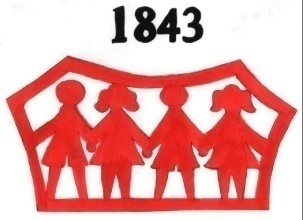 ПУ "Наша радост"СуботицаГОДИШЊИ ПЛАН РАДА УСТАНОВЕЗА ШКОЛСКУ 2016/2017. ГОДИНУАвгуст  2016. године   1.САДРЖАЈ  ...............................................................................................................................2   2.УВОД .....................................................................................................................................8             2.1.Полазни основи рада             2.2. Назив и адреса установе    3. МАТЕРИЈАЛНО - ТЕХНИЧKИ И ПРОСТОРНИ УСЛОВИ РАДА ..........................9             3.1. Просторни услови  рада             3.2. Опремљеност установе             3.2.3. План унапређења материјално - техничких услова рада     4. КАДРОВСКИ УСЛОВИ РАДА ........................................................................................18           4.1. Васпитно - образовни  кадар           4.2. Остали  кадар    5. ОРГАНИЗАЦИЈА ВАСПИТНО - ОБРАЗОВНОГ РАДА..........................................19 5.1. Бројно стање деце и група5.1.1. Припремни предшколски програм5.1.2. Деца са сметњама у развоју5.1.3. Целодневни боравак5.1.4. Полудневни боравак5.1.5. Језици на којима се реализује васпитно - образовни рад5.1.6. Бројно стање деце у последњих 10 година    5.2. РИТАМ РАДА - РАСПОРЕД  СМЕНА .....................................................................23                                                                                                                      	           5.2.1. Облици рада са децом   5.3. СТРУКТУРА И РАСПОРЕД ОБАВЕЗА ВАСПИТАЧА И СТРУЧНИХ...............27                 САРАДНИКА У ОКВИРУ РАДНЕ НЕДЕЉЕ    5.4.   КАЛЕНДАР ЗНАЧАЈНИЈИХ АКТИВНОСТИ У УСТАНОВИ ...........................28                     6. ПРОГРАМИ СТРУЧНИХ, РУКОВОДЕЋИХ, УПРАВНИХ И        САВЕТОДАВНИХ  ОРГАНА  УСТАНОВЕ ..................................................................29                                                           6.1. ПЛАН И ПРОГРАМ РАДА СТРУЧНИХ ОРГАНА УСТАНОВЕ...........................29            6.1.1. а) План и програм рада Васпитно - образовног већа            6.1.2. б) План и програм рада Педагошког колегијума            6.1.3. в) План и програм рада састанка стручне службе, директора и помоћника           директора6.1.3. ПЛАН И ПРОГРАМ РАДА СТРУЧНИХ АКТИВА УСТАНОВЕ...................32                                                             6.1.3 а) Стручни Актив за Развојно планирање6.1.3.б) Актив за развој Предшколског програма6.1.3 в) Актив за самовредновање6.1.3.г) Актив за стручно усавршавање6.1.3.д) Актив за посебне и специјализоване програме6.1.3.ђ) Стручни програмски актив васпитача реализатора инклузивног програма6.1.3.е) Програмски стручни актив васпитача - за реализаторе програма  за рано           учење енглеског језика6.1.3. ж) Стручни прoграмски актив васпитача реализатора српско - мађарске           двојезичности6.1.3.з) Стручни програмски актив васпитача  у програму "Увођење језика средине"6.1.3.и)Стручни програмски актив васпитача у реализацији  програма - "Развијање комуникативних вештина на нематерњем језику -  српски, мађарски 6.1.3.ј) Програм стручног актива васпитача који ВО рад реализују на мађарском          језику6.1.3.к) Стручни актив васпитача реализатора Прилагођеног Монтесори програма6.1.3.л) Стручни актив васпитача који ВО рад реализују на хрватском језику6.1.3.љ) Стручни актив васпитача и медицинских сестара којима је Јасмина Кукић          педагог 6.1.3.м)Стручни актив васпитача и медицинских сестара којима је Виолета В.          Одри педагог6.1.3.н) Стручни актив васпитача и медицинских сестара којима је Биљана  Бошњак педагог 6.1.3.њ) Стручни актив медицинских сестара и васпитача јаслица 1 и 2 6.1.3.о) Стручни актив васпитача млађих узрасних група 6.1.3.п) Стручни актив васпитача средњих узрасних група 6.1.3.р) Стручни актив васпитача старијих узрасних група 6.1.3.с) Стручни актив васпитача најстаријих узрасних група 6.1.3.т) Стручни актив васпитача забавишних група 6.1.3.ћ) Стручни актив васпитача мешовитих узрасних група6.1.4. ПЛАН И ПРОГРАМ РАДА СТРУЧНИХ ТИМОВА УСТАНОВЕ........................61  6.1.4. а) Тим за инклузивно образовање  6.1.4. б) Тим за заштиту деце од насиља, злостављања и занемаривања  6.1.4. в) Тим за превенцију говорних потешкоћа  6.1.4. г) Тим за повећање обухвата деце из осетљивих група у ППП  6.1.5. ПЛАН И ПРОГРАМ РАДА СТРУЧНИХ САРАДНИКА УСТАНОВЕ .........70  (АНЕКС)              6.2. ПЛАН И ПРОГРАМ РАДА РУКОВОДЕЋИХ ОРГАНА УСТАНОВЕ.............70     6.2.1. План и програм рад директора Установе ( анекс)     6.2.2. План и програм рада помоћника директора (анекс)   6.3. ПЛАН И ПРОГРАМ РАДА УПРАВНИХ ОРГАНА УСТАНОВЕ.....................71   6.3.1. Управни одбор  7. ИНДИВИДУАЛНИ ПЛАНОВИ ПРОГРАМИ РАДА ВАСПИТАЧА..................72   8. РЕДОВНИ ПРОГРАМИ ВАСПИТНО - ОБРАЗОВНОГ РАДА...........................738.1. Програм неге и васпитања деце узраста до три године8.2. Програм предшколског васпитања и образовања деце од три године до         укључивања у програм припреме за школу8.3. Припремни предшколски програм 8.4. Вртић по мери детета - Инклузивни модел рада у вртићу9. ПОСЕБНИ ПЛАНОВИ И ПРОГРАМИ ВАСПИТНО - ОБРАЗОВНОГ РАДА....799.1. Програм заштите деце од насиља, злостављања и занемаривања9.2. Програм Здравствене превенције9.3. Програм Социјалне заштите9.2. ОСТАЛИ ПРОГРАМИ9.2.А) ПРИЛАГОЂЕНИ ПРОГРАМИ .............................................................................89                                  Преузети и прилагођени програми9.2.1.Прилагођени Монтесори програм9.2.2.Wir lehrnen Deutsch  - Daumlinchen 1 - немачко - српски програм/немачко -         мађарски програм /Хеиди програм9.2.3.Верски одгој по узору на Катехезу Доброг Пастира9.2.Б) ПОСЕБНИ И СПЕЦИЈАЛИЗОВАНИ ПРОГРАМИ  .......................................101                           Посебни програми подршке деци и породици9.2.4.Заједно у адаптацији9.2.5.Ја полазим у школу9.2.6. Заједно у припреми за школу9.2.7.Тимска подршка развоју детета9.2. В) СПЕЦИЛАЛИЗОВАНИ ПРОГРАМИ ИЗ ПОСЕБНИХ ОБЛАСТИ ВАСПИТНО - ОБРАЗОВНОГ РАДА ЗА РАЗВОЈ ПОСЕБНИХ СКЛОНОСТИ ДЕЦЕ...........................................................................................................................................1069.2.8.Дечји хорови и оркестри9.2.9.Креативне ликовне радионице9.2.10.Развијање комуникативних вештина на нематерњем језику - српски/мађарски 9.2.11.Увођење језика средине -српски/мађарски9.2.12.English for you - програм за рано учење енглеског језика9.2.13. Abc - you and me - програм за рано учење енглеског језика9.2.14. First step - програм за рано учење енглеског језика9.2.15. Школица плеса9.2.16.My english - програм билингвалног васпитања 9.2.17. Програм превенције и интервенције говорних тешкоћа9.2.18. Учење језика средине у двојезичним српско - мађарским групама9.2.19.Здрав вртић - програм за очување здравља и усвајање здравих навика9.2.Г) ПРИГОДНИ И ПОВРЕМЕНИ ПРОГРАМИ...........................................................1279.2.20.Рођендаоница - програм игара и активности за прославу дечјих рођендана9.2.21. Вашар у вртићу9.2.22. Деда Мраз - представе за децу9.2.23.Дечја недеља9.2.24.Клинцијада9.2.25. Ноћ музеја9.2.26.Деца деци - музичко - ритмички програм на отвореном9.2.27.Фаршанг - покладне игре9.2.28. Летњи програм9.2.Д)ПОВРЕМЕНИ..............................................................................................................1329.2.29.Позоришне представе - у позоришту и вртићу9.2.30.Једнодневни  излети9.2.31.Концерти у Музичкој школи и  вртићу9.2.32. Посете библиотеци9.2.33. Посете спортским клубовима9.2.34. Посете биоскопима        9.3. ПРОЈЕКТИ КОЈИ СЕ РЕАЛИЗУЈУ У УСТАНОВИ ..........................................135 9.3.1. Пројекат "Упознавање деце са светом књиге" 9.3.2. Пројекат "Акционо истраживање у вртићу "Ластавица" 9.3.3. Пројекат "Сецесија и линија" 9.3.4. Пројекат "Вртић у шуми" 9.3.5. Пројекат "Породица - то је моја снага" - пројекат за подизање квалитета сарадње вртића и породице9.3.6. Пројекат "Увођење двојезичне наставе у установе васпитања и образовања на територији АПВ 9.3.7.Пројекат "Размишљајмо еколошки"9.3.8.Пројекат Е- TWINNING 9.3.9.Пројекат "Вртић као сигурна база": капацитети предшколских установа за прихват и рад са децом из ризичних породица и њиховим родитељима"9.3.10.Пројекат "Хоризонтално учење"10. ПЛАН И ПРОГРАМ СТРУЧНОГ УСАВРШАВАЊА ..............................................14810.1. ПЛАН И ПРОГРАМ СТРУЧНОГ УСАВРШАВАЊА ВАСПИТАЧА, МЕДИЦИНСКИХ СЕСТАРА  - ВАСПИТАЧА И СТРУЧНИХ САРАДНИКА10.2. ПЛАН И ПРОГРАМ СТРУЧНОГ УСАВРШАВАЊА ДИРЕКТОРА..................16211. САРАДЊА СА РОДИТЕЉИМА.....................................................................................16411.1. Сарадња са родитељима11.1.2. Родитељски састанци11.2. Савет родитеља11.3. САРАДЊА СА ДРУШТВЕНОМ СРЕДИНОМ.........................................................17312. ПРАЋЕЊЕ И ЕВАЛУАЦИЈА ГОДИШЊЕГ ПЛАНА РАДА УСТАНОВЕ...........18013. ПРОГРАМ МАРКЕТИНГА УСТАНОВЕ......................................................................18213.1. Интерни маркетинг13.2. Екстерни маркетингДЕО IIАНЕКС ГОДИШЊЕГ ПЛАНА РАДА УСТАНОВЕ2016/2017.Садржај Анекса:ИНДИВИДУАЛНИ  ПЛАНОВИ  СТРУЧНИХ  САРАДНИКАИНДИВИДУАЛНИ  ПЛАНОВИ ДИРЕКТОРА, САВЕТНИКА  ДИРЕКТОРА И ПОМОЋНИКА  ДИРЕКТОРАИНДИВИДУАЛНИ  ПЛАН СЕКРЕТАРА   УСТАНОВЕСАМОВРЕДНОВАЊЕ  РАДА  УСТАНОВЕ - ГОДИШЊИ  ПЛАН    САМОВРЕДНОВАЊАПЛАН  АКТИВНОСТИ  ИЗ  РАЗВОЈНОГ  ПЛАНА  ЗА  ТЕКУЋУ  ШКОЛСКУ ГОДИНУВАСПИТНО - ОБРАЗОВНИ КАДАРПЛАН СТРУЧНОГ УСАВРШАВАЊА  АДМИНИСТРАТИВНЕ СЛУЖБЕ2. УВОД2.1. ПОЛАЗНИ ОСНОВИ РАДАГодишњи план рада Предшколске установе "Наша радост" за 2016 - 2017. школску годину, писан је на основу:2.1.1.Закона о основама система образовања и васпитања из 2009. члан 41 и 89, измена Закона из 2011. и 2013. године.2.1.2.Закона о  предшколском васпитању и образовању (2010)2.1.3.  Остали закони који регулишу поједине делатности установе;Правилник о условима за упис, пријем и испис деце у ПУ "Наша радост";Правилник о раду Педагошког колегијума;Правилник о раду Стручног колегијума;Правилник о понашању деце, родитеља и запослених у ПУ "Наша радост";2.1.4. Предшколски програм2.1.5. Извештај о плану праћења и евалуације Годишњег плана рада за 2015/16.школску годину2.1.6. Развојни план Установе донет на период од (2015 - 2018) и приоритета донетих Развојним планом и на основу Годишњег плана самовредновања2.2. НАЗИВ И АДРЕСА УСТАНОВЕСедиште Предшколске установе "Наша радост" се налази у улици Антона Ашкерца бр.3,Тел: 024/64 64 10e -mail: nasaradost@open.telekom.rsweb: nasaradost.edu.rs3. МАТЕРИЈАЛНО -ТЕХНИЧКИ И ПРОСТОРНИ УСЛОВИ РАДА3.1. ПРОСТОРНИ  УСЛОВИУ оквиру Установе постоји 53 вртића за боравак деце, односно 54 ако се узме у обзир  и одељење при Болници. У оквиру „Наше радости“ налазе се објекти наменски грађени за боравак деце и они који су адаптирани за њихов боравак. У табелама  1. и 2. је дат списак наменских и ненаменских објеката.Табела бр.1Преглед наменски грађених објеката са израженим капацитетима, површином објекта, дворишта и адресом	Табела бр. 2Преглед других - прилагођених и адаптираних простора за боравак деце са израженим капацитетима, површином објекта, двориштем и адресом	Објекат за припрему хране за ПУ  „Наша радост"Храна се припрема у централној кухињи у објекту „Шумица“ у улици Банијска бб. Из централне кухиње дистрибуира се храна у све наше вртиће, осим приградских насеља, који обезбеђују исхрану на други начин. У Бајмоку имамо организовану исхрану преко приватног предузећа „Квит“. Капацитет централне кухиње је око 450 оброка.Радне собе за припремни предшколски програмСве радне собе за припремни предшколски програм су опремљене у складу са дечјим потребама и узрастом (столови столице, играчке, дидактички материјали). Припремни предшколски програм одвија се у 87 радних соба. 13 радних соба се налази при основним школама.З.2.ОПРЕМЉЕНОСТ  УСТАНОВЕ3.2.1. Опремљеност средствима за васпитно - образовни  рад         а)БиблиотекаНа нивоу Установе постоји библиотека у којој се могу наћи стручни наслови издавача, како из земље тако и из иностранства, на српском, мађарском, енглеском, немачком, хрватском и чешком језику. Сваки вртић располаже својом малом библиотеком, како стручних наслова, тако и литературе за децу предшколског узраста. Планира се обогаћивање фонда библиотеке, како на нивоу Установе, тако и библиотека у вртићима, у договору са стручним сарадницима и према материјалним могућностима.     б) Дидактички материјали Свака васпитна група је опремљена дидактичким материјалима и играчкама у складу са узрастом деце. У три вртића који спроводе Монтесори програм све су васпитне групе опремљене колекцијом Монтесори дидактичког материјала. Акценат набавке игрчака и дидактичког материјала биће пре свега на опремању група која захтевају допуну. Планира се и опремање група у којима се реализујепрограм „Вртић по мери детета – инклузивни програм“. Према устаљеној динамици и расположивим средствима, реализоваће се и опремање осталих вртића у Установи.У циљу ефикаснијег и економичнијег опремања васпитних група дидактичким материјалом у току предходне радне године формиране су две комисије за израду Стандарда за опремање васпитних група и вртића дидактичким материјалом и реквизитима.  Израђени Стандарди ће се примењивати у свим васпитним групама, тако да ће се добити јасне смернице за опремање васпитних група, посебно по приоритетима, на основу реалних потреба, па ће се сходно расположивим средствима вршити набавка.     в) Аудио – визуелни апаратиТоком радне године планира се набавка АВ средстава према могућностима и потребама. Различити едукативни и музички ЦД-ови и ДВД-ови за децу од 1 – 6,5 година биће дистрибуирани у све вртиће. Установа поседује два пројектора, два видео – бима, графоскоп и фотоапарат.    г) Технички апарати, машинеКао и претходних година сукцесивно ће се замењивати дотрајали фрижидери, мини штедњаци, усисивачи, други апарати и машине.  3.2.2.Службени аутомобили и друга возила Табела бр. 3Службена возила3.2.3. План унапређења материјално - техничких услова радаТабела бр. 4План унапређења материјално техничких услова за 2016/2017. годинуТабела бр. 5План унапређења материјално - техничких услова у централној кухињи4. КАДРОВСКИ УСЛОВИ РАДА  Табела бр.6Преглед броја запослених према профилима стручности  4.1. ВАСПИТНО - ОБРАЗОВНИ  КАДАРНАПОМЕНА: У Анексу је приложен списак васпитно - образовног кадра са именом, презименом, стажом и другим потребним подацима;     4.2.ОСТАЛИ  КАДАР         Директор, помоћници директора, стручни сарадници, секретар,  административно         особље, техничко особље;НАПОМЕНА: У Анексу је приложен списак осталог кадра са именом, презименом, стажом и другим потребним подацима;5. ОРГАНИЗАЦИЈА ВАСПИТНО-ОБРАЗОВНОГ РАДАЗа послове управљања и руковођења Установом  задужен је директор Јашо Шимић.Послове око организације рада у свакој јединици обављају помоћници директора, васпитачи: Мирјана Гуриновић, Шимић Дајана и Лошонци Слука Виолета.За послове организовања рада на нивоу вртића су задужени шефови вртића.За праћење и унапређивање васпитно-образовног рада сваки вртић има свог педагога, психолога и логопеда. За праћење специфичних програма који се у вртићу реализују задужени су координатори тих програма.За послове организације и координације рада из области превентивне здравствене заштите задужене су медицинске сестре на превентиви, Влаховић К. Андреа и Томек Ева и Токоди Кристина,  лице за безбедност и заштиту на раду.За послове организације и координације рада из области исхране задужен је координатор кухиње Љиљана Беатовић, технолог.Сарадник за ликовно и аниматор културних активности обављају послове унапређивања васпитно – образовног рада из области ликовног васпитања у свим вртићима.За послове организације и координације рада техничке службе задужен је  Златко Петрик, шеф техничке службе.5.1. БРОЈНО СТАЊЕ ДЕЦЕ И ГРУПАУ овој школској години у Установу је уписано 3925 деце рођене од марта 2010 до 2016. године. Деца су распоређена у 196 група. Од тога је 550 деце распоређено у 35 јаслених група, 2817 деце у 116 обданишних група и 558 деце је распоређено у 45 група полудневног  боравка. Број деце која се налазе у групи на болничком лечењу креће се до 10 деце. У табелама је дат преглед деце по узрасту, години рођења, језику и облику рада.Табела бр. 7Бројно стање деце и група у целодневном боравкушколска 2016/2017. година          5.1.1. Припремни предшколски програмТабела бр. 8Број деце у полудневном боравку – узраст и језик          5.1.2.Деца са сметњама у развоју	Табела бр. 95.1.3. Целодневни  боравакТабела бр.10Број група и деце у целодневном боравку – јасле, обданиште према нормативима и проценти заступљености   5.1.4.Полудневни боравак	Табела бр. 11Број група и деце у полудневном боравку према 
нормативима и процентима заступљености         5.1.5. Језици на којима се реализује васпитно - образовни радВаспитно – образовни рад у Установи реализује се на српском, мађарском и хрватском језику, уважавајући карактеристику наше средине у којој постоје породице у којима се негују два или три језика. Подржавајући модел развоја језика у двојезичним породицама, Установа је наставила са развијањем програма рада у оквиру којег су унутар једне групе једнако заступљена два језика – српски и мађарски.Поред овог модела рада, настављена је и реализација двојезичних програма у оквиру којих деца уче по један страни језик – енглески или немачки.У  Установи су заступљени програми за развој комуникативних способности на нематерњем језику – српски и мађарски као и програми за развој комуникативних способности на страном језику – енглески језик. Васпитачи који реализују активности на развоју комуникативних способности имају за то одговарајуће знање стечено у току континуиране едукације, а њихов рад се систематски прати од стране координатора програма.Табела бр. 12Број група, језик и број деце од три године до поласка у школу	             5.1.6. Бројно стање деце последњих 10 година	Табела бр. 13	          5. 2. РИТАМ РАДА УСТАНОВЕВреме боравка деце у полудневном боравку износи 5 часова, иако нови Закон о предшколском васпитању и образовању предвиђа 4 часа трајања ППП. То значи да Установа ради један сат дуже од прописаног. Време боравка деце у целодневном боравку износи 11 часова.  У складу са исказаним потребама родитеља за смештањем деце у послеподневним часовима и ове године ће се организовати реализација васпитно – образовног програма за децу од 3 до 5,5 година у вртићу „Шумица“ у трајању од 10 часова и то у периоду од 12.00 до 22.00 сата. Полудневни боравак се у зависности од просторних могућности објекта организује и у преподневним и у послеподневним часовима, а у већини вртића се васпитно – образовни рад се одвија по сменама које прате смене у најближој школи – месечно или квартално.          Распоред сменаТабела бр. 14  Преглед објеката у којима се организује целодневни боравак деце, са бројем група и радним временомТабела бр. 15Преглед објеката у којима се организује полудневни боравак деце,са бројем група и радним временомНапомена:У Болници се налази једно одељење за децу предшколског и школског узраста, где је запослена 1 васпитачица из Установе.Радна година траје од 1. IX 2016. до 31. VIII 2017. године, а за децу у припремном предшколском програму према календару који је донет од стране Покрајинског секретара за образовање.  5.3. СТРУКТУРА И РАСПОРЕД ОБАВЕЗА ВАСПИТАЧА И СТРУЧНИХ                 САРАДНИКА У ОКВИРУ РАДНЕ НЕДЕЉЕ Табела бр. 16Структура и распоред обавеза васпитача у оквиру радне недеље	Табела бр. 17Структура и распоред обавеза стручних сарадника у оквиру радне недеље5. 4. КАЛЕНДАР ЗНАЧАЈНИЈИХ АКТИВНОСТИ У УСТАНОВИТабела бр. 18Значајне културне активности и акције које Установа реализује6. ПРОГРАМИ СТРУЧНИХ, РУКОВОДЕЋИХ, УПРАВНИХ И САВЕТОДАВНИХ ОРГАНА УСТАНОВЕ6.1. ПЛАН И ПРОГРАМ РАДА СТРУЧНИХ ОРГАНА ОРГАНА УСТАНОВЕ6.1.1. а) План и програм  рада Васпитно-образовног већа	                                                    Табела бр. 19              План и програм рада Васпитно - образовног већа за 2016/17. школску годину         6.1.2. б) План и програм рада Педагошког колегијумаТабела бр. 20План и програм рада Педагошког колегијума за 2016/17. школску годину  6.1.3. в) План и програм рада састанка  стручне службе,  помоћника директора и директора Установе	Табела бр. 21План и програм рада састанка  стручне службе, помоћника директора и директора Установе  6.1.3. ПЛАН И ПРОГРАМ РАДА СТРУЧНИХ АКТИВА УСТАНОВЕ  6.1.3.а) Стручни актив за Развојно планирање Председник актива: Виолета Врцељ Одри, педагог Чланови Актива за развојно планирање на нивоу установе су: Јашо Шимић, директорДавор Дулић, председник УОМирјана Гуриновић, помоћник директораВиолета Лошонци Слука, помоћник директораСнежана Флего, помоћник директораВиолета Врцељ Одри, педагогЈасмина Кукић, педагогМилана Јовићевић, психологДијана Копуновић, спец. психолог Ержебет Бедросиан, педагогЈасна Скендеровић, логопедМарта Пертет, логопедБиљана Бошњак, педагогБисерка Јовановић, психологЧланови актива на нивоу педагошких јединица ће се утврдити у току  септембра 2016. године.Приоритети Актива за Развојно планирање у 2016/2017. години ће бити:Реструктуирање начина рада актива за развојно планирање у Установи у наредном периоду;Подршка Тимовима вртића у реализацији планираних активности из Акционог плана;Табела бр. 22Акциони план Стручног Актива за Развојно планирање у 2016/2017. години6.1.3 б) Актив за развој Предшколског програмаКоординатор: Јасмина Кукић, педагогЧланови: Ержебет Бедросиан, педагог, Љубица Сутуровић, сарадник за ликовно, Наташа Тадић, васпитач, Корнелија Чорба, васпитач, Ана Бриндза, васпитач у јаслицамаСарадници: Марта Пертет, логопед, члан актива за посебне и специјализоване програме и Милана Јовићевић, психолог, координатор тима за самовредновање.Приоритети за 2016/17. годину: Унапредити тимски рад у припреми и евалуацији програма адаптације "Заједно у адаптацији" Залагати се за поштовање норматива броја деце у групама у којима се реализује инклузивни програм "Вртић по мери детета"Оснажити ВО кадар да своје пројекте, нове методе и програме за рад са децом  презентују  колегама на стручним већима, активима, стручним скуповима и промовишу у локалним медијима и сл.  Као приоритет у стручном усавршавању сестара и васпитача одредити рад на унапређењу сарадње са породицом, посебно теме: вођење родитељских састанака, индивидуалних разговора, састанака тимова вртића и сл. Тимски радити на подршци васпитачима и сестрама у области сарадње са породицом: Вођење родитељских састанака, индивидуалних разговора, састанака тимова вртића и сл. Табела бр. 23План и програм рада Актива за 2016/17. школску годину          6.1.3. в)  Актив за самовредновање          Председник Актива: Милана Јовићевић, психолог          Приоритетни задатак рада Актива за 2016/17. Унапређење протокола за  за самовредновање васпитно-образовног рада и дечијег рада и напредовања.	Табела бр. 24План активности Актива за 2016/17.школску годину 6.1.3. г)  Актив за стручно усавршавање васпитача, медицинских сестара-васпитача и   стручних сарадникаЕржебет Бедросиан, педагог, председник          Приоритетни циљеви:Ефикасно и тачно вођење евиденције о сталном и обавезном стручном усавршавању васпитача, медицинских сестара-васпитача и стручних сарадника;Унапређивање компетенција васпитача, медицинских сестара-васпитача и стручних сарадника према утврђеним потребама;	Приоритетни задаци:Упознавање запослених са новим Правилником о сталном стручном усавршавању наставника, васпитача и стручних сарадника ("Sl. glasnik RS", br. 86/2015 i 3/2016) и са Правилником о стицању звања наставника, васпитача и стручних сарадника.Усаглашавање вођења евиденције и документације са новим Правилником;Оснаживање васпитача за правилно вођење своје евиденције о свим облицима стручног усавршавања;Рад на обезбеђивању доступности за што већи број запослених за све облике стручног усавршавања, поготово за акредитоване семинаре и стручне скупове;Рад на усклађивању садржаја свих облика стручног усавршавања са потребама запослених, (интересовање запослених, приоритетни циљеви Развојног плана установе, резултати самовредновања установе) узимајући у обзир материјалне могућности установе;Табела бр. 25План активности Актива за 2016/17. школску годину6.1.3. д) Актив за посебне и специјализоване програмеЧланови Актива: Марта Пертет, логопед; Бисерка Јовановић, психолог;  Нино Коледин, правник;  Весна Јанечић-шеф рачуноводстваКоординатор : Бисерка Јовановић, психолог		Табела бр.26План рада Актива за 2016/17. школску годину6.1.3.ђ) Стручни програмски Актив васпитача у инклузивном програму    Координатор: мр Дијана Копуновић Торма, психолог и психотерапеут		Табела бр. 27План активности Актива за 2016/17. школску годину6.1.3. е) Програмски стручни Актив васпитача - за релизаторе програма за рано учење енглеског језика„English for you“, „ABC – you and me“Председник стручног Актива: Виолета Врцељ Одри, педагог Приоритет рада Актива за ову програмску годину су:Унапређење реализације програма на основу самоевалуације Размена искустава реализатора у примени метода, техника, материјала у раду са децом Табела бр. 28План рада Актива за реализаторе програма енглеског језика6.1.3. ж) Стручни програмски Актив васпитача реализатора српско - мађарске двојезичностиНа основу резултата процеса самовредновања за наредни период рада програмског актива, у договору са васпитачима, одабрани су сегменти в.о. рада за даље унапређивање. Радиће се на унапређењу процеса примене инструмената за систематско праћење развоја говора и комуникације као и социоемоцијоналног развоја деце  и планирања в.о. рада.Координатор програма: Бисерка Јовановић, психолог	Табела бр.29План и програм рада стручног  Актива двојезичних српско-мађарских група за  2016-17  годину6.1.3.з)  Стручни програмски Актив  васпитача у програму "Увођење језика средине - српског/мађарског језика" Председник актива: Ержебет Бедросиан, педагог Приоритетни циљеви:подизање нивоа  компетенције васпитача из области методике васпитно-образовног рада у оквиру програмастручно оспособљавање васпитача почетника за планирање и спровођење програма;Приоритетни задаци:Пружање помоћи васпитачима у усклађивању програмских захтева са специфичностима програма;Рад са васпитачима на израду дидактичког материјала, прикупљању и коришћењу материјала;Пружање помоћи васпитачима у планирању активности;Иницирање и пружање помоћи васпитачима у разумевању и коришћењу специфичне методике рада у реализацији програма;Обезбеђивање неопходне стручне литературе за реализацију програма;Оснаживање васпитача за квалитетније остваривање индивидуализације у односу на специфичности програма.Табела бр. 30План активности Актива за 2016/17. школску годину6.1.3.и) Стручни програмски Актив васпитача у реализацији  програма - "Развијање комуникативних вештина на нематерњем језику -  српски, мађарски  Координатор: Силвија Ловаш, васпитачТабела бр. 31План рада Актива за 2016/17. школску годинуј) Програм стручног Актива васпитача који ВО рад изводе на мађарском језику Председник стручног Актива: Ержебет Бедросиан, педагогПриоритетни циљеви за планирану школску годину:Подизање стручне компетенције васпитача у планирању свог васпитно-образовног рада - са посебним освртом на усаглашавање појединих области планирања;Умеће васпитача за спровођење планираног у конкретној пракси;Подизање стручне компетенције васпитача-почетника;Задаци за планирану школску годину:Пружање помоћи васпитачима на конкретизовању у операционализовању циљева и задатака планираних активности у васпитно-образовном раду;Пружање помоћи васпитачима у усклађивању програмских захтева са специфичностима услова рада;Пружање стручне помоћи васпитачима на унапређивању васпитно-образовног рада помоћу индивидуализације рада;Пружање помоћи васпитачима почетницима ( до 5 година радног стажа);Приоритени циљеви и задаци су одређени на основу резултата праћења ВО рада васпитача који ВО рад изводе на мађарском језику, приоритетних циљева и задатака из Развојног плана установе, на основу приоритетних циљева и задатака Годишњег плана и програма рада установе.Табела бр. 32План активности Актива за 2016/17. школску годинук) Стручни Актив васпитача реализатора Прилагођеног Монтесори програмаПредседник Актива: Ержебет Бедросиан, педагогПриоритетни циљеви за планирану школску годину:Оснаживање васпитача са новим идејама у изради Монтесори материјала;Унапређивање квалитета реализације Прилагођеног Монтесори програма;Задаци за планирану школску годину:Анализирање резултата анкете о задовољности родитеља и одређивање смернице за даљи рад;Укључивање школе у процес вредновања резултата Прилагођеног Монтесори програма у односу на успех деце у школском учењу;Пружање помоћи васпитачима у усклађивању програмских захтева са специфичностима контекста;Рад на израду дидактичких материјала, прикупљању и коришћењу материјала;Приоритени циљеви и задаци су одређени на основу анализе Годишњег извештаја о реализацији програма.Табела бр. 33План активности Актива за 2016/17. школску годину6.1.3. л) Стручни Актив васпитача који ВО рад реализују на хрватском језикуПредседник стручног Актива: Марија СкендеровићКоординатор: Дајана Шимић, помоћник директораПриоритети рада Актива у 2016./2017.години-Подршка породици у верском васпитању деце-Унапређивање квалитета ВО рада помоћу размене искуства са семинара-Размена искуства са семинара	Табела бр.34               План рада Актива васпитача на хрватском језику за 2016./2017.годину6.1.3. љ) Стручни Актив васпитача и медицинских сестара којима је Јасмина Кукић педагогПредседник стручног Актива: Јасмина Кукић, педагог Приоритети рада Актива у 2016/15. години:Стручно усавршавање васпитача у области сарадње са породицом: вођење родитељских састанака, индивидуалних разговора и тимова Примене индивидуализованог приступа у планирању, реализацији и евалуацији ВО радаТабела бр. 35План рада Актива за 2016/17. школску годину6.1.3.м)  Стручни Актив васпитача и медицинских сестара којима је Виолета Врцељ Одри педагогПредседник стручног Актива: Виолета Врцељ Одри, педагог Приоритети рада актива који проистичу из Развојног плана установе  и резултата праћења и евалуације рада актива у претходној години за ову програмску годину су:Унапређивање професионалних компетенција васпитача из области: Сарадња са породицом – индивидуални облици сарадње са родитељима кроз размену искустава јер је 26 васпитача спремно да прикаже своја искуства а исти број је заинтересован за унапређење из ове области;Унапређевање компетенција из области ликовног стваралаштва јер је 22 васпитача спремно да у овоме активно учествује а 31 васпитач је исказао потребу за овим активностима;Унапређивање професионалних компетенција васпитача из области: Дечји развој и напредовање – израда инстумената и праћење напредовања децеУнапређивање професионалних компетенција васпитача из области: Вредновање и Самовредновање  - коришћње података самовредновања за унапређење во радаТабела бр. 36План рада Актива у програмској 2016/2017. години6.1.3.н) Стручни Актив васпитача и медицинских сестара којима је педагог Биљана БошњакПредседник стручног Актива: Биљана Бошњак, педагогПриоритети рада Актива за школску 2016/17. годину:Унапређење вођења педагошке документације Унапређење сарадње са породицом Табела бр. 37План рада актива за 2016/17. школску годину6.1.3. њ) Стручни Актив медицинских сестара и васпитача јаслица I и IIПредседник стручног Актива медицинских сестара јаслица 1: Марина Ковачевић, медицинска сестра - васпитач Председник стручног Актива медицинских сестара јаслица 2: Ана Бриндза, васпитачКоординатор стручног Актива медицинских сестара - јаслица 1 и 2: Јасмина Кукић, педагогПриоритети  рада у 2016/17. години  Стручно усавршавање медицинских сестара - васпитача и васпитача који раде у јаслицама Унапређивање сарадње са породицом  Презентација пројеката и активности из праксе  Табела бр.38План рада Актива медицинских сестара јаслица 1 и 2 у 2016/17. години6.1.3.o) Стручни Актив васпитача млађих узрасних групаКоординатор: Марта Пертет, логопедПредседник Актива: Наташа Стојић, васпитачТабела бр. 39План рада Актива за 2016/2017.школску годину 6.1.3. п) Стручни Актив васпитача средњих узрасних групаПредседник Актива: Зорица Хусар, васпитачКоординатор: Јовановић Бисерка, психологПриоритетни циљеви у радној 2016 - 17. години.Табела бр. 40План рада Актива за 2016/17. школску годину6.1.3 р) Стручни Актив васпитача старијих узрасних групаПредседник актива: Радмила Стантић, васпитачКоординатор актива: Бисерка Јовановић, психологПриоритетни циљеви у школској 2016/ 2017. години:Рад на јачању личних компетенција васпитаца важних за даље унапређење ВО рада;Примена инструмената за процену и праћење напредовања деце у развоју и учењу;Планирање ВО рада врши се на основу процена напредовања деце у учењу и развоју;Подизање квалитета ВО рада.Табела бр. 41План рада Актива за школску 2016/2017.годину6.1.3. с) Стручни Актив најстаријих узрасних групаПриоритети рада Актива: Подизање стручне компетенције васпитача у планирању свог васпитно-образовног рада; Председник Актива: Лејла Насер, васпитачКоординатор Актива: Јасна Скендеровић, логопедТабела бр. 42План рада Актива за  2016/17. школску годину6.1.3. т) Стручни Актив васпитача забавишних групаПредседник актива: Снежана Јоцић, мастер васпитачКоординатор стручног Актива: Милана Јовићевић, психологПлан рада стручног актива васпитача забавишних група за приоритетну област коју треба да реализује у току наредне школске године издваја васпитно-образовни рад и побољшање квалитета рада у забавишним групама. Такође, подстицање васпитача да се ангажују у осмишљавању и реализацији пројеката везаних за сопствену праксу. У оквиру васпитно-образовног рада препознате су различите теме: рад са даровитом децом, инструменти за праћење детета, емоционална интелигенција детета, методологија рада у оквиру ликовних активности. Такође, важне теме које се издвајају су самовредновање и хоризонтална евалуација.Табела бр. 43План рада Актива за 2016/2017. годину6.1.3. ћ) Стручни Актив васпитача мешовитих узрасних групаСтручни Актив мешовитих узрасних групаКоординатор Актива: Биљана Бошњак, педагогПредседници Актива: Зоран Ивошевић, председник Актива прве педагошке јединицеЈосипа Гулишија, председник Актива друге педагошке јединицеРадивоје Јанчић, председник Актива треће педагошке јединицеНапомена: Актив мешовитих узрасних група је због великог број чланова  у 2015/16. години подељен по педагошким јединицама. У наредном периоду Актив ће тако и функционисати, али ће се обрађивати исте теме, тј. сачињен је јединствен план и теме које ће се реализовати на Активима по јединицама.	Табела бр. 44План рада Актива за 2016/17. школску годину6.1.4.ПЛАН И ПРОГРАМ СТРУЧНИХ ТИМОВА УСТАНОВЕ6.1.4.а) Тим за инклузивно образовањеКоординатор Тима: мр Дијана Копуновић Торма, психолог и психотерапеутЧланови Тима: Јасна Скендеровић, логогпед, Јасмина Кукић, педагог, Драгица Џмура, Јелена Жепинић и Клара Видаковић, васпитачиТабела бр. 45План активности Тима за 2016/17.школску годинуб) Тим за заштиту деце од насиља, злостављања и занемаривањаЧланови Тима на нивоу Установе: Јашо Шимић, директор Установе, Виолета Лошонци Слука, помоћник директора, Мирјана Гуриновић, помоћник директора, Дајана Шимић, помоћник директора, мр Дијана Копуновић Торма, психолог и психотерапеут, Јасна Скендеровић, логопед, Нино Коледин, правник, Зоран Ивошевић, васпитач, Драгана Гајић, васпитач, Соња Ромић, представник родитеља.Координатор Тима: Биљана Бошњак, педагогЧланови Тима на нивоу вртића: Помоћник директора, стручни сарадници вртића, васпитачи, шеф вртића и родитељи.Приоритети рада тима за школску 2016/17.годину: Праћење функционисања Унутрашње заштитне мреже у оквиру процедуре:Кораци и носиоци поступака у оквиру унутрашње заштитне мреже у случају насиља и сумње на насиљеTабела бр. 46План активности Тима за 2016/17. школску годинув) Тим за превенцију говорних потешкоћаКоординатор: Марта Пертет и Јасна Скендеровић-логопедиЧланови Тима: Луча Радманић, Славица Јовановић, Јагода Кораћ, Нада Плавшић, Жужа Секе, Мирјана Вишњић, Корнелија Чорба – васпитачиПриотитетни задаци  Тимa за школску 2016-2017 године:Едукација васпитача о превенцији дислексије и психомоторном развоју децеИзрада збирки игри и активности за подстицај психо-моторике Праћење и израда пројеката за унапређење васпитно-образовног рада	Табела бр. 47План активности Тима за школску 2016/17. школску годину6.1.4.г) Тим за повећање обухвата деце из осетљивих група у ПППКоординатор Тима: Снежана Флего, саветник директораЧланови Тима: Јасмина Кукић, педагог, Јасна Скендеровић, логопед, Биљана Бошњак, педагог, Дијана Копуновић Торма, психологПриоритети Тима:Повећање обухвата деце из осетљивих групаТимски рад са партнерима на нивоу локала (заједничке активности и сарадња)Мотивисање родитеља да децу упишу у ППП	Табела бр. 48План активности Тима за 2016/17. школску годину6.1.5. ПЛАН И ПРОГРАМ РАДА СТРУЧНИХ САРАДНИКА УСТАНОВЕНАПОМЕНА: Годишњи план и програм рада стручних сарадника Установе налази се у Анексу документа.Стручни сарадници: Ержебет Бедросиан, педагог -  6.1.5. а, Јасмина Кукић, педагог -   6.1.5 б, Виолета Врцељ Одри, педагог -  6.1.5. в, Биљана Бошњак, педагог -   6.1.5. г, Милана Јовићевић, психолог -   6.1.5. д, Дијана Копуновић Торма, психолог -   6.1.5. ђ, Бисерка Јовановић, психолог -   6.1.5. е, Марта Пертет, логопед -   6.1.5. ж,  Јасна Скендеровић, логопед -   6.1.5. з.6.2. ПЛАН  И  ПРОГРАМ  РАДА  РУКОВОДЕЋИХ  ОРГАНА  УСТАНОВЕ 6.2.1. ПЛАН И ПРОГРАМ РАДА ДИРЕКТОРА УСТАНОВЕ            ( Јашо Шимић, директор -  6.2.1.)     6.2.2. ПЛАН И ПРОГРАМ РАДА ПОМОЋНИКА ДИРЕКТОРА6.2.2. Мирјана Гуриновић, помоћник директора6.2.3. Виолета Лошонци Слука, помоћник директора6.2.4.  Дајана Шимић, помоћник директора6.2.5.Снежана Флего, саветник директора НАПОМЕНА: План и програм рада директора и помоћника директора налази се у Анексу документа.6.3.ПЛАН И ПРОГРАМ РАДА УПРАВНИХ ОРГАНА УСТАНОВЕ6.3.1.УПРАВНИ ОДБОРПредседник Управног одбора и бр.тел: Давор Дулић, тел: 064/31-02-481Табела бр. 49Табела бр . 50План и програм рада Управног одбораИНДИВИДУАЛНИ ПЛАНОВИ И ПРОГРАМИ  ВАСПИТАЧАПланови васпитно - образовног плана за сваку васпитну групу деце се налази у радним књигама васпитача и медицинских сестара - васпитача. Планира се по А и Б моделу: дневно, недељно, етапно, по пројектима. Евиденцију о пшраћењу планирања реализације и евалуације васпитно - образовног рада воде стручни сарадници преко инструмената за праћење васпитно - образовног рада.   8. РЕДОВНИ ПРОГРАМИ ВАСПИТНО - ОБРАЗОВНОГ РАДА    8.1. Програм неге и васпитања деце узраста до три годинеРад са децом јасленог узраста одвија се према Основама програма неге и васпитања деце узраста од шест месеци до три године, где се истиче да се  ''васпитање и нега деце врши стварањем повољне васпитне средине  у којој ће дете стицати искуства по сопственом програму, откривајући себе и своју околину, у којој ће бити активно у складу са својим потребама и могућностима''. У раду са децом јасленог узраста полази се од принципа јединства неге и васпитања. Процес неге и васпитања прилагођава се сваком детету, његовим потребама и могућностима. Нега подразумева и превентивну здавствену заштиту, којом се чува здравље деце и превенирају болести. Игра има централно место у раду са децом као водећа активност кроз коју деца расту, развијају се и уче. Игра омогућава, подстиче и култивише спонтане изразе и понашања детета, а такође омогућава поштовање дечјих особености у начину откривања себе и света око себе.у вртићу, што додатно представља  стресогени фактор, који исцрпљује стручне и личне капацитете сестара и васпитача у јаслицама. 8.2. ПРОГРАМ ПРЕДШКОЛСКОГ ВАСПИТАЊА И ОБРАЗОВАЊА ДЕЦЕ ОД ТРИ ГОДИНЕ ДО УКЉУЧИВАЊА У ПРОГРАМ ПРИПРЕМЕ ЗА ШКОЛУОснове програма заснивају се на хуманистичком схватању развоја детета, које наглашава унутрашње снаге детета на које се ослања приликом деловања на његов развој и средину која подстиче испољавање тих снага.Рад са децом узраста од три до пет и по година одвија се према Основама програма предшколског васпитања и  образовања деце од три године до укључивања у програм припреме за школу.  Установа, својом организацијом и мноштвом улога које има у односу на децу и породицу:   Обезбеђује сигурну средину у којој се свако дете осећа прихваћено и вољено и у којој оно оптимално расте и развија се Обезбеђује средину која детету пружа богату и разноврсну размену и комуникацију са вршњацимаДаје подршку породици у васпитању дететаКомпензује социјално депривирајуће услове у којима нека деца одрастајуУкључује децу ометену у развоју у редовне васпитне групе Додатно стимулише развој обдарене деце Доприноси сазревању деце за школско учење.Основе програма предшколског васпитања и образовања за овај узраст  разрађене су  у два модела: модел А и модел Б.Модел А гравитира отвореном систему васпитања и акционом развијању програма, зависно од интересовања деце, док Модел Б има карактеристике когнитивно-развојног програма и разрађене васпитно-образовне циљеве, задатке васпитача и типове активности, међу којима васпитачи бирају и разрађују их зависно од потреба, могућности и интересовања конкретне деце у групи. У пракси наше установе васпитачи се слободно и самостално опредељују за модел по коме ће радити. 8.3. ПРИПРЕМНИ ПРЕДШКОЛСКИ ПРОГРАМОстваривање Припремног предшколског програма доприноси програмском и организационом повезивању предшколског и основног образовања и васпитања, што обезбеђује континуитет у васпитању и образовању деце и олакшава им прелаз из једне средине у другу.Укључивање све деце у припремне предшколске групе има компензаторску функцију. На тај начин се свој деци обезбеђују услови за проширивање и сређивање социјалног и сазнајног искуства, чиме се ублажавају социо-културне разлике и обезбеђује донекле подједнак старт за полазак у школу.Програм представља допуну породичном васпитању. Отворен је за потребе детета и породице. Полази од права родитеља да активно учествују у подизању и васпитавању свог детета, чиме се унапређује васпитна компетенција породице. За дете предшколског узраста је важно да у години пред полазак у школу борави у подстицајној, осмишљеној и организованој средини, да учествује у програму, који је за њега развојно значајан, који уважава његове потребе, интересовања и могућности и на најбољи начин подстиче његов  психофизички развој.Непосредни циљ припреме деце за полазак школу је да се допринесе њиховој зрелости или готовости за живот и рад какав их очекује у основној школи. Како је припрема за полазак у школу процес који траје током читавог предшколског периода, овај циљ се остварује у контексту подстицања општег и целовитог развоја детета. Готовост за полазак у школу је спремност детета да стиче и развија вештине, способности и знања, које су основ за даље школовање. Спремност подразумева физичку, интелектуалну, социјалну и емоционалну зрелост, као и претходна искуства и мотивацију за учење. Резултат је природног процеса сазревања и активног и мотивисаног учења.ВРТИЋ ПО МЕРИ ДЕТЕТА  - инклузивни модел рада Савремени концепт образовањаУ складу са тенденцијом да се вртић прилагоди сваком детету и жељом да се и деце са сметњама у развоју обезбеди што квалитетнији живот у вртићу, у ПУ "Наша радост" се од 2000/01. године примењује инклузивни модел рада са децом. Од 2010. године инклузивни програм је у нашој земљи и законски регулисан.Активости које се дешавају у вртићима, подстичу комуникацију и омогућавају усвајање социјалних норми. Вршњаци без сметњи у развоју представљају позитиван модел и они су драгоцени у подстицању развоја вештина и усвајању знања које се стабилизују са много мање интервенција него када са децом са сметњама у развоју раде само одрасли. Основни циљОсновни циљ програма је подстицање развоја и укључивање деце са сметњама у развоју у групу вршњака без развојних тешкоћа.Посебни циљевиПосебни циљеви  подразумевају: Укључивање деце са сметњама у развоју предшколског узраста у редовне групе вртића на територији Суботице и Развијање адекватних метода рада, који омогућавају пуну интеграцију деце са развојним тешкоћама под једнаким условима који постоје за осталу децу, а који уз адекватну подршку воде квалитетнијем задовољавању потреба све деце у групи.Координатор: мр Дијана Копуновић Торма, психолог и психотерапеутТабела бр. 51Табела бр. 52 План активности програма за 2016/ 17. школску годину9. ПОСЕБНИ ПЛАНОВИ  И ПРОГРАМИ ВАСПИТНО - ОБРАЗОВНОГ ПЛАНА9.1.а) Програм заштите деце од насиља, злостављања и занемаривањаПрограм садржи превентивне активности  које Установа може и треба да примени да би се спречило насиље. Такође, садржи и мере интервенције које се предузимају када се насиље догоди. Програм је припремљен са намером да се допринесе стварању безбедне средине и обавезан је за све субјекте у васпитно - образовном процесу.Принципи Програма су:Право на живот, опстанак и развојНајбољи интерес дететаСпречавање дискриминацијеАктивно учешће деце, давање могућности да јасно искажу своје мишљењеОпшти циљ Програма је унапређивање квалитета живота деце у Установи применом мера превенције, ради стварања безбедне средине, и мера интервенције у ситуацијама када се насиље јавља.Табела бр. 53План активности програма за школску 2016/17. годину9.2. б) Програм здравствене превенцијеКоординатори програма: Томек Ева и Влаовић Ковачев Андреа, медицинске сестре на превентивиЗадаци на реализацији основа програма превентивне здравствене заштитеПолазећи од Правилника и упутства за спровођење превентивне здравствене заштите, планирају се активности како би се очувало и унапредило здравље деце у колективу.Планира се следеће:  Организација колективних и индивидуалних санитарних прегледа запослених који подлежу Правилнику о обавезним здравственим прегледима и контрола важећих санитарних књижица запосленихТребовање потрошног-хигијенског  материјала по вртићимаОбезбеђивање и дистрибуција санитетског материјала по вртићима (приручна зидна апотека)Организација дезинфекције, дезинсекције и дератизације на нивоу целе УстановеПраћење и утврђивање здравствено хигијенских услова у Установи на основу контролног листаКонтрола општих хигијенско-епидемиолошких услова у простору где бораве децаПраћење изваштаја о бактериолошкој и хемијској анализи узорковања воде Оспособљавање запослених за пружање Прев помоћиОрганизација полагања хигијенског минимумаПраћење и организација рада вешерајаОрганизација прања и чишћења тепиха по вртићимаОчување здравља детета у колективуИзрада превентивних флајера за родитеље ново уписане деце Организација систематских прегледа за предшколску децуСарадња са Дечијим диспанзером Сарадња са Патронажном службом у Суботици Сарадња са Средњом медицинском школом из СуботицеСарадња са Заводом за јавно здравље  Програм  „Здрав вртић“ Сарадња са санитарном инспекцијомСарадња са Удружењем деце, омладине и родитеља оболелих од дијабетеса „Плаво срце 024“Едукација запосленихОрганизација састанка за запослене који у својим групама имају дете оболело од дијабетеса и њиховим родитељимаПодаци о здравственом стању детета и специфични захтеви у исхрани -упитник за родитељеСтручно усавршавање медицинских сестара на превентивиЕдукација у организацији Удружења здравствених радника Дома здравља СуботицаОдржавање валидности лиценце сакупљањем бодова са предавањаИнвентарЧланови комисије у попису инвентара – потрошни материјал и инвентар у Централној кухињи Учествовање у реализацији Јавна набавкеИзрада финансијског плана за 2017.годинуТабела бр. 54План активности програма за школску 2016/17. годину9.3. в) Програм Социјалне заштите           Основни циљеви социјалног програма:Побољшање и унапређење сарадње са породицом;Обезбеђивање и пружање помоћи породици у подизању деце;Промовисање свих модела рада и услуга које пружа Установа и задовољава различите потребе породице и деце;Превенција социјалног проблема деце;Табела бр. 55План активности Социјалног програма за школску 2016/17. годину9.2. ОСТАЛИ ПРОГРАМИ9.2.А) ПРИЛАГОЂЕНИ ПРОГРАМИ Преузети и прилагођени програми9.2.1.а) Прилагођени Монтесори програмНа основу посебног Монтесори програма предшколског васпитања и образовања Републике Мађарске,  у нашој установи је израђен оригинални програм под називом "Прилагођени Монтесори програм", који за полазиште има Опште основе програма предшколског васпитања и образовања Републике Србије („Службени гласник РС“, бр. 62/03).	Постојећом концепцијом предшколског васпитања и образовања у Србији и прилагођеним Монтесори програмом, предшколском детету се омогућује да следи свој лични развој, да развија способности и успоставља интеракције са средином, као што се и одређује општи циљ предшколског васпитања, да се детету омогући да следи свој лични развој, да обогати своју способност ступања у односе са другима и улажења у интеракцију са окружењем, стварањем повољне васпитне средине у којој ће стицати искуства по сопственом програму и преводити их у сазнања.Монтесори представља целовит и оригиналан васпитно-образовни систем, који наглашава значај самоактивности детета и индивидуални темпо развоја и има јединствен приступ техници учења. Нагласак није на подучавању детета, него се осигурава подстицајна средина која повећава дечију природну радозналост и омогућава да кроз игру деца спонтано уче откривањем.   Циљеви, начела, основна полазишта, концепција, садржаји, планирање и евалуација васпино-образоног рад су у складу са Општим основама предшколског програма – Модела А.  Координатор програма је стручни сарадник-педагог, специјалиста предшколске педагогије, Монтесори едукатор, звање стекла на двогодишњој специјализацији на Научном универзитету „Етвеш Лоранд“ у Будимпешти, нострификовано на Универзитету Филозофског факултета у Београду. Супервизори спровођења су Монтесори едукатори из Мађарске Монтесори  Асоцијације. Реализација Прилагођеног Монтесори програма се планира у три вртића Установе, са укупно 8 васпитних група. Табела бр. 56Преглед вртића, група и броја деце у односу на језик и боравак у реализацији програма: "Прилагођени Монтесори програм"Приоритетни циљеви за планирану школску годину:Унапређивање квалитета спровођења  Прилагођеног Монтесори програма у постојећим вртићима;Задаци за планирану школску годину:Рад на побољшавању квалитета спровођења Прилагођеног Монтесори програма у односу на резултате анкетирања родитеља и школа.Пружање помоћи васпитачима у усклађивању програмских захтева са специфичностима контекста;Рад на израду дидактичких материјала, прикупљању и коришћењу материјала;Оснаживање васпитача за квалитетније остваривање индивидуализације у односу на специфичности програма.Табела бр. 57План активности програма за 2016/17. школску годину9.2.2.б) Wir lehrnen Deutsch  - Daumlinchen 1 - немачко - српски програм/немачко -         мађарски програм /Хеиди програм
Координатор програма: Чила Фараго, васпитачУ вртићу „Палчица“ се реализује двојезични програм у три васпитне групе у којима  деца поред свог матерњег језика уче и немачки језик. Од почетка реализације програма ментор и стручни консултант за програм који се у вртићу реализује је проф. др Јагер Манз Моника, стручњак за двојезичност из Баје. Министарство просвете и науке Р Србије је дало сагласност за даљу реализацију програма. Подршку реализацији овог програма је у предходној школској години пружио и Немачки савез из Сомбор у виду материјалних средстава за набавку дидактичког материјала.Ова концепција гарантује свим оним родитељима, који за своје дете бирају овај вртић и овај васпитни програм, да ће деца усвојити основе двојезичности, а постојећа знања проширити. Циљ овог програма је да се деца у оквирима предшколских наставних области – истичући – спонтано, али на планиран начин развијају у двојезичном окружењу. У току радне 2016/2017. године „ Bilinguales Kindergartenprogramm “ ће се реализовати у 3 васпитне групе. Реализатори програма су васпитачи који су прошли обуку за учење немачког језика и постигли Б1 и Б2 ниво и програм методичке обуке за планирање, реализацију и евалуацију програма учења немачког језика у вртићу. У програм учења немачког језика ће бити укључена деца узраста од 3 године до поласка у школу.Табела бр. 58Распореда васпитача у вртићима и узрасне групе у којима се реализује програм:У вртићу се посебан акценат ставља на сарадњу са породицом. Сарадња се огледа у заједничким активностима родитеља и деце у вртићу кроз обележавање неколико празника: Erntedankfest (прва недеља у октобру), Laternenfest (11. новембар) и Wеihnachtsfest (цео децембар) итд. Иницијатори и организатори ових активности су васпитачи из вртића „Палчица“.Током септембра се планира почетак и завршетак адаптације и први сусрет деце са немачким језиком.Такође  од септембра почиње и проширени немачки интензивни језички програм за старију/најстарију децу унутар “ХЕИДИ” програма, који се надограђује и проширује већ постојећи основни програм. Месец октобар протиче у јесењим плодовима и оболежавању традиционалних немачких празника који славе јесење плодове.Новембар традицинално обележавање „Латерненфест“ немачког празника у сарадњи са родитељима и локалном самоуправом.Децембар обележавање традиционланих породичних празника у сарадњи са родитељима разни отворени дани и радионице.Јануар - фебруар обележавање традиционланих немчких празника који су у нашим крајевима не обелењавају.Месец март обележавање међународног дана жена.Април обележавање ускршњих празника по нашим и немачким обичајима.Учешће на међународном позоришном фестивалу у Вараждину.Мај протиче традиционално у знаку Клинцијаде, и обележавања дана мајки који се традиционлано слави у Немачкој.Јун протиче у разним летњим манифесатцијама и завршним прославама.Током нарeдне школске године имамо у плану организовaње и учешђе на разним едукативним семинарима.Језичко усавршавaње код нас или у иностранству у зависности од указаних могућности.Циљеви програма:Подизање квалитета реализације програма у постојећим групамаИнформисање родитеља о начину рада и напредовању децеПоштовање других култура, обичаја, мерила вредности, изградња толеранције према њимаОбезбеђивање језичке компетенције до тог нивоа, да се дете може активно укључити у активности у датим дидактичким јединицама на немачком језикуЗадаци за наредну школску годину су:Да се створе услови за усвајање потребног минималног фонда најчешће коришћених израза у свакодневном животуДа се створи жеља код деце за учењем немачког језикаДа се развија отвореност према страном језику кроз упознавање друге културе/ Створити једну средину која обезбеђује емоциално сигурно укружење за учење немачког језика                                                                    Табела бр. 59План активности програма за школску 2016/17. годину9.2.3.в)  Верски одгој по узору на Катехезу Доброг ПастираВјерски  одгој  у оквиру Монтесори програмаМарија Монтессори потврђује да је религиозност животни елемент за развој и да оно треба имати религиозно искуство од самог рођења јер ако му недостаје  религиозно искуство тада ће му мањкати нешто што је темељно за развој човека!У планирању и остваривању одгојно-образовног процеса Вјерски садржаји морају бити у складу са садржајима и збивањима која се догађају у дететову окружењу, пратећи уједно циклус литургијске године.   Општи циљ  овога Програма је  неговати и развијати религиозну димензију детета, оспособљавајући га, примерено његовој доби, за откривање, прихваћање и живљење аутентичних вреднота Еванђеља у односу на себе, другога те на посебан начин Бога.Координатор програма: Васпитачица и катехистица Емина Кујунџић у сарадњи са бискупом Суботичке бискупије Мсгр. др. Иваном Пензеш,  Теолошко – катехетским институтом у Суботици и прочелником катехетског уреда проф. Влч. Јосипом Пекановић, мр.сц. Јеленом Зечевић и преч. мр. Мирком Штефковић.Вјерски одгој - навјештај вјере може се спроводити само и једино уз бискупску дозволу.	Табела бр. 60План активности програма за 2016/17. школску годинуВјерски одгој заступљен је у следећим вртићима:Вртић  “Марија Петковић” Сунчица    - васпитачи Марина Пиуковић, Мирјана Вукманов Шимоков, Марија Скендеровић и сестра Елеонора Мерковић (која није запослена у нашој установи већ је једна од сестара Дружбе Кћери Милосрђа ТСР св. Фрање  )Вртић  “Марија Петковић” – Бисер    -  катехистица Нада Пољаковић  и васпитачице Мирјана Иванковић  и Биљања МрђановВртић “Петар Пан” – Таванкут  - васпитач Ненад ТемуновићВртић “Балончићи” - Биково  - васпитачица Миљана БојићВртић “Бамби” – Мала Босна   - васпитачица Дејана БалажевићУ свим вртићима се спроводи Католички вјерски одгој осим у вртићу Биково спроводи се и православни и католички вјерски одгој.9.2.Б) ПОСЕБНИ И СПЕЦИЈАЛИЗОВАНИ ПРОГРАМИПосебни програми подршке деци и породици9.2.4. ЗАЈЕДНО У АДАПТАЦИЈИ -  програм подршке деци и породици Kоординатор: Јасмина Кукић, педагогПрограм се у Установи спроводи од 2006/07. године. Током 2016/17. године ће се реализовати у свим узрасним групама, од јаслица до забавишних група. Суштина програма је у активном укључивању родитеља у подршку деци током периода адаптације и у партнерском повезивању породице и предшколске установе  у стварању оптималних услова за превазилажење тешкоћа одвајања од породице и прихватања живота у колективу вршњака.   Приоритети у 2016/17. години  Едукација медицинских сестара - васпитача и васпитача који нису прошли програм "Заједно у адаптацији"  Праћење примене Програма на нивоу целе установе у јасленим, обданишним и забавишним групама Праћење и евалуација примене програма у 20 васпитних група ради унапређивања тимског рада на ставарању оптималних услова за адаптацију и остваривања стандарда квалитета у тој области Табела бр.61План активности за 2016/17. годину9.2.5.ПРОГРАМ „ИНДИВИДУАЛИЗАЦИЈА ПРОГРАМА ПРИПРЕМЕ ДЕТЕТА ЗА ПОЛАЗАК У ШКОЛУ - ЈА ПОЛАЗИМ У ШКОЛУ“Приоритетни циљеви у програмској 2016/2017. години су:Праћење реализације програма у групама чији су васпитачи прошли обуку за примену програма у предходним годинама а који реализују Припремни предшколски  програм.Обука нових васпитача.Табела бр. 62План активности програма за 2016/17. школску годину9.2.6. ЗАЈЕДНО У ПРИПРЕМИ ЗА ШКОЛУ - програм подршке деци и  породици Координатор: Јасмина Кукић, педагогПрограм је настао  као одговор на потребе  родитеља да се информишу о свему битном за полазак њиховог детета у школу и потребе васпитача за стручном подршком у комуникацији са родитељима на тему готовости детета за полазак у школу.Реализује се у Установи две деценије. Унапређиван је и прилагођаван током времена у складу са захтевима савремене породице и препорукама за унапређење квалитета ВО праксе у предшколској установи.  Примењује се у припремним предшколским групама, према слободном изборуваспитача у целости или у појединим сегментима. Реализација програма тече од октобра/новембра месеца до уписа деце у школу.Приоритети у 2016/17. години: Едукација васпитача припремних предшколских група   Припрема информативног материјала за родитеље Табела бр. 63План активности у 2016/17. години9.2.7. ПРОГРАМ„ТИМСКА ПОДРШКА РАЗВОЈУ ДЕТЕТА“Приоритетни циљеви у програмској 2016/2017. години су:Праћење реализације програма у групама чији су васпитачи прошли обуку за примену програма Обука нових васпитача 	Табела бр. 64План активности програма за 2016/17. школску годину9.2. В) СПЕЦИЛАЛИЗОВАНИ ПРОГРАМИ ИЗ ПОСЕБНИХ ОБЛАСТИ ВАСПИТНО - ОБРАЗОВНОГ РАДА ЗА РАЗВОЈ ПОСЕБНИХ СКЛОНОСТИ ДЕЦЕ9.2.8. а) Хор "Невзета Кадирић", вртић "Шумица", Водитељ хора: Лена Лазић, васпитач	Табела бр. 65План активности хора за 2016/17.школску годинуб) Оркестар"Невзета Кадирић", вртић "Шумице", водитељ оркестра Јанош БалажТабела бр.  66План активности оркестра за 2016/17.школску9.2.8.в) Оркестрар и хор, вртић "Марија Петковић" - Сунчица, водитељ Марина Пиуковић, васпитачТабела бр. 67План активности за 2016/17. школску годину9.2.8. г)  Хор "Распевани цврчак", вртић "Санда Марјановић", водитељи хора: Наташа Врапчевић и Небојша Маркез, васпитачи	Табела бр. 68План активности хора за 2016/17. школску годину9.1.9.КРЕАТИВНЕ ЛИКОВНО -  РАДИОНИЦЕКоординатори програма: Љубица Сутуровић, сарадник за ликовне активности и Арсен Ћосић, референт за техничка питањаОд децембра 2015. године ликовно-луткарска радионица  је пресељена у простор у вртићу "ШУМИЦА - играоница". Пресељењем су престали услови за реализацију програма обликовања, печења и осликавања глине, јер се професионална пећ за печење глине није могла преместити у нови простор. Тако је нестао један од заштитних визуелних знакова Установе.Циљ рада у атељеу је да деца пролазе процес настанка ликовног дела и да у том процесу уживају више него у његовом крајњем резултату. Реализују се углавном алтернативне и захтевније ликовне технике које је немогуће или тешко спроводити у свакодневним ситуацијама у радним собама, а погодне су за реализацију у мањим групама у атељеу. Ради се о ликовним техникама које су прилагођене развојним могућностима деце (графика на гипс плочи, батик: осликавање воском и везивањем тканине, сликање на стаклу у техници  наиве, монотипије на осликаној пени и сл.). У атеље ће и надаље повремено долазити до петнаестак деце са васпитачем. Радови настали у атељеу слаће се на ликовне конкурсе и урамљиваће се као поклон сарадницима, спонзорима, донаторима. Поред рада са децом у области ликовног васпитања у атељеу се израђују и лутке. Од материјала који су доступни готово у сваком дому, уз пуно маште и креативности деца упознају тајну рађања и анимације лутке.У атељеу се ради са децом, васпитачима из Установе, државе и иностранства, а одвијају се радионице деца-родитељ-васпитач. Уколико се ради о радионици са великим бројем учесника она се реализује у алтернативном простору.9.2.10.ПРОГРАМ "РАЗВИЈАЊЕ КОМУНИКАТИВНИХ ВЕШТИНА НА НЕМАТЕРЊЕМ ЈЕЗИКУ (СРПСКИ/МАЂАРСКИ)Теоријску основу програма чини комуникативна-искуствена метода, као резултат вишегодишњег истраживачког пројекта " Институционално васпитање и образовање" предшколске деце у вишекултурној средини", чији носилац је била проф. Меланија Микеш. По схватању ове теорије у развијању нематерњег језика код предшколске деце треба полазити од психофизичких наклоности деце, од законитости развоја.Циљеви и задаци васпитно-образовних активности програма:Развијање комуникативних способности деце на нематерњем језику;Развијање позитивних ставова деце према припадностима других националности и њиховој култури;Подстицање социјализације и стварање услова за развој деце у складу са карактеристикама вишекултурне заједнице;Развијање вештине артикулисања гласова нематерњег језика; Прихватање дечје поезије која припада духовној култури изворних говорника језика друштвене средине;организовање и извођење културно-забавних манифестација;Развијање креативних способности деце кроз разне видове струковних радионица;Сарадња са другим домаћим и страним удружењима истих или других видова у циљу размене искустава и савремених метода рада;Координатор програма: Силвија Ловаш, васпитачПриоритетни циљеви у 2016/17.школској години:Формирање група у вртићима у којима постоје заинтересовани родитељиПраћење напредовања децеТабела бр. 69План активности програма за 216/17. школску годину9.2.11. ПРОГРАМ "УВОЂЕЊЕ ЈЕЗИКА СРЕДИНЕ -СРПСКОГ/МАЂАРСКОГ ЈЕЗИКА"Програм се заснива на комуникативно - искуственом принципу. У почетним фазама програм нуди деци богат контекст, како би она те активности доживљавала кроз игру, песму и покрет, да би се у наредним фазама контекст смањивао, а од деце захтевало веће учешће умног напора. Користе се постојеће комуникативне ситуације и симулирају се такве ситуације у којима деца треба да се осећају опуштено и да буду мотивисана за учешће у активностима које им се нуде.  Искључује се школски облик учења, вежбања и испитивања.Песма, покрет и игровне активности су основни елементи програма. Не полази се од усвајања речи појединих језичких структура, већ од глобалног разумевања текста ка постепеном издвајању појединих његових целин, путем игровних поступака. Елементи тих поступака су покрети повезани са појединим целинама текста, игре погађања, извршавање радњи назначених у тексту итд. Усвајање језика се заснива на искуственом принципу, при чему деца без превођења на матерњи језик треба да открију значење појединих речи и језичких структура на нематерњем језику, јер је познавање речи стечено на тај начин много трајније од познавања речи које је брже стечено путем превођења.Број група у којима ће се наредне школске године организовати овај програм, претпоставља се да ће бити доста слично као претходне школске године, тачан број група, распоред васпитача ће се знати до краја септембра 2015. године. (За ученје мађарског језика - око 20 група, за ученје српског језика око 30 група. Програм се уводи на основу анкетирања родитеља. Увођење овог програма сваке године се почиње од октобра месеца, после адаптационог периода. Циљеви програма:• Да деца прихвате нематерњи језик као средство комуницирања којим се укључују у игре и друге активности за које су мотивисана
• Да се код деце даље развија аналитичка способност за откривање елемената, структура и правила језика, што ће им омогућити да на начин сличан природном усвајању језика стекну комуникативне вештине на нематерњем језику
• Да код деце развија вештине артикулисања гласова нематерњег језика
• Да деца прихвате дечју поезију која припада духовној култури изворних говорника нематерњег језика.Задаци за наредну школску годину су:Оспособљавање васвитача  почетника и васпитач који су  нови у програму за спровођење програма; Приликом распореда васпитача у васпитне групе, водити рачуна да се флуктуација васпитача за извођење овог програма смањи на што могући ниво;Пронаћи начин мотивације васпитача за укључивање у програм;Оспособљавање реализатора програма за спровођење индивидуализације у процесу реализације програма;
Координатор програма: Ержебет Бедросиан, педагогТабела бр. 70План активности програма за 2016/17. школску годину9.2.12.ENGLISH FOR YOU - програм за рано учење енглеског језикаПриоритети у реализацији програма у програмској 2016/2017. години ће бити: Унапређивање реализације програма на основу евалуацијеРазмена искустава реализатора програмаКоординатор програма: Виолета Врцељ Одри, педагогТабела бр. 71Акциони план за 2016/2017. годину:9.2.13. ПРОГРАМ "ABC-YOU AND ME & 1,2,3-ЈА И ТИ"Координатор програма: Виолета Врцељ Одри, педагогУ току радне 2015/2016. године програм „ABC - you and me & 123- ја и ти“ ће се реализовати у 6 васпитних група у четири вртића. Број група се повећао за 1 јер је око 50 родитеља заинтересовано да им деца похађају овај програм. У табели је дат приказ вртића, реализатора програма и узраста деце.  Програм ће се реализовати током целе године, свакодневно.Приоритетни циљеви у програмској 2016/2017. години:Систематско праћење и бележење развоја деце - дечји портфолиоТимско планирање развоја детета - сарадња са родитељимаПриказ распореда васпитача у вртићима и узрасне групе у којима се реализује програм „ABC - you and me & 123- ја и ти“Табела бр. 72Табела бр. 73Акциони план за 2016/2017. годину:9.2.14. ПРОГРАМ ЗА РАНО УЧЕЊЕ ЕНГЛЕСКОГ ЈЕЗИКА „FIRST STEP“Програм је намењен деци узраста од 4 године до поласка у школу.Овај програм ће се реализовати у сарадњи са удружењем "Едупроф" који је овај програм реализовао у претходној години уколико његова реализација буде одборена од стране установе након завршетка конкурса. Приодитетни циљеви у 2016/2017. години:Формирање група у вртићима у којима постоје заинтересовани родитељиПобољшање сарадње са родитељима. На почетку реализације програма, родитељи ће  добили летак са потребним информацијама о програму. У току године су у свакој групи ће бити одржана два отворена часа када ће родитељи имате прилике да стекну увид у начин реализације програма учења страног језика на раном узрасту. Поред овога, сви родитељи ће имали могућност да присуствују било којем часу енглеског језика уз договор са васпитачима.Праћење напредовања деце.Број група и деце као и распоред реализатора програма ће се знати на крају септембра 2016. године. Координатор програма: Виолета Врцељ Одри, педагогТабела бр. 74Оперативни план за 2016/2017. годину9.2.15. "ШКОЛИЦА ПЛЕСА" Програм је намењен деци узраста од 3 године до поласка у школу.Овај програм ће се реализовати у сарадњи са удружењем "Едупроф" који је овај програм реализовао у претходној години уколико његова реализација буде одборена од стране установе након завршетка конкурса. Приодитетни циљеви у 2016/2017. години:Формирање група у вртићима у којима постоје заинтересовани родитељиПраћење напредовања деце.Број група и деце као и распоред реализатора програма ће се знати на крају септембра 2016. године. Координатор програма: Виолета Врцељ Одри, педагогТабела бр. 75 Оперативни план за 2016/2017. годину9.2.16. MY ENGLISH - ПРОГРАМ БИЛИНГВАЛНОГ ВАСПИТАЊА-  програм на српско-енглеском и хрватско-енглеском jeзикуКоординатор програма: Милана Јовићевић, психологПрограм се реализује и развија у оквиру пројекта Увођење двојезичне наставе у установе образовања и васпитања на територији АП Војводине од  2012. године.У овом Пројекту се развија програм за рано учење енглеског језика, као припрема за похађање двојезичне наставе у основној школи на српско-енглеском и хрватско-енглеском језику. Програм је, првенствено, намењен деци најстаријег узраста.Циљеви ПрограмаПрипрема за школовање на два језика - српском/хрватском и енглескомРазвој комуникативних способности на енглеском језикуРазвој позитивног става деце према активностима на енглеском језикуЗадовољавање потребе родитеља за укључивањем деце у програм за учење енглеског језикаРазвијање и ширење понуде програма према жељама родитељимаСарадња са другим установама (школама) у развијању двојезичног програма.Табела бр. 76Табела бр.77План активности програма за 2016/17. школску годину9.2.17. ПРОГРАМ ПРЕВЕНЦИЈЕ И ИНТЕРВЕНЦИЈЕ ГОВОРНИХ ПОТЕШКОЋАПриоритетни задаци програма за школску 2016-2017.годинуПриоритетни циљ програма је рад на превенцији говорних потешкоћа,који ће се  реализовати кроз следеће задатке:Едукација  васпитача о темама:  "Покретом до здравог детета"-едукација васпитача о психомоторном развоју деце; Праћење и израда пројеката за унапређење васпитно-образовног рада;Одабир и израда  збирку материјала за васпитаче под називом:" Игре и активности за подстицај психо-моторике"; Табела бр. 78План активности програма за 2016/17. школску годину9.2.18.ПРОГРАМ ЗА УЧЕЊЕ  ЈЕЗИКА СРЕДИНЕ У ДВОЈЕЗИЧНИМ МАЂАРСКО- СРПСКИМ ГРУПАМА -2016/17. ГОДИНУГрупе се заснивају на двојезичним породичним моделима, тзв. координисаној двојезичности, што значи да се једна особа ( један васпитач ) деци обраћа на једном, а други васпитач на другом језику. Принцип оваквог рада је да се језици уче одвојено а подразумева емотивну везаност за особу/васпитача. Активности у групама воде две васпитачице, свака на свом матерњем језику. Да би се постигли оптимални резултати важно је ангажовање родитеља из двојезичних породица у равноправном третирању оба језика у кући. Најбољи резултати се постижу уколико се двојезични породични модел примењује и у вртићу и код куће.Циљ група које се оснивају на дуже рокове од 3-4 године,  је да деца усвоје доминантну двојезичност, што значи да један језик (матерњи, који би требало касније да буде и језик школовања) буде доминантан тј. да се дете зна изразити и само на основу језичких елемената, а на другом језику да усвоји функционалну компетенцију или двојезичност. У току радне 2016/17. године програм двојезичности на српско-мађарском језику ће се реализовати у  5  васпитних група.  У програм учења нематерњег језика ће бити укључена деца узраста од 3 до поласка у школу.Списак реализатора програма у двојезичним (с-м) групама за 2016-2017 годинуТабела бр.79	Приоритетни циљеви за наредну годину су:Праћење употребе  инструмената за процес систематског посматрања и документовања дечијег напредовања у  развоју, пре свега развоју говора и социо-емоцијоналног развоја.Подизање квалитета реализације Програма.Превасходни циљ програма је развој језичких способности и вештина код деце, развој интересовања и мотивације за учење нематерњег језика, а затим долазе до изражаја и конкретна знања  деце (значење појмова).Координатор програма: Бисерка Јовановић, психологТабела бр. 80План активности програма за 2016/17. школску годину9.2.19. ЗДРАВ ВРТИЋ - ПРОГРАМ ЗА ОЧУВАЊЕ ЗДРАВЉА И УСВАЈАЊЕ ЗДРАВИХ НАВИКАПрограм је конципиран и развијан у оквиру здравственог васпитања, који спроводи Завода за јавно здравље Суботица. У нашој установи се примењује од 2000. године. Здравствене теме се обрађују кроз интересантне активности и игре, са мноштвом очигледноих средстава, слика, апликација и модела, у трајању од 20 до 30 минута. Динамика реализације ПрограмаПрограм се реализује:2-3 пута месечно у вртићу "Веверица", у 4 мешовите групе на М и С језику и у вртићу "Мандарина" у мешовитој групи на М језику2-3 пута годишње у вртићима "Наш бисер", "Палчица" и "Веверица", који преко лета имају здравствене активности2-3 пута годишње у вртићима "Машталица" и "Пера детлић", који имају послеподневне групе Једном годишње у вртићима полудневног боравка "Маслачак", "Звончица" и "Дуга". По договору о темама и терминима у свим другим вртићима Циљ ПрограмаЗдравствено просвећивањеРазвој здравих навика Развој нервног система кроз физичке активностиПромовисање здравог начина животаБрига о физичком и менталном здрављу Усвајање знања о људском организму - чула, органи, системиОбележавање Светског дана здравља, срца, хране, бубрега ...Планиране темеИсхрана здрава за срцеКолико пута треба јести у току данаДелови тела, унутрашњи органи, чулаСистем за дисањеПосета зубару и начин прања зубаБезбедност у саобраћајуДневне активностиЗашто је бављење спортом здраво за срце и плућаХигијена телаСве о људском телуМетоди рада са децом ИгреРазговораИстраживањаПрезентацијеАутор и реализатор Програма је сарадник за здравствено васпитање ЗЗЈЗ Суботца, Енике Чарник, здравствени сарадник - васпитач. 9.2.Г) ПРИГОДНИ И ПОВРЕМЕНИ ПРОГРАМИ9.2.20.  Рођендаоница   -  програм игара и активности за прославу дечјих рођендана У појединим објектима наше установе деца радо прослављају рођендане са вршњацима.Трајање рођендана је три сата. Деца добијају простор за игру и дружење уз аниматора - васпитача, који води рачуна о њима. Родитељ обезбеђује послужење, пиће, грицкалице и торту.Садржај активности је врло богат и разнолик. Зависи од узраста слављеника и његових гостију, стила васпитача - водитеља рођендана и просторних могућности  вртића. Креће се од покретних игара уз музику, преко такмичарских и сарадничких игара у којима је потребно неког надмудрити или са њим сарађивати, до соло наступа деце под маскама и костимима и мађионичарских трикова  васпитача. Додатне активности, којима се овековечује важан дан, су снимање видео камером  и фотографисање, што такође обезбеђује родитељ. Родитељ са Установом склапа аранжман и ангажује васпитача по својој жељи. Један део уплате припада  васпитачу - аниматору, а други део остаје вртићу у коме се рођендан одржава.9.2.21. Вашар у вртићу У појединим вртићима се већ традиционално на нивоу целог објекта организују вашари са најразличитијом тематиком и поводом, најчешће пригодом неких празника или акција. У њима учествују деца и васпитачи, али неизоставно и родитељи. 	Врсте вашараЈесењи вашарНовогодишњи вашар Пролећни вашар Ускршњи вашарПоводом Дечје недељеПоводом обележавања Дана породицеПоводом КлинцијадеПоводом пројеката који се реализују у вртићуЦиљУ жељи да побољшају услове боравка деце у вртићу (уградња клима уређаја,  набавка видео опреме, играчака и материјала за игре песком и водом и сл. ), васпитачи у сарадњи са  родитељима организују вашар у вртићу. На вашару се, по приступачним ценама продају  продукти, настали у креативним радионицама са децом и родитељима током отворених врата вртића. Тако прикупљени новац се користи за опремање вртића.  Учешће деце, родитеља и васпитача у заједничким активностима додатно оснажује везе породице и вртића на обострано задовољство.  Аутори и реализатори су тимови васпитача на нивоу објеката. 9.2.22. ДЕДА МРАЗ - представе за децуНовогодишње представе за децу уз дочек, дружење и фотографисање са Деда Мразом се традиционално играју у нашим вртићима више од три деценије. Представе припремају васпитачке глумачке трупе или дечји плесни клубови.  У Установи егзистирају:Драмска секција Шумица - васпитачка трупа из вртића "Шумица", којаприпрема представе уз "живо" свирање и певање познатих дечјих песама и занимљиву причу, често са улогама животиња, на крају које чланови драмске секције дозивају и дочекују Деда Мраза. Вођа трупе је Радмила Стантић, васпитач Деда Мраз са дугогодишњим искуством - Ева Хелфрих, васпитач у улози ДедаМраза, спонтано разговара и дружи се са децом. Најуспешније приче су у мањим групама деце, када се о Деда Мразу сазнаје из непосредног контакта и велике близине.Плесна група "Старс" - деца од 6-14 година, која изводе плесну новогодишњупредставу уз веселу музику, костиме и причу која дочарава и улепшава дочек Деда Мраза. Трупу води Александра Кмезић, васпитач. Пантомима - васпитачка трупа састављена од васпитача из више вртића,која изводи пантомимске и двојезичне представе уз наснимљену дечју и уметничку музику. У представама се увек дешава неки интересантан заплет, који држи пажњу деци, а на крају сви уживају у расплету и славе заједно са Деда МразомСве представе се играју на српском и мађарском језику. 9.2.23. ДЕЧЈА НЕДЕЉАМанифестација се мењала кроз време, али је њена суштина остала иста. То значи да активности током те недеље имају следеће циљеве: Свестрана сарадња државе (града), различитих установа,институција, појединаца и стуковних организација са школама и вртићима у интересу дечјег развојаСкретање пажње на посебност дечјег света и детињстваПокретање иницијатива и програма, који ће допринети побољшању положаја деце у Србији.Током Дечје недеље настојимо да ангажујемо што више установа и појединаца, који раде са децом и за децу. Много лепих догађања у Дечјој недељи организују и  васпитачи  у сарадњи са родитељима и пријатељима деце. Акције које се традиционално организују током Дечје недеље у УстановиГде књиге станују и нама се радују - посете Дечјем одељењу Градске библиотекеМузика и ноте, гле, лепоте - посете Музичкој школи, један школски час упознавања са инструментима, испробавање истих и мали концерт за децу Историја мога града - посете Градском музејуНа филмској траци су наши јунаци - филмске пројекције цртаних филмова, сала Арт биоскопа " Лифка Шандор"Хајд` у коло, ко то не би вол`о - посете ХКЦ "Буњевачко коло", током које  малишани испробавају ношње, упознају инструменте и играју покретне игре у сали за фолклор Од слабића до здравог људског бића - посете спортским клубовима - Карате клуб "ЕНПИ", Гимнастички клуб "Партизан", Стоно-тениски клуб "Спартак"За корак прав балет ја здрав - балетски час са члановима студија "Mon mirage", "Larisa", "Creative"Вртић у вртићу - дружење деце из различитих вртића, посете село - град и град - село, дружење деце из суседних вртића кроз креативне радионице, шаљиве и  игре на дворишту Вртић у ЗОО вртићу - посете ЗОО врту на ПалићуШто је мени мало и кратко, некоме може бити слатко - акција сакупљања ношене обуће, одеће и коришћених играчака. Траје током целог месеца октобра, а сакупљени одевни предмети и играчке шаљу се у вешерај Установе. Књига друг је мој, нек постане и твој - акција сакупљања сликовница и књига за најмлађе, које се поклањају дечјем одељењу Градске библиотекеТата и мама, "луткарите" са нама - луткарска радионица за децу и родитеље, на којој се израђују лутке зевалице под називом  Папирната чудовишта, за чију израду се користи папирни "парти" програм, тј. папирни тањирићи, чаше и салвете. Радионицу воде координатори Дечје недеље. Организатори и координатори Дечје недеље су Арсен Ћосић, сарадник за културу и Љубица Сутуровић, сарадник за ликовно. 9.2.24. КЛИНЦИЈАДАТрадиција промовисања дечјег музичког, драмског, плесног, језичког и ликовног стваралаштва, коју наша установа са љубављу негује, дуга је пуних двадесет девет година.Као манифестација слободног и спонтаног стваралаштва, Клинцијада није обавеза већ жеља васпитача, да са родитељима, децом и суграђанима поделе резултат дечје креативности у оном облику који датој групи највише одговара. У зависности од креативности и способности васпитача и деце, припремају се ритмичке, драмске, луткарске, хорске, оркестарске тачке, народне игре, ликовни радови, говорно стваралаштво. Програм Клинцијаде за децу, родитеље и суграђане траје од три до пет дана.  У  њему учествује преко 1000 малишана. Одржава се у просторима локалне заједнице (МКЦ "Непкер", Хала спортова, Свечана већница Градске куће, ХКЦ "Буњевачко коло", Дечје позориште, КУД "Младост" и тд.)  У преподневним представама програм се приказује дечјој публици, а у поподневним терминима за родитеље. Традиционално на манифестацији наступају и гости из нашег града, дечји плесни и балетски клубови, као и деца из ПУ Војводине.Један дан манифестације, у поподневним сатима у Хали спортова, је резервисан за најмасовнији програм за родитеље и грађане, у коме наступа преко 1000 деце у ритмичким тачкама,  народним и традиционалним дечјим играма.У Великој већници Градске куће одржава се меморијални концерт "Невзета Кадирић" на коме наступају аматерски домаћи и гостујући хорови и оркестри предшколске деце. Све чешће се дешава да комплетни вртићи, све васпитне групе, наступају на манифестацији. Из године у годину расте број наступа. Избор музике је све  квалитетнији. Неке драматизације се изводе на ауторске текстове васпитача. Неки васпитачи свирају музичку пратњу за дечје наступе.  Пратећа изложба садржи веома квалитетне дечје ликовне радова и визуелно представљено говорно стваралаштво деце. Велика је посећеност свих програма  манифестације, а  расте заинтересованост и локалних медија за Манифестацију.Због квалитета Манифестације и великог труда који у њену реализацију улажу деца, васпитачи, родитељи и организациони тим Установе, желимо и настојимо да је унапредимо, како би једног дана она постала градска манифестација од посебног значаја и као таква била увршћена у Годишњи календар општинских манифестација, што би подразумевало и одређену финансијску подршку. То би унапредило припрему и реализацију наступа, техничку подршку, превоз и безбедност деце учесника и публике, посебно из приградких и сеоских средина. Организатори и координатори  Манифестације  су  Арсен Ћосић, сарадник за културу и Љубица Сутуровић, сарадник за ликовно 9.2.25. НОЋ МУЗЕЈAМанифестација "Ноћ музеја" се у мају месецу сваке године организује у земљама широм Европе. Наша установа се 2011. године први пут укључила у ову манифестацију. Тада је око 70 родитеља и деце учествовало у програму организованом у фоајеу Градске куће. Планирамо и наредних година да се на различите начине укључимо у реализацију програма обележавања ове манифестације. Координатори Манифестације на нивоу Установе су: Виолета Врцељ Одри, педагог, Љубица Сутуровић, сарадник за ликовно и Арсен Ћосић, сарадник за културу 9.2.26.  ДЕЦА ДЕЦИ   - музичко-ритмички програм на отвореномПрограм "Деца деци" се организује у оквиру  Међународног  фестивала  позоришта за децу, који се у нашем граду традиционално одржава сваке године треће  недеље маја месеца. Предшколска деца у оквиру те манифестације организовано посећују позоришне представе на репертоару Фестивала, које долазе из разних земаља и изводе се на различитим језицима. На позорници у центру града, где се изводи пратећи програм Фестивала, предшколска деца старијег и најстаријег узраста наступају у мањим или већим групама, изводећи тачке програма "Деца деци". То су музичко-ритмичке кореографије уз дечју,  класичну и модерну музику. Координатори Програма су Арсен Ћосић, сарадник за културу и Љубица Сутуровић, сарадник за ликовно 9.2.27. ФАРШАНГ -  ПОКЛАДНЕ ИГРЕПокладне игре под називом "Фаршанг" су манифестација обележавања обичаја "терања" зиме. Обележавају се у фебруару и марту месецу кроз маскенбале у вртићима и маскиране поворке деце, које се шетају градом и бучним реквизитима, шаренилом и весељем покушавају да уплаше и отерају зиму на измаку. Обичајем се наглашава значај  почетка новог циклуса раста и развитка, који је у ранијим временима био посебно битан за опстанак људске заједнице, која је живела у складу са природом и природним законитостима, што је њеним припадницима давало осећај сигурности и гарантовало опстанка.  Подстиче код деце свест о природним циклусима и свеколикој повезаности и међузависности човека и природе. Упознаје децу са некадашњим обичајима краја у коме живе, подстиче их на креативност и сарадњу и јача осећај животности и радости кроз заједничко деловања и доживљавање.9.2.28. ЛЕТЊИ ПРОГРАМ Од 2011. године у Установи се организује Летњи програм у вртићима. Првобитна жеља, која је све покренула, је била потреба да се повећа број присутне деце у вртићима током лета, како би Установа остварила финсијску добит. За то је било потребно осмислити атрактивне програме, који би привукли децу и родитеље.   Уследило је договарање запослених и осмишљавање Летњег програма на нивоу оних објеката који раде током летњег периода, у сарадњи са родитељима.  Резултати су били изванредни. Настао је низ оригиналних програма са креативним садржајима и  маштовитим активностима. Сви су се током лета у вртићима лепо осећали, а највише су уживала деца. Током година вртићи су креирали своје специфичне програме према расположивим људским и материјалним ресурсима свог вртића и оплеменили своју средину и радни простор у сваком смислу, развијајући све новије, лепше, еколошкије и оригиналније Летње програме у својим вртићима.Програми се осмишљавају у договору са колегиницама, родитељима и локалном заједницом, а по потреби и укључивањем стручне службе и управе. Активности из тог програма се налазе у плановима ВО рада за јули и август месец.  Покретачи и пратиоци Програма - стручна служба Установе       9.2. Д) ПОВРЕМЕНИ ПРОГРАМИ      9.2.29. а) ПОЗОРИШНЕ ПРЕДСТАВЕ - у позоришту и вртићу Постоји дугогодишња сарадња Установе са Дечјим позориштем у Суботици. Репертоар дечјих представа у Дечјем позоришту стоји на располагању свим вртићима и они се организују према својим жељама и могућностима да оду у позориште. Како се Дечје позориште налази у центру града, вртићи који су удаљени од центра или се налазе у околини Суботице, имају проблем превоза до позоришта, који родитељи морају да финансирају, чиме поскупљује цена одласка у позориште. Настојимо да свако дете барем једном, за време док борави у вртићу, оде у позориште, а као оптимално се препоручује више пута  годишње.   Што се тиче представа које се играју у вртићу, на нивоу Установе постоји Комисија, која од понуђених представа на конкурсу, прави избор и препоручује их за играње у вртићима. Селекција је врло строга. Представе треба да задовоље одређене критеријуме да би добиле зелено светло за играње у вртићима. Пре свега представа треба да има занимљиву причу, особен језик комуникације са младом публиком, да их уважава, пружа доживљај и остави их без даха, да такне њихове емоције, да их насмеје духовитошћу. Представа треба да буде уметнички и естетски вредна, али у исто време и забавна и да има неку поруку. Језик, глума и музика морају бити врхунски. Бира се 6 најбољих представа на српском и мађарском језику. У обзир долазе луткарске, драмске и балетске представе, а у обзир долази и уметничко приповедање уз лутке из кофера. Изузетно се прихватају и мађионичарске представе у недостатку других.  Предвиђено је да се представе играју једном месечно у вртићу, али може и чешће, ако се тако договори на Савету родитеља вртићаТеме представа су универзалне, животне, са порукама о добру и злу, другарству, солидарности, страховима, проблемима одрастања и свему што интересује предшколско дете. Путујућа позоришта су најчешће из Београда, Новог Сада, Суботице, Зрењанина, Панчева и других места Војводине.Комисију за избор представа чине: Љубица Сутуровић, сарадник за ликовно, Арсен Ћосић, сарадника за културу, Јасмина Кукић, педагог, Марта Пертет, логопед и Ержебет Бедросиан, педагог.Председник Комисије за избор представа је Љубица Сутуровић, сарадник за ликовно  9.2.30. б) ЈЕДНОДНЕВНИ ИЗЛЕТИНа нивоу Установе тј. вртића и васпитних група најчешће се организују: Једнодневни излети на оближње салаше, Рокин салаш,  Катаи салаш, Рода  - по договору са родитељимаПосете ергели Мајур на Келебији и Зобнатици код Бачке Тополе, Куриозо - коњички центар Шупљак - пролеће и јесенОдласци у ЗОО - врт на Палићу - током Дечје недељеПосете приватним сеоским домаћинствима, њивама, воћњацима, баштама -  у сарадњи са породицом9.2.31.в)  КОНЦЕРТИ У МУЗИЧКОЈ ШКОЛИ И ВРТИЋУ Наша установа негује дугогодишњу сарадњу са Музичком школом у Суботици. Садржај те сарадње су међусобне посете и концерти, који се организују у Музичкој школи и вртићима. Деца одлазе организовано у Музичку школу на отворене часове, на којима имају прилике да упознају поједине музичке инструменте и музичаре који на њима свирају. Посећују и камерне концерте у Музичкој школи, прилагођене специјало за предшколски узраст.Музичари, певачи, диригенти и професори долазе у посете вртићима. У договору са васпитачима, причају деци своје животне приче у вези са мизиком, свирају им на инструменту или изводе за њих мини концерте у вртићу.  9.2.32. г) ПОСЕТЕ БИБЛИОТЕЦИКроз традиционално богату и успешну сарадњу са Градском библиотеком, наша установа већ деценијама учествује у многим програмима и пројектима, које за предшколску децу организује Дечје одељење Градске библиотеке.Посете библиотеци, упознавање са начином рада библиотеке, учлањивање у библиотеку, узимање дечје литературе и сликовница, развијање љубави према књизи и писаној речи и стварање навика читања су део обавезног програма, који се реализује у свим припремним прешколским групама.  Дружење са дечјим писцима, илустровање појединих бајки и књижевних дела, награђивање најбољих илустратора, увођење деце у савремени мултимедијални свет књиге, као и учешће предшколске деце и њихових родитеља у пригодним радионицама и пројектима Библиотеке су активности које су отворене за све васпитне групе и узрасте деце, према њиховим жељама и афинитетима.   9.2.33.д)  ПОСЕТЕ СПОРТСКИМ КЛУБОВИМАСуботицу краси епитет спорског града и богата спортска традиција, сачувана у имену Спартак - оличењу правих спортских вредности. Многи знаменити  спортисти су потелки из спортског миљеа нашег града. Суботица у својим спортским клубовима негује дух заједништва, истрајности, фер-плеја и тимског рада. Тренери и посленици многих клубова и удружења су отворили врата најмлађима. Више година уназад током Дечје недеље интензивно, али и током читаве године, деца из вртића имају прилике да посете спортске клубове, упознају одређене спортове, испробају своје вештине и заволе неки спорт, па чак и почну да га тренирају.  Посебно добра сарадња је остварена са Карате клубом "ЕНПИ", Гимнастичкимклубом "Партизан", Стоно-тениским клубом "Спартак" итд. 9.2.34.ђ) БИОСКОПСКЕ ПРЕДСТАВЕБиоскопске представе су још један вид визуелне уметности, која је блиска деци и уме да комуницира са њима. Важно је да тематика и жанр буду примерени њиховом узрасту и начину схватања и доживљавања света. Битно је, такође, да филмови буду  уметнички вредна остварења. Биоскопске пројекције за децу предшколског узраста се приказују у сали  Отвореном универзитету, а у току Дечје недеље су бесплатне.9.3.ПРОЈЕКТИ  КОЈИ СЕ  РЕАЛИЗУЈУ  У  УСТАНОВИ9.3.1. Пројекат "УПОЗНАВАЊЕ ДЕЦЕ СА СВЕТОМ КЊИГЕ"Носиоци и аутори пројекта:        Градска библиотека и ПУ " Наша Радост "Реализатори пројекта:Снежана Флего, пом. директора, Теноди Маријана, информатор на српском језику, Иванковић Бернадица, инф. на хрватском језику и Хелена Омеровић, инф. на мађарском језику, Градске библиотеке.Временска динамика - трајање: Од  септембра 2016. године, до јуна 2017. године.Циљ пројекта:Увести децу у свет књига ради богаћења речника, стварати навику позајмљивања и враћања књига, развијати навику читања и односа према књизи, упознавање са библиотеком и начином кориштења фонда књига.Допринос пројекта: Едукација породице у области културе читања, Подстицање васпитача на сарадњу са библиотеком, Популаризација књиге и читања.Методологија рада: Подстицање дечјег менталног развоја кроз свет књиге, развој концентрације детета, односа према књизи, деца се уводе у свет маште кроз бајке, деца истражују ток бајке кроз физичке и ликовне активности.Табела бр. 82План активности за 2016/2017. годину9.3.2. Пројекат "АКЦИОНО ИСТРАЖИВАЊЕ У ВРТИЋИМА"9.3.3. Пројекат "СЕЦЕСИЈА И ЛИНИЈА"Табела бр. 849.3.4. "ВРТИЋ У ШУМИ"Табела бр. 859.3.5. "ПОРОДИЦА - ТО ЈЕ МОЈА СНАГА" - ПРОЈЕКАТ ЗА ПОДИЗАЊЕ КВАЛИТЕТА САРАДЊЕ ВРТИЋА И ПОРОДИЦЕ	Табела бр. 869.3.6. ПРОЈЕКАТ "УВОЂЕЊЕ ДВОЈЕЗИЧНЕ НАСТАВЕ   У УСТАНОВЕ ВАСПИТАЊА И ОБРАЗОВАЊА НА ТЕРИТОРИЈИ АПВ	Табела бр. 87Акциони план за 2016/17. школску годину9.3.7. Пројекат „РАЗМИШЉАЈМО ЕКОЛОШКИ“Носиоци програма еколошких активности у Установи су васпитачи Снежана Јоцић и Биљана Мамужић из вртића „Зека“. Пројекат носи назив „Размишљајмо еколошки“.Приоритетни циљ у новој школској години је проширење активности на вишеобласти везаних за екологију (сакупљање чепова у хуманитарне сврхе и орикупљање лименки), очување природе, едукацију и информисање деце, родитеља и васпитача у свим објектима.Досадашње области у оквиру еколошких активности односе се на сарадњу са „Компост тимом“ из Суботице; што разноврснија сарадња са родитељима где су они активни учесници у еколошким активностима; озелењавање дворишта вртића; рециклажа пет амбалаже, папира као и електро отпада (батерије).Табела бр. 88План еколошких активности за 2016/17. школску годину9.3.8. E - TWINNING ПРОЈЕКАТКоординатор пројекта: Наташа Врапчевић, васпитачЦиљ пројекта:Побољшање кључних компетенција и вештинаПобољшање квалитета, иновативности и интернационализације кроз транснационалну сарадњу организацијаПодизање свести о важности целоживотног учењаПовећати међународну димензију у образовању коришћењем иновтивних педагошких приступа	Табела бр. 89План активности за 2016/17. школску годину9.3.9. Пројекат "ВРТИЋ КАО СИГУРНА БАЗА: капацитети предшколских установа за прихват и рад са децом из ризичних породица и њиховим родитељима"Носиоц пројекта:Филозофски факултет у Новом Саду, Одсек психологијеАутор пројекта: Др Ивана Михић, Нови СадКоординатор пројекта у Установи:Мр Дијана Копуновић Торма, психолог и психотерапеутВременска динамика - трајање: Од  септембра 2016. године, до јуна 2017. године.Циљ пројекта:у којој мери актуелна знања, ставови и очекивања запослених у ПВО омогућавају прихват и реализацију компензаторних искустава бриге за децу из ризичних група, као и неопходне облике сарадње са њиховим породицама?у којој мери регулаторни оквир ПВО омогућава прихват и реализацију компензаторних искустава бриге за децу из ризичних група, као и неопходне облике сарадње са њиховим породицама?у којој мери актуелни облици планирања, форме реализације и праћења адаптације омогућавају планирање подршке деци из ризичних група ; планирање подршке породицама и подршке васпитачима за развој компензаторних искустава бриге?у којој мери вртић учествује у мапирању потреба породица деце из ризичних група у заједници и реализацији адекватних облика сарадње и подршке породици ради подизања васпитиних капацитета, капацитета за бригу и стимулацију развоја?смернице за функционисање вртића, допуну иницијалног образовања васпитача и регулаторног оквира рада установа ПВО Табела бр. 90План активности за 2016/2017. годину	9.3.10. ПРОЈЕКАТ "ХОРИЗОНТАЛНО УЧЕЊЕ"Табела бр. 91Табела бр. 9210. ПЛАН И ПРОГРАМ  СТРУЧНОГ УСАВРШАВАЊА10.1.План и програм стручног усавршавања васпитача, медицинских сестара - васпитача и стручних сарадника 	Табела бр. 93План и програм стручног усавршавања васпитача, медицинских сестара - васпитача и стручних сарадника у  2016/17. години	10.2. ПЛАН И ПРОГРАМ СТРУЧНОГ УСАВРШАВАЊА ДИРЕКТОРАТабела бр. 94План и програм стручног усавршавања директора Установе за 2016/17. годинуСАРАДЊА СА РОДИТЕЉИМА 11.1.САРАДЊА СА РОДИТЕЉИМАСтручни сарадници, педагози, психолози и логопеди сарађују са родитељима примењујући различите облике сарадње као што су:Индивидуални саветодавни радРадионице за родитеље Тематски родитељски састанциПредавања на теме које занимају родитеље или су актуелне због дешавања у групи деце или вртићуИнформативни материјали: плакати, информатори, едукативни филмови, сајтови, Презентације истраживања у којима учествују и родитељиТимски рад у оквиру пројеката и програмаНа основу анализе потреба у протеклој години утврђено је да су теме и облици сарадње на којима је највише потребно радити следећи: Табела бр. 95План сарадње са породицом у 2016/17. школској години	11.1.2 РОДИТЕЉСКИ САСТАНЦИ:Табела бр. 96План родитељских састанака на нивоу УстановеИндивидуални разговори са родитељима се планирају и реализују два пута годишње за свако дете у групама у којима се ради по ППП програму, који је подржан и другим програмима подршке деци и породици и програмима индивидуализације подстивања дечјег развоја. Затим у оквиру инклузивног програма за децу са сметњама у развоју током израде ИОП - а, четири пута годишње. Затим у свим васпитним групама за свако дете барем једном годишње, а ако потребе породице и детета то захтевају и чешће.  Табела бр. 97План индивидуалних разговора са родитељима11.2.САВЕТ РОДИТЕЉА - Председник Савета родитеља: Ускоковић МаријаТабела бр. 98Чланови Савета родитеља по групама:Табела бр. 99План и програм рада Савета родитеља11.3. САРАДЊА СА ДРУШТВЕНОМ СРЕДИНОМСарадња са друштвеном средином је планирана  у складу са приоритетним циљевима из Развојног плана и на основу дугогодишње сарадње и искуства.Табела бр. 100План сарадње са друштвеном средином за 2016/17. годину	12. ПРАЋЕЊЕ И ЕВАЛУАЦИЈА ГОДИШЊЕГ ПЛАНА РАДА УСТАНОВЕ	Табела бр. 101План праћења и евалуације Годишњег плана рада Установе13. ПРОГРАМ  МАРКЕТИНГА УСТАНОВЕ13.1. ИНТЕРНИ МАРКЕТИНГ: информација и приказивање делатности установе (сајт, летопис, билтен, изложбе, прикази, трибине и сл.),Веб страницу Установе уређују Љубица Сутуровић, сарадник за ликовно васпитање и Арсен Ћосић, референт за техничка питања. Администратор је провајдер НордНет. На страници се налазе актуелне информације за родитеље, јеловници у вртићима, лична карта и активности вртића, документи Установе, документи Савета родитења, извештаји о различитим манифестацијама и активностима у Установи и ван ње, конкурси и јавне набавке које објављује Установа. Сваке недеље поставља се јеловник за наредну недељу са ознакама упозорења за одређене алергијске група деце.Васпитачи имају могућност да шаљу кратке репортаже са фотографијама о занимљивостима у њиховој групи/вртићу. То се додаје личној карти вртића под називом "активности вртића".Извештаји са свих јавних манифестација и других занимљивости у вртићима обилује фотографијама. Чланови стручног тима, директор и помоћници директора и секретар Установе постављају различите документе из свог делокруга рада на сајт Установе. Омогућен је контакт са директором, са свим стручним сарадницима у Установи, са помоћницима директора и другим службама. Адреса сајта: www.nasaradost.edu.rs 
13.2.ЕКСТЕРНИ МАРКЕТИНГ: Сарадња са локалним медијима: радио и ТВ станице, новине, чланци о свим  важним догађајима за нашу локалну заједницу:Упис деце;Адаптација;Манифестације и стручни скупови;Заједнички пројекти са родитељима;Посебни и специјализовани програми;Хуманитарне акције;Еколошке, здравствене и васпитно - образовне темeДЕО IIАНЕКС ГОДИШЊЕГ ПЛАНА РАДА УСТАНОВЕ2016/2017.Садржај Анекса:ИНДИВИДУАЛНИ  ПЛАНОВИ  СТРУЧНИХ  САРАДНИКАИНДИВИДУАЛНИ  ПЛАНОВИ ДИРЕКТОРА, САВЕТНИКА  ДИРЕКТОРА И ПОМОЋНИКА  ДИРЕКТОРАИНДИВИДУАЛНИ  ПЛАН СЕКРЕТАРА   УСТАНОВЕСАМОВРЕДНОВАЊЕ  РАДА  УСТАНОВЕ - ГОДИШЊИ  ПЛАН    САМОВРЕДНОВАЊАПЛАН  АКТИВНОСТИ  ИЗ  РАЗВОЈНОГ  ПЛАНА  ЗА  ТЕКУЋУ  ШКОЛСКУ ГОДИНУВАСПИТНО - ОБРАЗОВНИ КАДАРПЛАН СТРУЧНОГ УСАВРШАВАЊА  АДМИНИСТРАТИВНЕ СЛУЖБЕ                                                                                         Координатор Годишњег плана	Биљана Бошњак, педагогГодишњи план рада Установе за школску 2016/17. годину, усвојен је на седници Управног одбора, дана ..................2016. године.                                                          Председник Управног одбора ПУ"Наша радост"		.............................................................................	                                                                                                                                                                                                 Давор  ДулићНазив објектаКапацитетКапацитетПовршина (м2)Површина (м2)АдресаАдресаНазив објектаБрој групаБројдецеОбјекатДвориштеАдресаАдреса1.Шумица19445280812309Банијска ббСУБОТИЦАБанијска ббСУБОТИЦА2.Шумица - јаслице34512040Банијска ббСУБОТИЦАБанијска ббСУБОТИЦА3.Наш бисер2522521272Е.Русијана ббСУБОТИЦАЕ.Русијана ббСУБОТИЦА4.Мандарина718213035875А.Чарнојевића ббСУБОТИЦАА.Чарнојевића ббСУБОТИЦА5.Зека4104409,51531Гундулићева 39СУБОТИЦАГундулићева 39СУБОТИЦА6.Цицибан61565053180Игманска 1СУБОТИЦАИгманска 1СУБОТИЦА7.С. Марјановић718211237570Пазинска 4СУБОТИЦАПазинска 4СУБОТИЦА8.Алиса61569603780А.Мародића ббСУБОТИЦАА.Мародића ббСУБОТИЦА9.Мала сирена7182719,262753Мохачка 33СУБОТИЦАМохачка 33СУБОТИЦА10.Калимеро4104409,53791М.Орешковића  21ПАЛИЋМ.Орешковића  21ПАЛИЋ11.Дуга126252150Ш.Петефија 2ХАЈДУКОВОШ.Петефија 2ХАЈДУКОВО12.Хајди4104409,5128И.Сарића 56СУБОТИЦАИ.Сарића 56СУБОТИЦА13.Петар Пан252252 - шк.зграда252 - шк.зграда252 - шк.зградаИ. Л. Рибара ббД.ТАВАНКУТНазив објектаНазив објектаКапацитетКапацитетПовршинаПовршинаАдресаНазив објектаНазив објектаБројгрупаБрој  децеОбјекатДвориштеАдреса1.1.Марјаи  Марија124108590К.Битермана 20СУБОТИЦА2.2.Пинокио248184Мес.зај.Б.Јединства ббСУБОТИЦА3.3.Веверица51143521365Франкопанска 13СУБОТИЦА4.4.Палчица51205521300Толстојева 8СУБОТИЦА5.5.Колибри82085661684И.Г.Ковачића  9СУБОТИЦА6.6.Полетарац5130441.69720М. Гупца 31СУБОТИЦА7.7.Ластавица61565482105Д. Мишовић 21СУБОТИЦА8.8.Плави зец3782581567Бајски пут  22СУБОТИЦА9.9.Бубамара2521511519Гајева 15СУБОТИЦА10.10.Мак Ђерђ5130559,59749Ч. Беле 2СУБОТИЦА11.11.Пера Детлић4100167919Београдски пут 47СУБОТИЦА12.12.Снежана252255602С.П. Крцуна 5СУБОТИЦА1313Невен4104403700Р. Кончара 25СУБОТИЦА14.14.Мали Принц126120300Сутјеска 82СУБОТИЦА15.15.Марија Петковић -Сунчица252183            закуп183            закупСтеријина 4СУБОТИЦА16.16.Машталица6156430 - шк.зграда430 - шк.зградаМајшански пут 95СУБОТИЦА17.17.Коцкица378324 М. З. Бајмок324 М. З. БајмокЈНА  27БАЈМОК18.18.Сунчица252198 -  шк.зграда198 -  шк.зградаМије Мандића 1БАЈМОК19.19.ЛанеЛане1262660 - шк. зградаП. Баје ббБАЈМОКП. Баје ббБАЈМОК20.20.БамбиБамби1262660 - шк. зградаСуботичка 37МАЛА БОСНАСуботичка 37МАЛА БОСНА21.21.ПепељугаПепељуга1262660 - шк. зградаНикола Тесла ббЉУТОВОНикола Тесла ббЉУТОВО22.22.ЦветићиЦветићи1262660 - шк.зградаСалаш бр 1447Г. ТАВАНКУТСалаш бр 1447Г. ТАВАНКУТ23.23.СунцокретСунцокрет25252122 - шк. зградаЛудошка ббБ. ВИНОГРАДИЛудошка ббБ. ВИНОГРАДИ24.24.СеницаСеница1262650 - шк. зградаОмл. бригада 29НОСАОмл. бригада 29НОСА25.25.ЛабудЛабуд1262660- шк. зградаХоломски шор 3ШУПЉАКХоломски шор 3ШУПЉАК26.26.КекецКекец37878232 - власништво Кекец -аПионирске алеје 6ПАЛИЋПионирске алеје 6ПАЛИЋ27.27.Златна рибицаЗлатна рибица2505082 - закупДурмиторска 9СУБОТИЦАДурмиторска 9СУБОТИЦА28.28.Мала АлисаМала Алиса22828180 - зграда Медиц. центраА. Мародића ббСУБОТИЦАА. Мародића ббСУБОТИЦА29.29.ЗвончицаЗвончица12626Школска зградаБајски пут   25СУБОТИЦАБајски пут   25СУБОТИЦА30.30.ЛептирићиЛептирићи1262660 – шк. зградаЕ. Кардеља 114СУБОТИЦАЕ. Кардеља 114СУБОТИЦА31.31.МаслачакМаслачак1262683 - закупЦара Лазара 13СУБОТИЦАЦара Лазара 13СУБОТИЦА32.32.ВисибабаВисибаба12626закупТрогирска ббПАЛИЋТрогирска ббПАЛИЋ33.33.КлараКлара25050130 - закупП.Драпшина 51Б.ДУШАНОВОП.Драпшина 51Б.ДУШАНОВО34.34.ЗвездицеЗвездице25252180 - зграда Медиц. центраШабачка ббСУБОТИЦАШабачка ббСУБОТИЦА35.35.Марија Петковић - БисерМарија Петковић - Бисер12020115- закупС.Новака 58СУБОТИЦАС.Новака 58СУБОТИЦА36.36.ЈагодицаЈагодица36060закупСтарине Новака 58СУБОТИЦАСтарине Новака 58СУБОТИЦА37.37.ЛоптицаЛоптица12626шк. зградаТрг Маршала ТитаБАЈМОКТрг Маршала ТитаБАЈМОК38.38.ЦврчакЦврчак11010Градска болницаИзворскаСУБОТИЦАИзворскаСУБОТИЦА39.БалончићиБалончићи112660 - шк.зграда60 - шк.зградаКосмајска ббБИКОВОКосмајска ббБИКОВО40.Морска звездаМорска звезда112660 - шк.зграда60 - шк.зградаВ. Назора 15С. ЖЕДНИК41.СунцеСунце116060 - шк.зграда60 - шк.зградаНиколе  Тесле 1Н. ЖЕДНИКВрста возилаРегистарски бројБрој возилаКомби/превоз хранеСУ  037 ЦЛ, СУ  037  ЋМ, СУ  030   ИТ3Реанулт КангоСУ  040  WB, ЦУ 003  ЈН2Комби /дукатоСУ 032 ПЧ1Службено возилоСУ 005 ШX1Комби (тех.служба), форд транзитСУ 051 ФЈ1ЗадациВремеМестоНачинНосиоциПовећати број дидактичког материјала, реквизита, књига  у складу са потребама сваке групе2017.Сви објектиОбезбедити потребна материјална средства за набавку дидактичког материјала...Помоћници директора, шефови вртића, Тим за израду Стандарда на нивоу Установе, мајстори из наше Установе, стручни сараднициОпремити вртиће намештајем и опремом који су прилагођени потребама деце и одраслих2017.Вртићи: Ластавица,Полетарац,Машталица,Сунчица.Обезбедити потребна материјална средства за набавку намештајаДиректор, помоћници директора, шеф вртића, одабрани извођач радоваРеновирати ентеријер вртића (подови, зидови, санитарни чворови..)2017.Вртићи: Зека, Алиса, Шумица, Веверица, Полетарац, Цицибан, Хајди,  Мала сиренаОбезбедити  материјална средства за обављање потребних радоваДиректор, помоћници директора,  шеф вртића, одабрани извођач радова, молер из УстановеАдаптација простора2017.Вртићи: Ластавица,Полетарац, ЗекаНабавка креветаПомоћник директора, мајстори,  васпитачи-реализатори пројекта, водитељи пројекта, помоћник директора, мајсториЗадациВремеМестоНачинНосиоциОдржавање кухиње2017.Централна кухиња, магацини1.Набавка нове опреме: кухињска опрема - машина за прање посуђа,пратећа опрема у кухињи2. Магацинска опремапалете - пластичне3. Опрема за транспорт:термос канте, термос контејнери за транспосрт, термоизолација возила за транспортЉиљана Беатовић,  технолог и руководилац кухиње, Вељко Војнић, технички директорР. бројПрофил стручностиБрој радника1.Руковођење62.Педагог, психолог, логопед93.Руководилац службе исхране14.Стручни сарадник за ликовно15.Васпитач3056.Медицинска сестра - васпитач427.Медицинске сестре за превентивну заштиту28.Административни, правни и финанасијски послови129.Припремање хране1610.Сервирка - хигијеничар4011.Технички послови12УКУПНОУКУПНО446ГрупеБрој групаБрој децеНорматив (предлог Закона )Стање у односу на нормативјасле35550                 490112%обданиште11628172552110%полудневни бор.4555811700,47%УКУПНО:196392542120,93%ПРИПРЕМНИ ПРЕДШКОЛСКИ ПРОГРАМГРУПЕУКУПНО ДЕЦЕСрпски27359Мађарски15169Хрватски219Хрватско-енглески111УКУПНО45558Број група Број деце млађа група0средња група3старија група7најстарија 5мешовита6забавиште5УКУПНО:26Узрасна групаБрој групаБрој деценормативСтање у односу на нормативе%ЈАСЛЕ1-3 годинеЈасле 111156132118%ЈАСЛЕ1-3 годинеЈасле 216281256110%ЈАСЛЕ1-3 годинеЈасле 1-2811396118%ОБДАНИШТЕ3-6.5 годинаМлађа18422360117%ОБДАНИШТЕ3-6.5 годинаСредња14367336109%ОБДАНИШТЕ3-6.5 годинаСтарија11314264119%ОБДАНИШТЕ3-6.5 годинаНајстарија  ППП20540520104%ОБДАНИШТЕ3-6.5 годинаМешовита18368360102%ОБДАНИШТЕ3-6.5 годинаМешовита 2-4119200,95%ОБДАНИШТЕ3-6.5 годинаМешовита  ППП34787680116%УКУПНО15133672724124%Узрасна групаБрој групаБрој децеНормативСтање у односу на нормативе%ЗАБАВИШТЕПолудневни боравак4555811700,48%Број групаЈезикБрој деце105српски језик223838мађарски језик6485хрватски језик821хрватско-енглеска117двојезично српско - мађарски1632двојезично српско - немачки491двојезично мађарско - немачки236двојезично енглеско - српски161161УКУПНО3375Школска годинаУкупан број деце у Установи2007/200839892008/200940902009/201040632010/201140082011/2012.39772012/201340342013/2014.40782014/2015.39242015/201640582016/20173925Р. бр.ВртићБрој групаБрој децеРадно времеАлиса61495,40-16,40Бубамара2365,40-16,40Цицибан61455,40-16,40Хајди4,5815,40-16,40Калимеро4,5845,40-16,40Кекец3555,40-16,40Коцкица3565,40-16,40Колибри8,51975,40-16,40Ластавица61645,40-16,40Мак Ђерђ51045,40-16,40Мала Алиса2305,40-16,40Мала сирена71625,40-16,40Мандарина81955,40-16,40Марјаи Марија1255,40-16,40Марија Петковић2405,40-16,40Машталица6,51535,40-16,40Наш бисер2465,40-16,40Невен4875,40-16,40Палчица51225,40-16,40Бисер 1235,40-16,40Пера Детлић2505,40-16,40Пинокио2405,40-16,40Плави зец3755,40-16,40Полетарац6,51495,40-16,40Санда Марјановић81925,40-16,40Снежана2495,40-16,40Сунчица3685,40-16,40Шумица194265.40-22.00Шумица јасле3495.40-16.40Веверица5,51305,40-16,40Зека4775,40-16,40Златна рибица1255,40-16,40Јагодица3495,40-16,40Сунцокрет1165,40-16,40Петар Пан1185,40-16,40УКУПНО1513367Р.бр.ВртићБрој групаБрој  децеРадно времеРадно времеР.бр.ВртићБрој групаБрој  децепреподнепослеподнеАлиса23714.00-19.00Балончићи1177.30-12.30Бамби2257.00-12.0012.00-17.00Цветићи1177.30-12.30Дуга1217.30-12.30Клара2217.30-12.30Лабуд197.30-12.30Лане1157.30-12.30Лептирићи2217.30-12.3012.30-17.30М.Петковић177.30-12.30Мали принц2277.00-12.0012.30-17.30Маслачак2327.00-12.0012.30-17.30Машталица177.00-12.0012.30-17.30Морска звезда2327.00-12.0012.30-17.30Наш бисер2157.00-12.0012.30-17.30Пепељуга1137.30-12.30Пера Детлић2317.00-12.0012.30-17.30Петар Пан2247.00-12.0012.30-17.30Сеница187.30-12.30Снежана197.30-12.30Сунце2297-00-12.0012.30-17.30Сунцокрет1247.30-12.30Лоптица -Бајмок2307.00-12.0012.30-17.30Висибаба2247.00-12.0012.30-17.30Зека197.00-17.00Златна рибица1177.00-12.0012.30-17.30Звездица3417.00-12.0012.30-17.30Звончица2207.30-12.30Мак Ђерђ16УКУПНО45558АктивностиЦелодневни боравак - бр. сатиПолудневни боравак - бр. сатиЈаслице - бр. сатиНепосредан рад у групи302030Планирање и програмирање васпитно - образовног рада43Припрема, планирање, програмирање и евиденција васпитно - образовног рада10Планирање и реализација2, 30Запажања о деци2Обезбеђивање општих хигијенских услова1, 45Сарадња са породицом0, 4530, 45Сарадња са друштвеном средином0, 151, 30Стручно усавршавање11, 301Учешће у заједничком уређењу простора - 5 дана по 18 минута1, 3041, 30УКУПНО404040Области радаБрој сатиНепосредни рад са васпитачима, децом и родитељима30Рад у стручним органима2Стручно усавршавање2Планирање и програмирање васпитно - образовног рада, вођење педагошке документације3Сарадња са локалном средином2Рад са директором и стручном службом1УКУПНО40АктивностГрупаДатум/времеДечја недељасви вртићи установеI недеља у октобруПородица то је моја снагасви вртићи Установесредином мајаXXIII међународни фестивал позоришта за децу20 - так група, по избору васпитачаIII недеља у месецу мајуXXX Клинцијада50 - так група -по избору васпитачакрајем мајаОбележавање 15 година постојања вртића"Марија Петковић" - СунчицаВртићсептембар 2016.Време реализацијеАктивности/темеНачин реализације:Носиоци реализацијеАвгуст - септембар 2016.Организационе темеПленарноДиректор, помоћници директора и стручни сараднициФебруар  2016.Стручне темеПленарноСтручна службаАприл  2016.Стручне темеПленарноСтручна службаМај - Јуни  2016Организационе темеПленарноДиректор, помоћници директора и стр. сар.Начини праћења реализације плана и програма  рада В-О већа и носиоци праћења:Записници, евиденција о реализацији планираних активности и договора, евиденција о присуству. Носиоци праћења: саветник директора, директор.Начини праћења реализације плана и програма  рада В-О већа и носиоци праћења:Записници, евиденција о реализацији планираних активности и договора, евиденција о присуству. Носиоци праћења: саветник директора, директор.Начини праћења реализације плана и програма  рада В-О већа и носиоци праћења:Записници, евиденција о реализацији планираних активности и договора, евиденција о присуству. Носиоци праћења: саветник директора, директор.Начини праћења реализације плана и програма  рада В-О већа и носиоци праћења:Записници, евиденција о реализацији планираних активности и договора, евиденција о присуству. Носиоци праћења: саветник директора, директор.Време реализацијеАктивности/темеНачин реализације:Носиоци реализацијеОктобар  2016.Планска  документа - Годишњи план рада, Извештај о раду Установе, Развојни план и приоритетни циљевиПленарноДиректор, помоћници директора, представници стручног већа, тимова и активаЈануар 2017.Информисање о раду тимова, актива и радних групаПленарноДиректор, помоћници директора, представници стручног већа, тимова и активаАприл 2017.Организационе теме и стручне темеПленарноДиректор, помоћници директора, представници стручног већаМај - јунЕвалуација тимова и актива, извештај о упису деце, организационе темеПленарноДиректор, помоћници директора, представници стручног већаНачини праћења реализације плана и програма  рада Педагошког колегијума и носиоци праћења:Записници са састанака, анализа евалуационих листи, Извештај о раду колегијумаНосиоци праћења: саветник директора.Начини праћења реализације плана и програма  рада Педагошког колегијума и носиоци праћења:Записници са састанака, анализа евалуационих листи, Извештај о раду колегијумаНосиоци праћења: саветник директора.Начини праћења реализације плана и програма  рада Педагошког колегијума и носиоци праћења:Записници са састанака, анализа евалуационих листи, Извештај о раду колегијумаНосиоци праћења: саветник директора.Начини праћења реализације плана и програма  рада Педагошког колегијума и носиоци праћења:Записници са састанака, анализа евалуационих листи, Извештај о раду колегијумаНосиоци праћења: саветник директора.Време реализацијеАктивности/темеНачин реализације:Носиоци реализацијеТоком године, по потребиОрганизационе и стручне теме, информисање, планирање, праћење, реализација и евалуацијаПредлагање, разматрање, дискусија и гласањеДиректор, помоћници директора и сви стручни сарадници и сараднициНачини праћења реализације плана и програма рада састанка стручне службе, помоћника директора и директора: Записници са састанакаНосиоци праћења: директор и саветник директора.   Носиоци праћења: саветник директора и директорНачини праћења реализације плана и програма рада састанка стручне службе, помоћника директора и директора: Записници са састанакаНосиоци праћења: директор и саветник директора.   Носиоци праћења: саветник директора и директорНачини праћења реализације плана и програма рада састанка стручне службе, помоћника директора и директора: Записници са састанакаНосиоци праћења: директор и саветник директора.   Носиоци праћења: саветник директора и директорНачини праћења реализације плана и програма рада састанка стручне службе, помоћника директора и директора: Записници са састанакаНосиоци праћења: директор и саветник директора.   Носиоци праћења: саветник директора и директорВреме реализацијеАктивности/ темеНачин реализацијеНосиоци реализацијеСептембар 2016.Договор о начину рада Тима за развојно планирањеРадни састанак активаЧланови активаСептембар 2016.Договор о начину рада Тимова вртића и њихово формирање Радни састанак активаЧланови активаСептембар 2016.Упознавање родитеља о улози и начину рада тима вртића Родитељски састанак у вртићимаКоординатори тима вртићаСептембар 2016.Испитивање ставова и потреба родитеља и обрада податакаАнкетирање родитељаТим вртићаСептембар 2016.Израда акционог плана вртића и начина праћења реализације плановаСастанак тима вртића, родитељски састанци на нивоу групаКоординатор тима вртића, васпитачиОктобар 2016. - мај 2017.Координирање радом Тимова  вртића Радни састанци тимова вртићаТимови на нивоу вртића и координатори тимоваОктобар 2016.Израда анекса развојног плана - Акциони планови вртићаКоординатори тима вртићаОктобар 2016. - мај 2017.Праћење акционог плана вртићаКоришћење инструмента за праћење реализације плановаТим вртићаОктобар 2016. - мај 2017.Праћење реализације акционог плана - области во рад, дечји развој и напредовање, ресурсиТимови задужени за праћење реализације акционог планаЈун 2017. Израда Извештаја о реализацији развојног плана 2016/2017.Актив за развојно планирање - на нивоу Установе, Тимови на нивоу вртићаЈун 2017. Израда акционог плана за 2016/2017.Актив за развојно планирање - на нивоу Установе, Тимови на нивоу вртићаНачини праћења реализације програма и носиоци: Вођење записника на свим састанцима - изабрани записничарСастављање извештаја координатора Тимова о раду Тимова вртића - Координатори тимоваСастављање извештаја о реализацији акционих планова вртића  – Координатори тимоваСастављање извештаја о реализацији акционог плана - Тимови задужени за праћење реализације акционог планаНачини праћења реализације програма и носиоци: Вођење записника на свим састанцима - изабрани записничарСастављање извештаја координатора Тимова о раду Тимова вртића - Координатори тимоваСастављање извештаја о реализацији акционих планова вртића  – Координатори тимоваСастављање извештаја о реализацији акционог плана - Тимови задужени за праћење реализације акционог планаНачини праћења реализације програма и носиоци: Вођење записника на свим састанцима - изабрани записничарСастављање извештаја координатора Тимова о раду Тимова вртића - Координатори тимоваСастављање извештаја о реализацији акционих планова вртића  – Координатори тимоваСастављање извештаја о реализацији акционог плана - Тимови задужени за праћење реализације акционог планаНачини праћења реализације програма и носиоци: Вођење записника на свим састанцима - изабрани записничарСастављање извештаја координатора Тимова о раду Тимова вртића - Координатори тимоваСастављање извештаја о реализацији акционих планова вртића  – Координатори тимоваСастављање извештаја о реализацији акционог плана - Тимови задужени за праћење реализације акционог планаВреме реализацијеАктвности/темеНачин реализацијеНосиоци реализацијеСептембар 2016. годинеСаставити план праћења процеса адаптације деце на јаслице и вртић у одабраним групама према договору са стручним сарадницима и помоћницима директора  Договор о подели полова на састанку Актива Координатор Актива, чланови Актива и сарадници и помоћници директора  Јануар 2017. годинеСаставити извештај о праћењу реализације адаптације у одабраним васпитним групамаАнализа добијених извештаја од носилаца праћењаКоординатор и чланови АктиваТоком годинеСаставити списак ауторских  програма по педагошким једницама са именима аутора Непосредни разговори са запосленимаКоординатор, стручни сарадници и помоћници директора  Друго полугодиште 2016.17.Пратити рад стручних сарадника са васпитачима и сестрама из области сарадње са породицом на теме: Вођење родитељских састанака, индивидуалних разговора, састанака тимова вртића и сл. Радионице, предавања, презентацијеКоординатор и чланови тима Начин праћења реализације плана  и програма рада  стручног  Актива  и носиоци праћења:    Реализација Програма рада Актива за развој предшколског програма се прати путем:  Записника са састанака Актива - евалуација реализованих активности - координатор  Годишњег  извештај о раду Актива  - координатор  Извештавања о реализацији појединих активности на састанцима Актива - чланови ТимаНачин праћења реализације плана  и програма рада  стручног  Актива  и носиоци праћења:    Реализација Програма рада Актива за развој предшколског програма се прати путем:  Записника са састанака Актива - евалуација реализованих активности - координатор  Годишњег  извештај о раду Актива  - координатор  Извештавања о реализацији појединих активности на састанцима Актива - чланови ТимаНачин праћења реализације плана  и програма рада  стручног  Актива  и носиоци праћења:    Реализација Програма рада Актива за развој предшколског програма се прати путем:  Записника са састанака Актива - евалуација реализованих активности - координатор  Годишњег  извештај о раду Актива  - координатор  Извештавања о реализацији појединих активности на састанцима Актива - чланови ТимаНачин праћења реализације плана  и програма рада  стручног  Актива  и носиоци праћења:    Реализација Програма рада Актива за развој предшколског програма се прати путем:  Записника са састанака Актива - евалуација реализованих активности - координатор  Годишњег  извештај о раду Актива  - координатор  Извештавања о реализацији појединих активности на састанцима Актива - чланови ТимаВреме реализацијеАктивности/темеНачин реализације:Носиоци реализацијеСептембар 2016.Израда предлога Годишњег плана самовредновања Дискусије, електронска комуникација и састанакАктив за самовредновање, директор Септембар 2016.Доношење Годишњег плана самовредновањаСастанак Тима за самовредновање и ВОАктив за самовредновање и ВО већеОктобар - децембар 2016.Избор и израда инструмената за самовредновање Дискусије  и размене  (електронска комуникација и састанаци)Чланови Активa за самовредновање Одређивање узорка/циљне групеОктобар  2016.  -април 2017.Прикупљање података Интервјуи  и анкете  са родитељима, васпитачима, стручним сарадницима, децом, анкете за локалну заједницу и институције, анализа документације, праћење активностиЧланови Активa за самовредновање Мај 2017.Израда извештаја о самовредновањуОбрада добијених  података и интерпретација добијених резултатаЧланови Активa за самовредновање  Начини праћења реализације плана и програма  рада стручног Актива:Записници са састанака Актива за самовредновање Записник са ВО већаИзрађени инструменти за самовредновање    Израђен Годишњи план за самовредновањеИзрађен Годишњи  извештај о самовредновању УстановеНосиоци праћења: Јашо Шимић, директор и Милана Јовићевић, председник Актива Начини праћења реализације плана и програма  рада стручног Актива:Записници са састанака Актива за самовредновање Записник са ВО већаИзрађени инструменти за самовредновање    Израђен Годишњи план за самовредновањеИзрађен Годишњи  извештај о самовредновању УстановеНосиоци праћења: Јашо Шимић, директор и Милана Јовићевић, председник Актива Начини праћења реализације плана и програма  рада стручног Актива:Записници са састанака Актива за самовредновање Записник са ВО већаИзрађени инструменти за самовредновање    Израђен Годишњи план за самовредновањеИзрађен Годишњи  извештај о самовредновању УстановеНосиоци праћења: Јашо Шимић, директор и Милана Јовићевић, председник Актива Начини праћења реализације плана и програма  рада стручног Актива:Записници са састанака Актива за самовредновање Записник са ВО већаИзрађени инструменти за самовредновање    Израђен Годишњи план за самовредновањеИзрађен Годишњи  извештај о самовредновању УстановеНосиоци праћења: Јашо Шимић, директор и Милана Јовићевић, председник АктиваВреме реализацијеАктивности/темеНачин реализацијеНосиоци реализацијеСептембар 2016.Информисање васпитача, медицинских сестара-васпитача и стручних сарадника о стицању бодова у оквиру сталног и обавезног стручног усавршавања за актуелни петогодишњи период;Координација достављања картице запослених из ел. базе података на објекте, за сваког васпитача; Чланови Актива; педагози;Септембар 2016.Упознавање запослених са новим Правилником о сталном стручном усавршавању наставника, васпитача и стручних сарадника ("Sl. glasnik RS", br. 86/2015 i 3/2016) и са Правилником о стицању звања наставника, васпитача и стручних сарадника;Састанак са председницима узрасних актива;Чланови Актива;Октобар 2016.;јануар 2017.;и сваки пут приликом ребаланса буџета Установе;Ревидирање Годишњег плана и програма стручног усавршавања васпитача, медицинских сестара-васпитача и стручних сарадника у односу на финансијске могућности установе;Анализа Правилника о критеријумима за избор едукација и других облика стручног усавршавања;Анализа утврђених слабости у В-О раду на основу процене Тима за самовредновање;Анализа приоритетних циљева и задатака из Развојног плана установе за шк. 2016/17. годину.Анализа приоритетних циљева и задатака из Годишњег плана и програма установе;Анализа анкете запослених у оквиру ВО рада, везано за њихово интересовање у оквиру сталног и обавезног стручног усавршавања;Увид у расположива материјална средства намењена за стручно усавршавање;Чланови Актива;шеф рачуноводства;планер-аналитичар установе;директор установе;Септембар-октобарјануар-фебруар Координација и праћење евиденције:"Лична табела за уношење података о стручном усавршавању које се предузимају у оквиру установе"Достављање на објекте, за сваког васпитача, за I полугодиште и за II полугодиште;праћење попуњене евиденције;Чланови актива;педагози;Приликом сачињавање листе учесника акредитованих семинара, стручних скупова;Координација и праћење евиденције сталног и обавезног стручног усавршавања васпитача, медицинских сестара васпитача и стручних сарадника;праћење уношења података у електронску базу података установе;Функционисање, функционалност електронске базе података;чланови Актива;педагози;По потреби у току године;Разматрање Пријаве активности у оквиру установе и ван ње;Процена могућности установе;Тим за стручно усавршавањеПерманентно у току године;Вођење ценралне евиденције о реализованим активностима свих облика стручног усавршавања за запослене у оквиру ВО рада;Уношење података у централну евиденцију на основу Пријаве активности у оквиру станове и ван ње;Чланови Актива;Начин праћења: Праћење и анализа евиденције из електронске базе података о сталном и обавезном стручном усавршавању запослених; Праћење и анализа евиденције из "Личне табеле за уношење података о стручном усавршаванју у оквиру установе", Праћење и анализа Пријаве активности у оквиру установе и ван ње; Анализа Записника са Актива за стручно усавршавање; Увид у Књигу рада васпитача и стручних сарадника; Носиоци праћења: Чланови Тима за стручно усавршавање, Стручни сарадници; Директор; Помоћници директора; Васпитачи; Шеф рачуноводства; Планер-аналитичар установе;Начин праћења: Праћење и анализа евиденције из електронске базе података о сталном и обавезном стручном усавршавању запослених; Праћење и анализа евиденције из "Личне табеле за уношење података о стручном усавршаванју у оквиру установе", Праћење и анализа Пријаве активности у оквиру установе и ван ње; Анализа Записника са Актива за стручно усавршавање; Увид у Књигу рада васпитача и стручних сарадника; Носиоци праћења: Чланови Тима за стручно усавршавање, Стручни сарадници; Директор; Помоћници директора; Васпитачи; Шеф рачуноводства; Планер-аналитичар установе;Начин праћења: Праћење и анализа евиденције из електронске базе података о сталном и обавезном стручном усавршавању запослених; Праћење и анализа евиденције из "Личне табеле за уношење података о стручном усавршаванју у оквиру установе", Праћење и анализа Пријаве активности у оквиру установе и ван ње; Анализа Записника са Актива за стручно усавршавање; Увид у Књигу рада васпитача и стручних сарадника; Носиоци праћења: Чланови Тима за стручно усавршавање, Стручни сарадници; Директор; Помоћници директора; Васпитачи; Шеф рачуноводства; Планер-аналитичар установе;Начин праћења: Праћење и анализа евиденције из електронске базе података о сталном и обавезном стручном усавршавању запослених; Праћење и анализа евиденције из "Личне табеле за уношење података о стручном усавршаванју у оквиру установе", Праћење и анализа Пријаве активности у оквиру установе и ван ње; Анализа Записника са Актива за стручно усавршавање; Увид у Књигу рада васпитача и стручних сарадника; Носиоци праћења: Чланови Тима за стручно усавршавање, Стручни сарадници; Директор; Помоћници директора; Васпитачи; Шеф рачуноводства; Планер-аналитичар установе;Време реализацијеАктивности/темеНачин реализације:Носиоци реализацијеАвгуст 2016Спровођење процедуре усвајања програма који ће се реализовати у радној 2016-17 години. Организација састанка Савета родитеља и Управног одбора УстановеСтручног колегијума.  Радни састанакЧланови АктиваСептембар 2016Слање на објекте дописа са понудама програма, који су одобрени да се реализују у Установи у 2016-17 години, ради формирања група.Допис вртићимаЧланови Актива и координатори програмаСептембар -Октобар 2016 Сакупљање програмске документације од координатора програма.Сагласност родитеља за учешће детета у програму или уговор потписан са Удружењем, годишњи План рада и друго.Рад на рачунару или састанак Актива Чланови АктиваСептембар -Октобар 2016Поновно контактирање Министарства Просвете у вези захтева које родитељи имају а тичу се измене дела Правилника који регулише време одржавања посебних и специјализованих програмаРад на рачунару Правник Установе Децембар 2016 Прикупљање података о броју деце укључене у посебне и специјализоване програме који се одвијају ван радног времена Установе. Чланови АктиваСептембар-јун 2017Израда потребне документације, записника и др.Чланови Актива Јун-јул  2017 Сумирање реализованих активности и доношење плана рада Актива за радну 2017-2018 годину.Радни састанакЧланови АктиваЈун-јул  2017 Конкретизација услова расписивања Јавног конкурса за реализацију посебних и специјализованих програма за школску 2017-2018. годину,  на основу  потреба деце и породице.  Радни састанак Правник УстановеЈун-јул  2017 Расписивање Јавног позива за реализацију посебних и специјализованих програма који се одвијају након радног времена Установе, за 2017-18.годину. Објава  Конкурса Правник Установе Јун-јул  2017 Сумирање реализованих активности и доношење плана рада Актива за радну 2016-2017 годину.Радни састанак-АктиваЧланови АктиваЈун-јул  2017 Праћење и вредновање конкретних програма кроз систем вредновања прописаног Правилником. Форма извештаја прописана Правилником.Рад ни састанак, рад на рачунаруЧланови АктиваСептембар-јун 2017Састанци Актива током године-тумачење одредби Правилника.по потреби, радни састанакЧланови Актива* Начини праћења реализације плана и програма рада стручног Актива и носиоци праћења:   Реализација Плана ће се пратити путем Записника са састанака Актива, записника Управног одбора, записника Савета родитеља, понуда конкретних програма,  Конкурса за реализацију посебних и специјализованих програма, извештаја рада Актива и Годишњег плана рада Актива. Носиоци праћења су чланови Актива.Напомена:  План ће се ревидирати, по потреби: у случају измене одредби Правилника, тумачења из  Министарства ...исл. * Начини праћења реализације плана и програма рада стручног Актива и носиоци праћења:   Реализација Плана ће се пратити путем Записника са састанака Актива, записника Управног одбора, записника Савета родитеља, понуда конкретних програма,  Конкурса за реализацију посебних и специјализованих програма, извештаја рада Актива и Годишњег плана рада Актива. Носиоци праћења су чланови Актива.Напомена:  План ће се ревидирати, по потреби: у случају измене одредби Правилника, тумачења из  Министарства ...исл. * Начини праћења реализације плана и програма рада стручног Актива и носиоци праћења:   Реализација Плана ће се пратити путем Записника са састанака Актива, записника Управног одбора, записника Савета родитеља, понуда конкретних програма,  Конкурса за реализацију посебних и специјализованих програма, извештаја рада Актива и Годишњег плана рада Актива. Носиоци праћења су чланови Актива.Напомена:  План ће се ревидирати, по потреби: у случају измене одредби Правилника, тумачења из  Министарства ...исл. * Начини праћења реализације плана и програма рада стручног Актива и носиоци праћења:   Реализација Плана ће се пратити путем Записника са састанака Актива, записника Управног одбора, записника Савета родитеља, понуда конкретних програма,  Конкурса за реализацију посебних и специјализованих програма, извештаја рада Актива и Годишњег плана рада Актива. Носиоци праћења су чланови Актива.Напомена:  План ће се ревидирати, по потреби: у случају измене одредби Правилника, тумачења из  Министарства ...исл. Време реализацијеАктивности/темеНачин реализације:Носиоци реализацијеСептембар/ октобар 20161. Извештај о реализацији програма у протеклој школској години2. План рада за наредну школску годину3. Подршка у изради ИОП-а за све васпитаче који реализују програм,ПленарноРадионичарскиКоординатор и чланови СТИО тимаНовембар/ децембар  2016Посета другим институцијама које дају додатну подршку дечјем развојуПосетеКоординатор и чланови СТИО тима, васпитачиЈануар/Фебруар 2017Јун 2017Ревизија ИОП-а путем хоринзонталне подршке критичког пријатељаРадионичарскиКоординатор, чланови СТИО тима, васпитачи који реализују програмМарт/април 2017Тематски актив у складу са потребама учесника или семинарИзвештавање, предавање, презентација, радионичарскиКоординатор, чланови СТИО тима, васпитачи који реализују програмНачини праћења реализације програма стручног Актива и носиоци праћења:Реализација актива за васпитаче и стручне сараднике у инклузивном програму се прати на основу увида у евиденцију присутних и на основу увида у педагошку документацију васпитача и медицинских сестара као и на основу протокола за праћење израде ИОП-а након хоризонталне подршке за васпитаче – координатор и чланови СТИО тима.након хоризонталне подршке за васпитаче – координатор и чланови СТИО тима.Начини праћења реализације програма стручног Актива и носиоци праћења:Реализација актива за васпитаче и стручне сараднике у инклузивном програму се прати на основу увида у евиденцију присутних и на основу увида у педагошку документацију васпитача и медицинских сестара као и на основу протокола за праћење израде ИОП-а након хоризонталне подршке за васпитаче – координатор и чланови СТИО тима.након хоризонталне подршке за васпитаче – координатор и чланови СТИО тима.Начини праћења реализације програма стручног Актива и носиоци праћења:Реализација актива за васпитаче и стручне сараднике у инклузивном програму се прати на основу увида у евиденцију присутних и на основу увида у педагошку документацију васпитача и медицинских сестара као и на основу протокола за праћење израде ИОП-а након хоризонталне подршке за васпитаче – координатор и чланови СТИО тима.након хоризонталне подршке за васпитаче – координатор и чланови СТИО тима.Начини праћења реализације програма стручног Актива и носиоци праћења:Реализација актива за васпитаче и стручне сараднике у инклузивном програму се прати на основу увида у евиденцију присутних и на основу увида у педагошку документацију васпитача и медицинских сестара као и на основу протокола за праћење израде ИОП-а након хоризонталне подршке за васпитаче – координатор и чланови СТИО тима.након хоризонталне подршке за васпитаче – координатор и чланови СТИО тима.Време реализацијеАктивности/ темеНачин реализацијеНосиоци реализацијеОктобарИзрада личних планова за унапређење реализације програмаСастанак свих чланова активаЧланови активаДецембар - априлОрганизација активности са децом, презентација метода, техника и материјала и хоризнонатална евалуација - уз присуство других реализатора програмаАктивности у 4 групеЗаинтересовани вапситачи из 4 групеАприлИзвештаји о реализацији планова за унапређење програма Састанак свих чланова активаЧланови активаНачин праћења реализације програма: Вођење записника са активаЛисте за самоевалуацију програма и извештај о резултатима самоевалуације и састављање плана за унапређељеНачин праћења реализације програма: Вођење записника са активаЛисте за самоевалуацију програма и извештај о резултатима самоевалуације и састављање плана за унапређељеНачин праћења реализације програма: Вођење записника са активаЛисте за самоевалуацију програма и извештај о резултатима самоевалуације и састављање плана за унапређељеНачин праћења реализације програма: Вођење записника са активаЛисте за самоевалуацију програма и извештај о резултатима самоевалуације и састављање плана за унапређељеВреме реализацијеАктивности/темеНачин реализације:Носиоци реализацијеСептембар/ОктобарИзвештај о оствареним ефектима програма у протеклој радној години - предлози за даље унапређивање и развијање програмаРазмена, анализа, дискусија, предлози, идеје. Координатор програмског актива,Бисерка Јовановић, психологФебруарРазмена искустава васпитача о примени инструмената за праћење дечјег развоја у групама у којима се реализује програм.Дискусија на програмским активимаКоординатор програмског актива,Бисерка Јовановић, психологКњига рада васпитача, опсервација рада у групи (развој и напредовање деце прати се у различитим ситуацијама и активностима), извештај координатора.Књига рада васпитача, опсервација рада у групи (развој и напредовање деце прати се у различитим ситуацијама и активностима), извештај координатора.Књига рада васпитача, опсервација рада у групи (развој и напредовање деце прати се у различитим ситуацијама и активностима), извештај координатора.Књига рада васпитача, опсервација рада у групи (развој и напредовање деце прати се у различитим ситуацијама и активностима), извештај координатора.Време реализацијеАктивности/темеНачин реализацијеНосиоци реализацијеСептембар 2016.Педагошки и методолошки принципи комуникативно-искуствене методеПрезентација- радионица;подела непходне стручне литературе;Ержебет Бедросиан, педагогНовембар 2016 и март 2017.реализација ВО рада на принципима индивидуализације-примери из праксеУгледно занимањеЕржебет Бедросиан, педагоггрупа васпитача-реализатори угледних активности;Начин праћења реализације: Увид у Књигу рада васпиитача; Увид у индивидуалне припреме васпитача; Упитник за родитеље; Непосредно праћење активности деце и васпитача; Записници са актива; Анализа угледних активности; Анализа праћења активности;Носиоци праћења реализације: Ержебет Бедросиан, педагогНачин праћења реализације: Увид у Књигу рада васпиитача; Увид у индивидуалне припреме васпитача; Упитник за родитеље; Непосредно праћење активности деце и васпитача; Записници са актива; Анализа угледних активности; Анализа праћења активности;Носиоци праћења реализације: Ержебет Бедросиан, педагогНачин праћења реализације: Увид у Књигу рада васпиитача; Увид у индивидуалне припреме васпитача; Упитник за родитеље; Непосредно праћење активности деце и васпитача; Записници са актива; Анализа угледних активности; Анализа праћења активности;Носиоци праћења реализације: Ержебет Бедросиан, педагогНачин праћења реализације: Увид у Књигу рада васпиитача; Увид у индивидуалне припреме васпитача; Упитник за родитеље; Непосредно праћење активности деце и васпитача; Записници са актива; Анализа угледних активности; Анализа праћења активности;Носиоци праћења реализације: Ержебет Бедросиан, педагогВреме реализацијеАктивности/темеНачин реализацијеНосиоци реализације СептембарДоговор о изради Програма:-Планирање тема                                     -Извор стручне литературеСастанак Васпитачи реализаториФебруарАнализа досадашњег рада:-Размена искустава, преглед  радних   свесака               -План за наредни периодСастанак Васпитачи реализаториМајЕвалуација годишњег рада:-Договор о издавању диплома                -Договор о отвореном дану за родитеље-Израда годишњег извештајаСастанак Васпитачи реализаториНачин праћења реализације:Васпитачи реализатори и координатор.Начин праћења реализације:Васпитачи реализатори и координатор.Начин праћења реализације:Васпитачи реализатори и координатор.Начин праћења реализације:Васпитачи реализатори и координатор.Време реализацијеАктивности/темеНачин реализацијеНосиоци реализацијеСептембар 2016.Конкретизација, операционализација и повезивање циљева и задатака у планирању и реализацији;Предавање;Ержебет Бедросиан, педагог;Новембар 2016.фебруар 2017.Реализација ВО рада на принципима индивидуализације-примери из праксеУгледно занимање (за васпитаче почетнике)Ержебет Бедросиан, педагоггрупа васпитача-реализатори угледних активности;Начин праћења реализације: Анализа записника са актива; Увид у Књигу рада васпитача; Протокол за процес самовредновања васпитача; Протокол педагога за праћење ВО рада; Чек листе за самопроцену евидентирања Књиге рада васпитача;Носиоци праћења реализације: педагогНачин праћења реализације: Анализа записника са актива; Увид у Књигу рада васпитача; Протокол за процес самовредновања васпитача; Протокол педагога за праћење ВО рада; Чек листе за самопроцену евидентирања Књиге рада васпитача;Носиоци праћења реализације: педагогНачин праћења реализације: Анализа записника са актива; Увид у Књигу рада васпитача; Протокол за процес самовредновања васпитача; Протокол педагога за праћење ВО рада; Чек листе за самопроцену евидентирања Књиге рада васпитача;Носиоци праћења реализације: педагогНачин праћења реализације: Анализа записника са актива; Увид у Књигу рада васпитача; Протокол за процес самовредновања васпитача; Протокол педагога за праћење ВО рада; Чек листе за самопроцену евидентирања Књиге рада васпитача;Носиоци праћења реализације: педагогВреме реализацијеАктивности/темеНачин реализацијеНосиоци реализацијеСептембар 2016.Анализирање резултата анкете о задовољности родитеља и одређивање смернице за даљи рад;пипреме за учешће на стручном скупу у организацији Монтесори друштва Србије; Договор, подела задужења, разматрање радова за стручни скуп;Ержебет Бедросиан, педагог;васпитачи;Дајана Шимић, помоћник директора;Јануар 2017.Израда анкете за школе о процени утицаја Прилагођеног Монтесори програма на успех деце у процесу школског учења;Рад у малим групама; подела задужења;Ержебет Бедросиан, педагог;васпитачи;Дајана Шимић, помоћник директора;Март 2017.Искуства са семнара, стручних путовања из области Монтесори програма;Анализа резултата анкетирања школе;Презентације;Ержебет Бедросиан, педагог;васпитачи;Дајана Шимић, помоћник директора;Начин праћења реализације: Анализа записника са актива; Упитник за родитеље о задовољности програмом, напредовањем и знањем њиховог детета; Непосредно праћење реализације програма у групама; Анализа резултата анкете за школе;Носиоци праћења реализације: Педагог, васпитачи у програму.Начин праћења реализације: Анализа записника са актива; Упитник за родитеље о задовољности програмом, напредовањем и знањем њиховог детета; Непосредно праћење реализације програма у групама; Анализа резултата анкете за школе;Носиоци праћења реализације: Педагог, васпитачи у програму.Начин праћења реализације: Анализа записника са актива; Упитник за родитеље о задовољности програмом, напредовањем и знањем њиховог детета; Непосредно праћење реализације програма у групама; Анализа резултата анкете за школе;Носиоци праћења реализације: Педагог, васпитачи у програму.Начин праћења реализације: Анализа записника са актива; Упитник за родитеље о задовољности програмом, напредовањем и знањем њиховог детета; Непосредно праћење реализације програма у групама; Анализа резултата анкете за школе;Носиоци праћења реализације: Педагог, васпитачи у програму.Време реализацијеАктивности/темеНачин реализацијеНосиоци реализацијеОктобар 2016.План и организација рада Актива, избор председника и записничара.Размена искуства са семинара Загребу.Састанак и дискусијаПредседник и чланови активаМарт 2017.Предавање влч. Јосипа Пекановић на тему:,,Вера у предшколском васпитању."Размена искуства и материјала у оквиру верског васпитања.ТрибинаПредседник и чланови активаНачини праћења реализације програма стручног Актива и носиоци праћења: Праћење рада Актива одвија се на више начина: Доношењем закључака, одлука и вођењем записника на састанцима Актива, Вођењем евиденције о реализацији планираних активности, Анализом реализованих програма и активности, Евидентирањем присутности чланова на састанцима Актива, Писањем Годишњег извештаја о раду Актива .У праћењу реализације програма Актива учествују чланови Актива, посебно председници и координатор. Начини праћења реализације програма стручног Актива и носиоци праћења: Праћење рада Актива одвија се на више начина: Доношењем закључака, одлука и вођењем записника на састанцима Актива, Вођењем евиденције о реализацији планираних активности, Анализом реализованих програма и активности, Евидентирањем присутности чланова на састанцима Актива, Писањем Годишњег извештаја о раду Актива .У праћењу реализације програма Актива учествују чланови Актива, посебно председници и координатор. Начини праћења реализације програма стручног Актива и носиоци праћења: Праћење рада Актива одвија се на више начина: Доношењем закључака, одлука и вођењем записника на састанцима Актива, Вођењем евиденције о реализацији планираних активности, Анализом реализованих програма и активности, Евидентирањем присутности чланова на састанцима Актива, Писањем Годишњег извештаја о раду Актива .У праћењу реализације програма Актива учествују чланови Актива, посебно председници и координатор. Начини праћења реализације програма стручног Актива и носиоци праћења: Праћење рада Актива одвија се на више начина: Доношењем закључака, одлука и вођењем записника на састанцима Актива, Вођењем евиденције о реализацији планираних активности, Анализом реализованих програма и активности, Евидентирањем присутности чланова на састанцима Актива, Писањем Годишњег извештаја о раду Актива .У праћењу реализације програма Актива учествују чланови Актива, посебно председници и координатор. Време реализацијеАктивности/ темеНачин реализацијеНосиоци реализацијеНовембар 2016. Вођење родитељског састанка и други облици сарадње са родитељима  Радионица Јасмина Кукић, педагог и Милана Јовићевић, психолог  Јануар 2017.Индивидуализација ВО рада  са децом Радионица    Јасмина Кукић, педагог и Марта Пертет, логопед Април 2016.  Програми васпитача који унапређују ВО рад у вртићуПрезентација  Јагода Кораћ и Миљана Боић, васпитачи   Мај/јуни 2017.Летњи програм у дворишту вртића "Бубамара"  Презентација Тим васпитача вртића Бубамара*Начин праћења реализације програма рада стручног актива и носиоци праћења:  Вођење записника са састанака активаАнализа евалуационих листова о квалитету рада актива Носиоци праћења: Јасмина Кукић, педагог и чланови актива*Начин праћења реализације програма рада стручног актива и носиоци праћења:  Вођење записника са састанака активаАнализа евалуационих листова о квалитету рада актива Носиоци праћења: Јасмина Кукић, педагог и чланови актива*Начин праћења реализације програма рада стручног актива и носиоци праћења:  Вођење записника са састанака активаАнализа евалуационих листова о квалитету рада актива Носиоци праћења: Јасмина Кукић, педагог и чланови актива*Начин праћења реализације програма рада стручног актива и носиоци праћења:  Вођење записника са састанака активаАнализа евалуационих листова о квалитету рада актива Носиоци праћења: Јасмина Кукић, педагог и чланови активаВреме реализацијеАктивности/ темеНачин реализацијеНосиоци реализације и сараднициОктобарПредстављање плана рада активаРазмена искустава у раду са родитељимаПрезентација, дискусијаВиолета Врцељ Одри, заинтересовани васпитачиДецембарСамовредновање и унапређење во рада- коришћење протокола;Размена искустава у примени ликовних техникаПрезентација, дискусијаВиолета Врцељ Одри Љубица Сутуровић, сарадник за ликовно, заинтересовани васпитачиМартПримери из праксе – инструменти за праћење дечјег развојаЕвалуација рада активаПрезентација, дискусијаВаспитачиНачин праћења реализације плана: Вођење записника са активаЕвалуација рада актива: Дискусија о ефикасности рада активаНачин праћења реализације плана: Вођење записника са активаЕвалуација рада актива: Дискусија о ефикасности рада активаНачин праћења реализације плана: Вођење записника са активаЕвалуација рада актива: Дискусија о ефикасности рада активаНачин праћења реализације плана: Вођење записника са активаЕвалуација рада актива: Дискусија о ефикасности рада активаВреме реализацијеАктивности/темеНачин реализације:Носиоци реализацијеОктобар 2016Вођење документације кроз примену инструмената за самовредновањаПрезентација, размена искустава васпитача, супервизија педагогаБиљана Бошњак, педагогНовембар - децембар2016Рад са васпитачима у остваривању свих форми сарадње са породицом са акцентом на предлагање мера за повећање толеранције и конструктивног решавања проблемаПрезентација, радионица, размена искуставаБиљана Бошњак, педагог Начини праћења реализације плана и програма  рада стручног актива и носиоци праћења: Евалуационе листе, записник са АктиваНосиоци праћења: Биљана Бошњак, педагог. Начини праћења реализације плана и програма  рада стручног актива и носиоци праћења: Евалуационе листе, записник са АктиваНосиоци праћења: Биљана Бошњак, педагог. Начини праћења реализације плана и програма  рада стручног актива и носиоци праћења: Евалуационе листе, записник са АктиваНосиоци праћења: Биљана Бошњак, педагог. Начини праћења реализације плана и програма  рада стручног актива и носиоци праћења: Евалуационе листе, записник са АктиваНосиоци праћења: Биљана Бошњак, педагог.Време реализацијеАктивности/темеНачин реализацијеНосиоци реализацијеОктобар  2016.Избор заменика актива 1 и 2План рада актива и стручно усавршавање - самовредновање - протоколСастанак и дискусијаПредседници и  чланови актива Новембар 2016.Анализа адаптације Избор стручне темеРадионица Председници и  чланови актива Фебруар 2017.Стручна тема по избору чланова актива Предавање, Презентација или  радионица Стручњак из изабране области  Мај 2017.Извештај о раду и припрема адаптације за наредну годину Састанак и дискусија Председници и  чланови актива *Начини праћења реализације програма стручног Актива и носиоци праћења:Праћење рада Актива одвија се на више начина: Вођењем Записника са састанака актива Израдом Извештаја о раду актива   Евидентирањем присутности чланова на састанцима актива У праћењу реализације програма рада актива учествују чланови Актива, председници и координатор.*Начини праћења реализације програма стручног Актива и носиоци праћења:Праћење рада Актива одвија се на више начина: Вођењем Записника са састанака актива Израдом Извештаја о раду актива   Евидентирањем присутности чланова на састанцима актива У праћењу реализације програма рада актива учествују чланови Актива, председници и координатор.*Начини праћења реализације програма стручног Актива и носиоци праћења:Праћење рада Актива одвија се на више начина: Вођењем Записника са састанака актива Израдом Извештаја о раду актива   Евидентирањем присутности чланова на састанцима актива У праћењу реализације програма рада актива учествују чланови Актива, председници и координатор.*Начини праћења реализације програма стручног Актива и носиоци праћења:Праћење рада Актива одвија се на више начина: Вођењем Записника са састанака актива Израдом Извештаја о раду актива   Евидентирањем присутности чланова на састанцима актива У праћењу реализације програма рада актива учествују чланови Актива, председници и координатор.Време реализацијеАктивности/темеНачин реализације:Носиоци реализацијеОктобар 2016.Извештај раду актива у  шк. 2015/2016.,избор председникаизбор заменикаизбор записничаратекуће информацијеплан актива за 2016/2017.Излагање, разговорКоординатор актива Марта Пертет, логопедваспитач Наташа СтојићНовембар 2016.Математика у млађој групиДебатаСтручна службапедагог Виолета Врцељ ОдриМарт 2017.ИндивидуализацијаРадионицаСтручна службаНачини праћења реализације плана и програма  рада стручног Актива:Вођење записника са активаЕвидентирање присутности чланова на АктивуГодишњи извештај о раду АктиваЕвалуационе листеУсмена размена информацијаАнализа евалуационих листова о квалитету рада актива Носиоци праћења:  КоординаторМарта Пертет, логопед , Председник актива: Наташа Стојић, васпитач.Начини праћења реализације плана и програма  рада стручног Актива:Вођење записника са активаЕвидентирање присутности чланова на АктивуГодишњи извештај о раду АктиваЕвалуационе листеУсмена размена информацијаАнализа евалуационих листова о квалитету рада актива Носиоци праћења:  КоординаторМарта Пертет, логопед , Председник актива: Наташа Стојић, васпитач.Начини праћења реализације плана и програма  рада стручног Актива:Вођење записника са активаЕвидентирање присутности чланова на АктивуГодишњи извештај о раду АктиваЕвалуационе листеУсмена размена информацијаАнализа евалуационих листова о квалитету рада актива Носиоци праћења:  КоординаторМарта Пертет, логопед , Председник актива: Наташа Стојић, васпитач.Начини праћења реализације плана и програма  рада стручног Актива:Вођење записника са активаЕвидентирање присутности чланова на АктивуГодишњи извештај о раду АктиваЕвалуационе листеУсмена размена информацијаАнализа евалуационих листова о квалитету рада актива Носиоци праћења:  КоординаторМарта Пертет, логопед , Председник актива: Наташа Стојић, васпитач.Време реализацијеАктивности/темеНачин реализације:Носиоци реализације09. 2016.Израда инструмената за процену и систематско праћење напредовања деце у развоју и учењуРадионицаРадионица10. 2016 Увод у ФракталеРадионицаРадионица01.2017.СамопоштовањеРадионицаРадионица04. 2017.Презентација рада са Монтесори материјалимаРадионицаРадионицаНачини праћења реализације плана планаи програма стручног Актива  и носиоци праћења: Евалуационе листе након одржаних радионица-водитељи радионица.Начини праћења реализације плана планаи програма стручног Актива  и носиоци праћења: Евалуационе листе након одржаних радионица-водитељи радионица.Начини праћења реализације плана планаи програма стручног Актива  и носиоци праћења: Евалуационе листе након одржаних радионица-водитељи радионица.Начини праћења реализације плана планаи програма стручног Актива  и носиоци праћења: Евалуационе листе након одржаних радионица-водитељи радионица.Време реализацијеАктивности / темеНачин реализацијеНосиоци реализацијеОктобар 2016.Бирање председника и записничара актива и израда инструмената за процену и праћење напредовања деце у учењу и развоју Васпитачи старијих узрасних групаДецембар 2016.Ликовне техникеРадионица- рад у малим групамаСтручни сарадник- Арсен Ћосић и Љубица СутуровићМарт 2017.Анти-стрес техникеИнтерактивна радионицаСтручни сарадник- Бисерка ЈовановићМај 2017.Жирафа језикРадионица - рад у малим групамаСтручни сарадникНачини праћења реализације плана и програма рада струцног Актива и носиоци праћења: План ће бити праћен путем размене искустава васпитача у раду са децом, дискусије, предлога за унапређење рада. Колико чек листе помажу васпитачу у праћењу и бележењу дечијег развоја.Начини праћења реализације плана и програма рада струцног Актива и носиоци праћења: План ће бити праћен путем размене искустава васпитача у раду са децом, дискусије, предлога за унапређење рада. Колико чек листе помажу васпитачу у праћењу и бележењу дечијег развоја.Начини праћења реализације плана и програма рада струцног Актива и носиоци праћења: План ће бити праћен путем размене искустава васпитача у раду са децом, дискусије, предлога за унапређење рада. Колико чек листе помажу васпитачу у праћењу и бележењу дечијег развоја.Начини праћења реализације плана и програма рада струцног Актива и носиоци праћења: План ће бити праћен путем размене искустава васпитача у раду са децом, дискусије, предлога за унапређење рада. Колико чек листе помажу васпитачу у праћењу и бележењу дечијег развоја.Време реализацијеАктивности/темеНачин реализације:Носиоци реализацијеОктобарИзбор председника и записничара, извештај о раду Актива за 2015/16Информисање о плану рада Актива за 2016/17Нови правилници (права и обавеза родитеља)СастанакПредседник Актива Насер Лејла, васпитачПомоћник директораНовембарПрипрема за полазак школуСастанакПредседник Актива Насер Лејла, васпитач Стручна службаФебруарПримери добре праксе-пројектиРадионицаПредседник Актива Насер Лејла, васпитачАприлЛиковна радионицаРадионицаПредседник Актива Насер Лејла, васпитачЉубица Сутуровић, сарадник за ликовно* Начини праћења реализације плана и програма  рада стручног Актива и носиоци праћења:  Анализа записника са актива; Увид у Књигу рада васпитача.Анализа угледних активности/ радионица.  Носиоци праћења:У реализације Актива учествују чланови Актива, посебно председници и координатор.* Начини праћења реализације плана и програма  рада стручног Актива и носиоци праћења:  Анализа записника са актива; Увид у Књигу рада васпитача.Анализа угледних активности/ радионица.  Носиоци праћења:У реализације Актива учествују чланови Актива, посебно председници и координатор.* Начини праћења реализације плана и програма  рада стручног Актива и носиоци праћења:  Анализа записника са актива; Увид у Књигу рада васпитача.Анализа угледних активности/ радионица.  Носиоци праћења:У реализације Актива учествују чланови Актива, посебно председници и координатор.* Начини праћења реализације плана и програма  рада стручног Актива и носиоци праћења:  Анализа записника са актива; Увид у Књигу рада васпитача.Анализа угледних активности/ радионица.  Носиоци праћења:У реализације Актива учествују чланови Актива, посебно председници и координатор.Време реализацијеАктивности/темеНачин реализацијеНосиоци реализацијеОктобар 2016.Хоризонтална евалуацијаПредавањеДискусија свихприсутнихСнежана Јоцић,председник актива;Милана Јовићевић,психолог;Чланови активаПрезентаторЦела школскагодинаСарадња састручном службоми руководствомУстанове, питањавезана за начин ипобољшање рада узабавишнимгрупамаДискусија свихприсутнихУпитникАнкетаСтручна служба;Снежана Јоцић,председник актива;Милана  Јовићевић,психолог;Чланови  актива;Rуководиoци ПЈДецембар 2016.Примери ликовних активности у в-о радуПредавањеРадионицаДискусија свихприсутнихСнежана Јоцић,председникактива;Милана Јовићевић,психолог;Чланови активаПрезентаторФебруар 2017.СтручноусавршавањеПримери добрепраксеPower Point презентацијаДвд материјалДискусија свихприсутнихСнежана Јоцић,председник актива;Милана  Јовићевић,психолог;Чланови активаПрезентаторАприл 2017.Размена искуставаиз васпитно-образовне праксеPower Point презентацијаРадни материјалРазмена искуствасвих присутнихУгледнеактивностиСтручна служба;Снежана Јоцић,председник актива;Милана  Јовићевић,психолог;Чланови активаПо потреби и договоруАктуелне темевезане заваспитно-образовни радРазмена искуствасвих присутнихУгледнеактивностиРадионицаСнежана Јоцић,председник актива;Милана  Јовићевић,психолог;Чланови активаПрезентаторНачини праћења реализације програма: Сакупљање видео записа, Power Point презентација, Документација председника актива, Документација стручног сарадника, Директно посматрање/посета активности у вртићима, Анкетирање васпитача.Носиоци праћења: Председник актива Снежана Јоцић, стручни сарадник Миланa Јовићевић.Начини праћења реализације програма: Сакупљање видео записа, Power Point презентација, Документација председника актива, Документација стручног сарадника, Директно посматрање/посета активности у вртићима, Анкетирање васпитача.Носиоци праћења: Председник актива Снежана Јоцић, стручни сарадник Миланa Јовићевић.Начини праћења реализације програма: Сакупљање видео записа, Power Point презентација, Документација председника актива, Документација стручног сарадника, Директно посматрање/посета активности у вртићима, Анкетирање васпитача.Носиоци праћења: Председник актива Снежана Јоцић, стручни сарадник Миланa Јовићевић.Начини праћења реализације програма: Сакупљање видео записа, Power Point презентација, Документација председника актива, Документација стручног сарадника, Директно посматрање/посета активности у вртићима, Анкетирање васпитача.Носиоци праћења: Председник актива Снежана Јоцић, стручни сарадник Миланa Јовићевић.Време реализацијеАктивности/темеНачин реализацијеНосиоци реализацијеОктобар 2016.Извештај о раду Актива за прошлу школску годину, план рада за 2016/17. Представљање и образложење темаИзвештавање и информисањеПредседници активаЈануар 2017.Решавање проблематичног понашања код децеРадионицаАлександра Хевер, психологАприл 2017.Даровита деца;Индивидуализација у раду са децомПрезентација, радионицаЈасмина Кукић, педагогНачин праћења реализације програма рада стручног Актива и носиоци праћења:Записници са састанака, листе за самоевалуацију.Носиоци праћења: Председници актива и координатор актива.Начин праћења реализације програма рада стручног Актива и носиоци праћења:Записници са састанака, листе за самоевалуацију.Носиоци праћења: Председници актива и координатор актива.Начин праћења реализације програма рада стручног Актива и носиоци праћења:Записници са састанака, листе за самоевалуацију.Носиоци праћења: Председници актива и координатор актива.Начин праћења реализације програма рада стручног Актива и носиоци праћења:Записници са састанака, листе за самоевалуацију.Носиоци праћења: Председници актива и координатор актива.Време реализацијеАктивности/темеНачин реализацијеНосиоци реализацијеЈун/август/септембар 2016.Одређивање васпитних група и васпитача који ће реализовати инклузивни програма)Сагледавање списка деце за коју се у протеклој години израђивао ИОП а која остају у вртићимаб)Увид у списак новоуписане деце за коју је Развојно саветовалиште дало препоруку за израду ИОП-а и за коју су родитељ изразили потребу за укључивање у програмКоординатор и чланови СТИО тима, васпитачи и стручни сарадници који реализују инклузивни програм, родитељи новоуписане деце са сметњама у развојуСепетмбар 2016.Проширење СТИО тима са новим члановимаРадни састанак-а) предлозиб) гласањеКоординатор и чланови СТИО тимаСептембар 2016. и у току године по потребиИндивидуални разговори са родитељима новоуписане деце са сметњама у развоју поводом укључивања у инклузивни програмИндивидуални разговориКоординатор СТИО тимаСептембар 2016Подршка у изради ИОП-арадионичарскиСТИО- тимУ току годинеОрганизација рада тимова за ИОП у Установиактиви, радни састанциКоординатор и чланови СТИОУ току године по потреби Сарадња са Интерресорном комисијомрадни састанци, контакти путем е маилаКоординатор и чланови СТИОУ току године по потребиРазмена информација са колегама из Развојног саветовалиштаРадни састанциКоординатор и чланови СТИОУ току године по потребиСаветодавни разговори са родитељима деце која су укључена у инклузивни програминдивидуални разговориКоординатор СТИОСептембар/октобар 2016.Сагледавање специфичних захтева које је потребно обезбедити ради безбедног и квалитетног боравка деце са сметњама у развоју у групи (рукохвати, подови...)дописи, радни састанциКоординатор и чланови СТИОСептембар/октобар 2016.Организација састанака  тимова за ИОП из вртића и основних школа у која су уписана деца која су била укључена у инклузивни програм  и израда анализе могућих баријера за њихово укључивање у школусастанак тимова за ИОП из вртића и школаКоординатор СТИО тима и васпитачи деце из програма уписани у школу Новембар 2016.Организација посета другим институцијама који дају додатну подршку дечијем развојупосетеСТИО- тим, васпитачиАнгажовање дефектолога и других стручних лица која раде индивидуално са децом у програму као подршка раду  појединих тимова за ИОПРадни састанциКоординатор и чланови СТИОУ току годинеОрганизација 4 актива за васпитаче и стручне сараднике који реализују инклузивни програм Актив за  васпитаче и стручне сараднике који реализују инклузивни програмКоординатор и чланови СТИОновембар/децембар 2016. илиаприл/мај 2017.Супервизијска посета са циљем процене напредовања деце у програму и давања повратне информације члановима тима за ИОП и/или тематска предавања која реализују стручњаци различитих профила ван Установесупервизијска посета, тематска предавањаКоординатор СТИО тимаУ току године по потребиОрганизација презентације искустава у реализацији инклузивног програма путем учешћа на домаћим и међународним скуповима и путем медијаОкругли сто, предавања, стручни скупови, учешће у радио и ТВ емисијама, текстови у штампаним медијимаКоординатор и чланови СТИО тимаЈануар - фебруар 2017Јун 2017Ревизија ИОП-а Текуће теме РадионичарскиСТИО- тим Март-Април 2017Семинар за васпитаче у програмуСеминарСТИО- тим, васпитачиНовембар/децембар 2016.Хоризонтална подршка - посете инклузивним групама од стране васпитача-чланова СТИОпосете инклузивним групамаЧланови СТИО тимаУ току године по потреби Учешће на родитељским састанцима у групама где се реализује инклузивни програмРодитељски састанциКоординатор и чланови СТИО, стручни сарадници који реализују инклузивни програмУ току годинеУчешће у активностима Мреже подршке инклузивном образовању у Србијистручни скуповиКоординатор СТИО тима* Начини праћења реализације програма Тима и носиоци праћења:Реализација инклузивног програма се прати на основу увида у педагошку документацију васпитача и медицинских сестара и документацију која се води за свако дете у програму - ИОП образац, белешке о ванредним догађајима, кроз примену инструмената осмишљених за праћење квалитета примене програма- скале развоја, скале понашања, социограм, кроз увид у рад Актива за реализаторе инклузивног програма (спискови, записници) и путем ревизије индивидуалних планова. На основу евалуационих листа за васпитаче које ће попунити и на основу којех ће се урадити квалитативна и квантитативна анализа. Такође на основу анкете за васпитаче које ће попунити о потребама за додатном стручном подршком у виду семинара, стручне посете, трибине, радионице-Носилац праћења је координатор и чланови СТИО тима.* Начини праћења реализације програма Тима и носиоци праћења:Реализација инклузивног програма се прати на основу увида у педагошку документацију васпитача и медицинских сестара и документацију која се води за свако дете у програму - ИОП образац, белешке о ванредним догађајима, кроз примену инструмената осмишљених за праћење квалитета примене програма- скале развоја, скале понашања, социограм, кроз увид у рад Актива за реализаторе инклузивног програма (спискови, записници) и путем ревизије индивидуалних планова. На основу евалуационих листа за васпитаче које ће попунити и на основу којех ће се урадити квалитативна и квантитативна анализа. Такође на основу анкете за васпитаче које ће попунити о потребама за додатном стручном подршком у виду семинара, стручне посете, трибине, радионице-Носилац праћења је координатор и чланови СТИО тима.* Начини праћења реализације програма Тима и носиоци праћења:Реализација инклузивног програма се прати на основу увида у педагошку документацију васпитача и медицинских сестара и документацију која се води за свако дете у програму - ИОП образац, белешке о ванредним догађајима, кроз примену инструмената осмишљених за праћење квалитета примене програма- скале развоја, скале понашања, социограм, кроз увид у рад Актива за реализаторе инклузивног програма (спискови, записници) и путем ревизије индивидуалних планова. На основу евалуационих листа за васпитаче које ће попунити и на основу којех ће се урадити квалитативна и квантитативна анализа. Такође на основу анкете за васпитаче које ће попунити о потребама за додатном стручном подршком у виду семинара, стручне посете, трибине, радионице-Носилац праћења је координатор и чланови СТИО тима.* Начини праћења реализације програма Тима и носиоци праћења:Реализација инклузивног програма се прати на основу увида у педагошку документацију васпитача и медицинских сестара и документацију која се води за свако дете у програму - ИОП образац, белешке о ванредним догађајима, кроз примену инструмената осмишљених за праћење квалитета примене програма- скале развоја, скале понашања, социограм, кроз увид у рад Актива за реализаторе инклузивног програма (спискови, записници) и путем ревизије индивидуалних планова. На основу евалуационих листа за васпитаче које ће попунити и на основу којех ће се урадити квалитативна и квантитативна анализа. Такође на основу анкете за васпитаче које ће попунити о потребама за додатном стручном подршком у виду семинара, стручне посете, трибине, радионице-Носилац праћења је координатор и чланови СТИО тима.Време реализацијеАктивности/темеНачин реализације:Носиоци реализацијеТоком годинеОдржавање састанака тимаСастанциЧланови ТимаТоком годинеУкључивање у превентивне активностиПутем индивидуалних састанака, радионица,АктиваЧланови Тима, стручни сараднициТоком годинеИнтервенције и укључивање у случајСпровођење процедуре по ПротоколуЧланови Тима, стручни сараднициТоком годинеПраћење ефеката предузетих мера, анализирање случајева насиљаАнализирање пријављених случајева, анализа планова заштитеЧланови Тима, стручни сараднициТоком годинеИзрада планова заштитеПлан заштитеСтручни сараднициТоком годинеПрикупљање и вођење евиденције о свим евидентираним случајевимаДокументација ТимаЧланови ТимаТоком годинеКонсултације и саветодавни рад са свим члановима Тима на нивоу Установе и поодтимова на нивоу вртићаСастанци чланова тима и чланова подтимоваЧланови Тима и чланови поодтимоваТоком годинеСарадња са надлежним институцијамаКонсултације, путем протоколаЧланови ТимаТоком годинеПраћење примене Протокола на нивоу Установе и поштовање процедура у ситуацији насиљаПутем документације, непосредним увидомЧланови ТимаНачини праћења реализације плана и програма рада стручног Тима и носиоци праћења: Путем записника,  документације тима. Координатор и чланови Тима.Начини праћења реализације плана и програма рада стручног Тима и носиоци праћења: Путем записника,  документације тима. Координатор и чланови Тима.Начини праћења реализације плана и програма рада стручног Тима и носиоци праћења: Путем записника,  документације тима. Координатор и чланови Тима.Начини праћења реализације плана и програма рада стручног Тима и носиоци праћења: Путем записника,  документације тима. Координатор и чланови Тима.Време реализацијеАктивности/темеНачин реализације:Носиоци реализацијеСептембар 2016-План рада Актива  за 2016/17 год.- Договор за реализације приоритетних активности које би спроводили чланови Тима. -Припрема едукације Актива од стране чланова Тима под називом „ Покретом до здравог детета“Радни састанакЧланови ТимаОктобар 2016. Едукација васпитача на тему“Покретом до здравог детета“Путем актива - радиноце на отвореном(парк,шума)Чланови ТимаТоком годинеПратити пројекте који би били додатна едукација за логопеде и васпитачеУчествовање у пројектимаЧланови тимаДруго полугодиште 2017Одабир и израда (штампање)збирки материјала за васпитаче под називом:" Игре и активности за подстицај психо-моторике"Радни састанакЧланови тимаФебруар-мај  2016 2016Организовање радионица за децу и/или родитељеРадионицеЧланови тимаЈун 2016Састанак Тима –преглед реализованих активности и план рада за наредну радну Радни састанакЧланови тима*Начини праћења реализације програма и носиоци праћења: Логопеди  у установи и васпитачи у Тиму, путем евалуационионих листи за одржане едукације, процену задовољства родитеља путем  евалуационих плаката или анкета за родитеље, враћених листи за процену говорног сататуса деце, посматрањем примене ефеката едукације у васпитним групама.*Начини праћења реализације програма и носиоци праћења: Логопеди  у установи и васпитачи у Тиму, путем евалуационионих листи за одржане едукације, процену задовољства родитеља путем  евалуационих плаката или анкета за родитеље, враћених листи за процену говорног сататуса деце, посматрањем примене ефеката едукације у васпитним групама.*Начини праћења реализације програма и носиоци праћења: Логопеди  у установи и васпитачи у Тиму, путем евалуационионих листи за одржане едукације, процену задовољства родитеља путем  евалуационих плаката или анкета за родитеље, враћених листи за процену говорног сататуса деце, посматрањем примене ефеката едукације у васпитним групама.*Начини праћења реализације програма и носиоци праћења: Логопеди  у установи и васпитачи у Тиму, путем евалуационионих листи за одржане едукације, процену задовољства родитеља путем  евалуационих плаката или анкета за родитеље, враћених листи за процену говорног сататуса деце, посматрањем примене ефеката едукације у васпитним групама.Време реализацијеАктивности/темеНачин реализације:Носиоци реализацијеПочев од  јула месеца текуће године због препорука из Министарства и наставити даље у наредној школској години*Прикупљање података за формирање Базе података  и формирање Базе података - сви партнери укључени у овај процес да прикупе и доставе информације и податке са којима располажу о деци која су стасала за ППП (2010 .год. и јануар - фебруар 2011.год).*Обухватити сву децу предшколског узраста у приградским и социјално угроженим срединамаЗаједнички састанак са релевантним партнерима и договорПредставници институција У току годинеУкључивање у тим патронажних служби и медијаЗаједнички састанак са релевантним партнерима и договорПредставници инститиуцијаавгуст и даљеПосета и обилазак терена, разговор са родитељимаДистрибуција флајера родитељима које очекујемо од Министарства просветеВаспитачи и педагошки асистентиПо добијању материјалаДистрибуција флајера родитељима које очекујемо од Министарства просветеПриликом посете теренаВаспитачи, педагошки асистенти и представници Црвеног крстаАвгуст - септембарСнимање стања на терену и сагледавање могућности за асистивну опрему, доградња вртића "Мандарина" Приликом посете теренаВаспитачи, педагошки асистенти и представници Црвеног крстаРеализација активности зависи од  пристизања податакаНа основу добијених података вршиће се упис децеРеализација активности зависи од  пристизања податакаПредставници УстановеКонтинуираноОбавештавање грађана и информисање да имају могућност обавестити Предшколску установу ако имају сазнања о деци која не похађају Припремни предшколски програмПреко медија, путем писаних обавештења...Сви актери укључени у ову кампањуПреко медија, путем писаних обавештења...Начини праћења реализације плана и програма рада стручног Тима и носиоци праћења: Путем састанака, размене информација и података, евиденције реализованих планираних активности.Носиоци праћења: Представници институција и представници Установе.Начини праћења реализације плана и програма рада стручног Тима и носиоци праћења: Путем састанака, размене информација и података, евиденције реализованих планираних активности.Носиоци праћења: Представници институција и представници Установе.Начини праћења реализације плана и програма рада стручног Тима и носиоци праћења: Путем састанака, размене информација и података, евиденције реализованих планираних активности.Носиоци праћења: Представници институција и представници Установе.Начини праћења реализације плана и програма рада стручног Тима и носиоци праћења: Путем састанака, размене информација и података, евиденције реализованих планираних активности.Носиоци праћења: Представници институција и представници Установе.Чланови Управног одбораКо је овлашћени предлагачЧланови Управног одбораКо је овлашћени предлагачИме и презимеОвлашћени предлагачБарна АкошПредставник јединице локалне самоуправеМирослав  БрајковПредставник јединице локалне самоуправеДавор  ДулићПредставник јединице локалне самоуправеДејан ПолићПредставник родитељаКристина ПасторПредставник родитељаИвана  КосоПредставник родитељаДијана  Копуновић  ТормаПредставник запосленихГордана ЛаушевПредставник запосленихЕлза ФаркашПредставник запосленихВреме реализацијеАктивности/темеНачин реализације:Носиоци реализацијеСептембар  2016.Разматрање и усвајање планских докумената УстановеПрезентација, разговор, дискусија, излагањеСтручна службаСептембар  2016.Предлог финансијског плана за 2017. годинуПрезентација, разговор, дискусија, излагањеШеф рачуноводста, планер аналитичарПо потреби, током годинеУсвајање измена и допуна општих аката УстановеПрезентација, разговор, дискусија, излагањеСекретар УстановеЈануар 2017.Извештај о извршеном попису, усвајање финансијског плана, сагласност на план јавних набавки, анализа реализације Годишњег планаПрезентација, разговор, дискусија, излагањеШеф рачуноводста, планер аналитичар и представник стручне службеДва пута годишњеУсвајање Извештаја о раду директораПрезентација, разговор, дискусија, излагањеДиректорФебруар 2017.Усвајање извештаја о финансијском пословањуПрезентација, разговор, дискусија, излагањеШеф рачуноводства и директорПо потребиРазматрање организационих и стручних темаПрезентација, разговор, дискусија, излагањеСтручни сараднициНачини праћења реализације плана и програма рада Управног одбора: Анализа реализације Годишњег плана и записника  са састанака Управног одбораНачини праћења реализације плана и програма рада Управног одбора: Анализа реализације Годишњег плана и записника  са састанака Управног одбораНачини праћења реализације плана и програма рада Управног одбора: Анализа реализације Годишњег плана и записника  са састанака Управног одбораНачини праћења реализације плана и програма рада Управног одбора: Анализа реализације Годишњег плана и записника  са састанака Управног одбораНазив и врста програмаНосилац програмаРеализатори програмаВременска динамикаИнклузивни програмДијана Копуновић Торма,психолог и психотерапеутВаспитачи и стручни сарадници у инклузивним групамаУ току годинеВреме реализацијеАктивности/темеНачин реализацијеНосиоци реализацијеМај, јун,/август,септембар 2016.Одређивање васпитних група и васпитача који ће реализовати инклузивни програма)Сагледавање списка деце за коју се у протеклој години израђивао ИОП а која остају у вртићимаб)Увид у списак новоуписане деце за коју је интерресорна комисуја дало препоруку за израду ИОП-а и за коју су родитељи зразили потребу за укључивање у програмКоординатор и чланови СТИО, васпитачи и стручни сарадници који реализују инклузивни програм, родитељи новоуписане деце са сметњама у развојуУ току годинеРад СТИО тимаРадни састанциКординатор и чланови СТИО тимаСептембар/октобар 2016.Извештај о реализацији програма у протеклој школској години и план за наредну-Тематски актив у складу са потребама учесника-Едукација васпитача за писање ИОП-а и реализацију програма. АктивиКординатор и чланови СТИО тимаСептембар – децембар 2016.Учествовање у састанцима  тимова за ИОП из вртића и основних школа са циљем обезбеђивања квалитетне транзиције из вртића у школу деце из инклузивног програмаСастанак тимова за ИОП из вртића и школаКоординатор СТИО и чланови ИОП тимова из вртића из којих су деца у инклузивном програму која су уписала први разред основне школеТоком годинеСтручни састанци са члановима мреже подршке на локалном нивоу.Радни састанциКоординатор и чланови СТИОУ току годинеСтручни састанци са члановима Развојног саветовалишта, Интерресорне комисије и основних школаРадни састанциКоординатор и чланови СТИО, васпитачи и стручни сарадници који реализују инклузивни програмНовембар 2016Посета другим институцијама који дају додатну подршку дечијем развојуПосетеКоординатор и чланови СТИО, васпитачи и стручни сарадници који реализују инклузивни програмУ току годинеПрезентације стручних радова везаних за инклузивни програм у УстановиПредавања, презентацијеКоординатор и чланови СТИО, васпитачи и стручни сарадници који реализују инклузивни програмУ току годинеСупервизијска посета са циљем процене напредовања деце у програму и давања повратне информације члановима тима за ИОПи/или тематска предавања која реализују стручњаци  различитих профила ванУстановеПредавања, индивидуални саветодавни радмр Јадранка Новак, психолог из Београда и други стручњаци и мр Дијана Копуновић Торма, психолог и координатор СТИО тимаЈануар/Фебруар 2016,Јун 2016Ревизија ИОП-а путем хоринзонталне подршке критичког пријатељаРадионичарскиКоординатор, чланови СТИО тима, васпитачи који реализују програмМарт-Април 2016Семинар за васпитаче у програмуСеминарСТИО- тим, васпитачиУ току годинеУчешће на стручним скуповима у организацији Мреже подршке инклузивном образовању у СрбијиРадни састанци, предавања, семинаримр Дијана Копуновић Торма, психолог и координатор СТИО тимаНачини праћења реализације програма и носиоци праћења: 1. Реализација инклузивног програма се прати на основу увида у педагошку документацију васпитача и медицинских сестара и документацију која се води за свако дете у програму – ИОП образац, белешке о ванредним догађајима, кроз примену инструмената осмишљених за праћење квалитета примене програма – скале развоја, скале понашања, социограм, кроз увид у рад Актива за реализаторе инклузивног програма, присуствовањем стручних сарадника на активностима у васпитним групама које реализују инклузивни програм и путем ревизије индивидуалних планова. Носилац праћења су координатор и чанови СТИО тима.2. Анализа евалуационих листа након хоринзонталне подршке за васпитаче- координатор програма Јасна Скендеровић и СТИО тим Начини праћења реализације програма и носиоци праћења: 1. Реализација инклузивног програма се прати на основу увида у педагошку документацију васпитача и медицинских сестара и документацију која се води за свако дете у програму – ИОП образац, белешке о ванредним догађајима, кроз примену инструмената осмишљених за праћење квалитета примене програма – скале развоја, скале понашања, социограм, кроз увид у рад Актива за реализаторе инклузивног програма, присуствовањем стручних сарадника на активностима у васпитним групама које реализују инклузивни програм и путем ревизије индивидуалних планова. Носилац праћења су координатор и чанови СТИО тима.2. Анализа евалуационих листа након хоринзонталне подршке за васпитаче- координатор програма Јасна Скендеровић и СТИО тим Начини праћења реализације програма и носиоци праћења: 1. Реализација инклузивног програма се прати на основу увида у педагошку документацију васпитача и медицинских сестара и документацију која се води за свако дете у програму – ИОП образац, белешке о ванредним догађајима, кроз примену инструмената осмишљених за праћење квалитета примене програма – скале развоја, скале понашања, социограм, кроз увид у рад Актива за реализаторе инклузивног програма, присуствовањем стручних сарадника на активностима у васпитним групама које реализују инклузивни програм и путем ревизије индивидуалних планова. Носилац праћења су координатор и чанови СТИО тима.2. Анализа евалуационих листа након хоринзонталне подршке за васпитаче- координатор програма Јасна Скендеровић и СТИО тим Начини праћења реализације програма и носиоци праћења: 1. Реализација инклузивног програма се прати на основу увида у педагошку документацију васпитача и медицинских сестара и документацију која се води за свако дете у програму – ИОП образац, белешке о ванредним догађајима, кроз примену инструмената осмишљених за праћење квалитета примене програма – скале развоја, скале понашања, социограм, кроз увид у рад Актива за реализаторе инклузивног програма, присуствовањем стручних сарадника на активностима у васпитним групама које реализују инклузивни програм и путем ревизије индивидуалних планова. Носилац праћења су координатор и чанови СТИО тима.2. Анализа евалуационих листа након хоринзонталне подршке за васпитаче- координатор програма Јасна Скендеровић и СТИО тим Време реализацијеАктивности/темеНачин реализацијеНосиоци реализацијеТоком годинеПревентивне активности са родитељима са циљем превенције насиља и  интервентне активности са циљем заштите деце од насиља; Укључивање родитеља у израду и реализацију акционих планова заштитеИндивидуални контакти, родитељски састанци, радионицеЧланови Тима, стручни сараднициТоком годинеПодршка васпитачима  и јачање компетенција васпитача у области превенције насиља за уочавање, препознавање и решавање проблема насиљаИндивидуални контакти, путем актива, радионицаЧланови Тима, стручни сараднициТоком годинеПружање помоћи деци у савладавању развојних проблема и проблема у социјалном контакту са другом децомБоравак у васпитној групи, саветодавни рад са родитељима и васпитачимаЧланови Тима, стручни сараднициТоком годинеПраћење ефеката предузетих мера, анализирање случајева насиљаАнализирање пријављених случајева, анализа планова заштитеЧланови Тима, стручни сараднициТоком годинеСпровођење планова заштитеРеализација активности из акционог плана заштитеЧланови Тима, стручни сараднициТоком годинеСарадња са надлежним институцијамаКонсултације, саветодавни рад, протоколЧланови Тима, стручни сараднициТоком годинеСарадња са институцијама на нивоу локала/тим на нивоу града  Заједнички састанци, планирање и реализација заједничких активностиЧланови Тима, стручни сарадници, координатор, представници институцијаТоком годинеПраћење примене Протокола на нивоу Установе и поштовање процедура у ситуацији насиљаПутем документације, непосредним увидомЧланови Тима, стручни сараднициНачин праћења реализације плана активности програма и носиоци праћења:Записници о реализованим активностима, евиденција и документација Тима, евиденција стручних сарадника. Носиоци праћења: Чланови Тима, стручни сараднициНачин праћења реализације плана активности програма и носиоци праћења:Записници о реализованим активностима, евиденција и документација Тима, евиденција стручних сарадника. Носиоци праћења: Чланови Тима, стручни сараднициНачин праћења реализације плана активности програма и носиоци праћења:Записници о реализованим активностима, евиденција и документација Тима, евиденција стручних сарадника. Носиоци праћења: Чланови Тима, стручни сараднициНачин праћења реализације плана активности програма и носиоци праћења:Записници о реализованим активностима, евиденција и документација Тима, евиденција стручних сарадника. Носиоци праћења: Чланови Тима, стручни сараднициВреме реализацијеАктивности/темеНачин реализацијеНосиоци реализацијеМај 2016.Мај 2017.Организација колективног и индивидуалног санитарног прегледа запослених који подлежу Правилнику о обавезним здравственим прегледима одређених категорија запослених, других лица и клицоношаСл. Гл. бр. 27/2006  у циљу спречавања настанка и ширења заразних болести и брига о здравственом стању запосленихВођење евиденцијеСарадња са Заводом за јавно здравље у Суботици и запосленима који подлежу санитарном прегледуМедицинске сестре на превентивиЈун 2016.Јун 2017.Потрошни - хигијенски материјал-примање требовања,наручивање робе  према Правилнику о општим санитарним условима које морају да испуне објекти који подлежу санитарном надзору Сл. Гл. бр. 47/2006.Вођење евиденцијеСарадња са шефовима објеката, магационером, обилазак и контрола хигијене објекатаМедицинске сестре на превентиви Јун 2016.Јун 2017. Обезбеђивање санитетског материјала на основу Акта о процени ризика за радна места и у радној околини и у складу са Законом о безбедности и здрављу на раду Сл.Гл. бр. 101/2005.Дистрибуција санитетског материјала (приручна зидна апотека) по вртићима, комплетирање санитетског материјала ради спремности за пружање неопходне Прве помоћиСарадња са апотеком,са шефовима објеката и особама које су оспособљене  за пружање Прве помоћиМедицинске сестре на превентиви Јун 2016.Јун 2017.Организација дезинфекције, дезинсекције и дератизације у Централној кухињи и по објектима у циљу спречавања ширења заразних болести и обезбеђивања здраве и чисте средине према Правилнику о општим санитарним условима које морају да испуне објекти који подлежу санитарном надзору Сл. Гл. бр. 47/2006Сарадња са ДДД службом и обилазак третираних просторијаМедицинске сестре на превентивиПериодично  По потребиОбилазак свих објеката – контрола свакодневног одржавања хигијене и дизинфекцијa  свих просторија у вртићу на основу контролног листа. Одлазак на објекат и разговор са запосленима на различитим радним местимаМедицинске сестре на превентивиПериодичноПо потребиОбилазак свих објеката – контрола општих и хигијенских услова у простору где бораве деца уз примену контролног листаОдлазак на објекте и разговор са запосленима који су у непосредном раду са децомМедицинске сестре на превентивиПериодичноСвакодневноПраћење извештаја о бактериолошкој и хемијској анализи узорка хране и воде и калоријска вредност оброка – брига о дистрибуцији хране на вртиће по нормативуСарадња са Заводом за јавно здравље Суботица и сарадња са нутриционистом и технологом наше УстановеМедицинске сестре на превентивиСептембар 2016.Август 2017.Организација обуке оспособљавања запослених за пружање Прве помоћи.Евиденција о положеном курсу за пружање Прве помоћиСарадња са Црвеним крстом у СуботициМедицинске сестре на превентивиСептембар 2016.Август 2017.Организација полагања Хигијенског минимума у случају оформљавања стручне комисије.Евиденција о положеном хигијенском минимумуСарадња са Санитарном инспекцијомМедицинске сестре на превентивиСептембар 2016.Август 2017.НедељноЈун, Јул, Август 2016.Праћење рада вешераја у циљу одржавања хигијене и чистоће.Организација распореда за прање креветнине и ћебадиОрганизација благовремене испоруке прљавог веша са објеката у вешерај ради спречавања нагомилавања истогСарадња са запосленима у објекту и запосленима у вешерају.Израда распореда.Медицинске сестре на превентивиЈун, Јул, Август 2016.По потребиОрганизација прања и чишћења тепиха по вртићима на основу  распоредаСарадња са шефом објекта и фирмом која пружа услугу прања и чишћења тепиха.Медицинске сестре на превентивиСептембар 2016.Август 2017.Очување здравља детета у колективуИзрада превентивних флајера за родитеље уписане децеСарадња са колегама и активима медицинских сестара и васпитача свих узрасних групаМедицинске сестре на превентивиСептембар 2016.Август 2017.Организација с Организација систематских прегледа за предшколске предшколске деце Предшколску ди организа     Сакупљање података и обрада истихМедицинске сестре на превентивиСептембар 2016.Август 2017.Организација родитељских састанака са Педијатром са темама из области здравствене заштите дететаСарадња са Дечијим диспанзеромМедицинске сестре на превентивиСептембар 2016.Август 2017.Организација родитељских састанака са Патронажном сестром са темама из области здравствене заштите дететаСарадња са Патронажном службомМедицинске сестре на превентивиСептембар 2016.Август 2017.Спровођење ученика из Средње медицинске школе  на стручну праксу, у вртиће наше УстановеСарадња са Средњом медицинском школомМедицинске сестре на превентивиСептембар 2016.Август 2017.Програм „Здрав вртић“ у реализацији здравственог сарадника на здравственом васпитањуСарадња са Заводом за јавно здравље.Медицинске сестре на превентивиПериодично, на основу посете санитарне инспекцијеСарадња са санитарном инспекцијомСпровођење мера које су наложене у записнику на основу инспекцијског надзора и сарадња са шефом објекта и руководиоцимаМедицинске сестре на превентивиСептембар 2016.Август 2017.Едукација запослених и организација састанка запослених који у својим групама имају дете оболело од дијабетеса и његовим родитељимаСарадња са Удружењем деце, омладине и родитеља оболелих од дијабетеса „Плаво срце 024“Медицинске сестре на превентивиСептембар 2016.Август 2017.Сакупљање података са терена и обрада истихПодаци о здравственом стању детета и специфични захтеви у исхраниМедицинске сестре на превентивиСептембар 2016.Август 2017.Одржавање валидности лиценце сакупљањем бодова са предавања у организацији Удружења здравствених радника Дома здравља СуботицаСтручно усавршавање медицинских сестара на превентивиМедицинске сестре на превентивиСептембар 2016.Август 2017Спровођење инвентара потрошног материјала као чланови инвентарске комисијеСагледавање тренутног стања и поређење са стењем од претходна три месецаМедицинске сестре на превентивиЈедном годишњеУчествовање у реализацији Јавне набавке за: Потрошни материјалСанитетски материјалЧишћење и прање тепихаДезинфекција, дезинсекција и дератизацијаУзорковање воде и хранеСанитарни прегледПрва помоћХигијенски минимумУвид у стање потрошених количина потрошног материјала у протеклих годину данаМедицинске сестре на превентивиЈедном годишњеИзрада финансијског плана за 2017. годинуПотрошни материјалСанитетски материјалЧишћење и прање тепихаДезинфекција, дезинсекција и дератизацијаУзорковање воде хранеСанитарни прегледПрва помоћХигијенски минимумУвид у стање од предходне године и приказ реалних потреба са износом у динарима без вредности ПДВ -аМедицинске сестре на превентивиНачини праћења реализације програма и носиоци праћења:Извештај (резултати о обављеном санитарном прегледу ) добијени од Завода за јавно здравље у Суботици .Утврђивање количина потрошног  хигијанског материјала које су потребне да би се задовољили неопходни хигијенски услови Установе  Обезбеђивање санитетског материјала за  потребе Установе (приручна зидна  апотека).Обилазак третираних објеката и просторија, потврда о извршеној ДДД услузиКонтрола општих хигијенско-епидемиолошких услова -контролни листКонтрола општих и хигијенских услова простора где бораве деца Извештај о узорковању воде  (резултати) добијени од Завода за јавно здравље у СуботициРаспоред радника по објектима  на основу положеног хигијенског минимума и курса Прве помоћи ( обука и дообука).Праћење рада вешераја  Организација прања и чишћења тепиха по вртићима .Израда превентивних флајера за родитеље уписане деце.Организација систематских прегледа за предшколску децуСарадња са Дечијим диспанзером  и Патронажном службом у СуботициСпровођење ученика из Средње медицинске школе  на стручну праксу, у вртиће наше УстановеРеализација  програм „Здрав вртић“  здравственог сарадника на здравственом васпитањуОбилазак објеката и праћење радова наложених инспекцијским надзором и сарадња са руководиоцимаЕдукација запослених и организација састанка запослених који у својим групама имају дете оболело од дијабетеса и његовим родитељима  у сарадњи са Удружењем деце,омладине и родитеља оболелих од дијабетеса  "Плаво срце 024"Обрада података о здравственом стању - упитник за родитељеОдржавање валидности лиценце сакупљањем бодова са предавања у организацији Удружења здравствених радника Дома здравља СуботицаСарадња са шефовима објеката и решавање текућих проблемаУчествовање у реализацији Јавне набавке  Израда финансијског плана за 2017. годинуНачини праћења реализације програма и носиоци праћења:Извештај (резултати о обављеном санитарном прегледу ) добијени од Завода за јавно здравље у Суботици .Утврђивање количина потрошног  хигијанског материјала које су потребне да би се задовољили неопходни хигијенски услови Установе  Обезбеђивање санитетског материјала за  потребе Установе (приручна зидна  апотека).Обилазак третираних објеката и просторија, потврда о извршеној ДДД услузиКонтрола општих хигијенско-епидемиолошких услова -контролни листКонтрола општих и хигијенских услова простора где бораве деца Извештај о узорковању воде  (резултати) добијени од Завода за јавно здравље у СуботициРаспоред радника по објектима  на основу положеног хигијенског минимума и курса Прве помоћи ( обука и дообука).Праћење рада вешераја  Организација прања и чишћења тепиха по вртићима .Израда превентивних флајера за родитеље уписане деце.Организација систематских прегледа за предшколску децуСарадња са Дечијим диспанзером  и Патронажном службом у СуботициСпровођење ученика из Средње медицинске школе  на стручну праксу, у вртиће наше УстановеРеализација  програм „Здрав вртић“  здравственог сарадника на здравственом васпитањуОбилазак објеката и праћење радова наложених инспекцијским надзором и сарадња са руководиоцимаЕдукација запослених и организација састанка запослених који у својим групама имају дете оболело од дијабетеса и његовим родитељима  у сарадњи са Удружењем деце,омладине и родитеља оболелих од дијабетеса  "Плаво срце 024"Обрада података о здравственом стању - упитник за родитељеОдржавање валидности лиценце сакупљањем бодова са предавања у организацији Удружења здравствених радника Дома здравља СуботицаСарадња са шефовима објеката и решавање текућих проблемаУчествовање у реализацији Јавне набавке  Израда финансијског плана за 2017. годинуНачини праћења реализације програма и носиоци праћења:Извештај (резултати о обављеном санитарном прегледу ) добијени од Завода за јавно здравље у Суботици .Утврђивање количина потрошног  хигијанског материјала које су потребне да би се задовољили неопходни хигијенски услови Установе  Обезбеђивање санитетског материјала за  потребе Установе (приручна зидна  апотека).Обилазак третираних објеката и просторија, потврда о извршеној ДДД услузиКонтрола општих хигијенско-епидемиолошких услова -контролни листКонтрола општих и хигијенских услова простора где бораве деца Извештај о узорковању воде  (резултати) добијени од Завода за јавно здравље у СуботициРаспоред радника по објектима  на основу положеног хигијенског минимума и курса Прве помоћи ( обука и дообука).Праћење рада вешераја  Организација прања и чишћења тепиха по вртићима .Израда превентивних флајера за родитеље уписане деце.Организација систематских прегледа за предшколску децуСарадња са Дечијим диспанзером  и Патронажном службом у СуботициСпровођење ученика из Средње медицинске школе  на стручну праксу, у вртиће наше УстановеРеализација  програм „Здрав вртић“  здравственог сарадника на здравственом васпитањуОбилазак објеката и праћење радова наложених инспекцијским надзором и сарадња са руководиоцимаЕдукација запослених и организација састанка запослених који у својим групама имају дете оболело од дијабетеса и његовим родитељима  у сарадњи са Удружењем деце,омладине и родитеља оболелих од дијабетеса  "Плаво срце 024"Обрада података о здравственом стању - упитник за родитељеОдржавање валидности лиценце сакупљањем бодова са предавања у организацији Удружења здравствених радника Дома здравља СуботицаСарадња са шефовима објеката и решавање текућих проблемаУчествовање у реализацији Јавне набавке  Израда финансијског плана за 2017. годинуНачини праћења реализације програма и носиоци праћења:Извештај (резултати о обављеном санитарном прегледу ) добијени од Завода за јавно здравље у Суботици .Утврђивање количина потрошног  хигијанског материјала које су потребне да би се задовољили неопходни хигијенски услови Установе  Обезбеђивање санитетског материјала за  потребе Установе (приручна зидна  апотека).Обилазак третираних објеката и просторија, потврда о извршеној ДДД услузиКонтрола општих хигијенско-епидемиолошких услова -контролни листКонтрола општих и хигијенских услова простора где бораве деца Извештај о узорковању воде  (резултати) добијени од Завода за јавно здравље у СуботициРаспоред радника по објектима  на основу положеног хигијенског минимума и курса Прве помоћи ( обука и дообука).Праћење рада вешераја  Организација прања и чишћења тепиха по вртићима .Израда превентивних флајера за родитеље уписане деце.Организација систематских прегледа за предшколску децуСарадња са Дечијим диспанзером  и Патронажном службом у СуботициСпровођење ученика из Средње медицинске школе  на стручну праксу, у вртиће наше УстановеРеализација  програм „Здрав вртић“  здравственог сарадника на здравственом васпитањуОбилазак објеката и праћење радова наложених инспекцијским надзором и сарадња са руководиоцимаЕдукација запослених и организација састанка запослених који у својим групама имају дете оболело од дијабетеса и његовим родитељима  у сарадњи са Удружењем деце,омладине и родитеља оболелих од дијабетеса  "Плаво срце 024"Обрада података о здравственом стању - упитник за родитељеОдржавање валидности лиценце сакупљањем бодова са предавања у организацији Удружења здравствених радника Дома здравља СуботицаСарадња са шефовима објеката и решавање текућих проблемаУчествовање у реализацији Јавне набавке  Израда финансијског плана за 2017. годинуВреме реализацијеАктивности/темеНачини реализацијеНосиоци реализацијеТоком годинеИдентификовање потреба детета, предлагање и предузимање одговарајућих мераСпискови деце - прослеђивање центру за Социјални рад ради провереПравна служба Установе, административна служба Установе, представници центра за Социјални радТоком годинеПружање помоћи и подршке деци која се налазе у стању социјалне потребеТим за инклузивно образовање, стручни сараднициЧланови тима за инклузивно образовање, стручни сараднициТоком годинеУпућивање родитеља на прикупљање документације за остваривање права бесплатног боравка дететаПрикупљање и достављање УстановиПравна служба Установе, административна служба Установе, представници центра за Социјални радТоком годинеСаветодавни рад са родитељимаСтручни сараднициСтручна служба Установе и стручна служба центра за Социјални радНачин праћења реализације програма: Протоколи о заједничкој сарадњи, извештаји, обрасци, евиденција деце, документација деце, обавештења, дописи, записници стручних сарадника о реализованим активностима. Носиоци праћења: Правна и административна служба, помоћници, стручни сарадници. Начин праћења реализације програма: Протоколи о заједничкој сарадњи, извештаји, обрасци, евиденција деце, документација деце, обавештења, дописи, записници стручних сарадника о реализованим активностима. Носиоци праћења: Правна и административна служба, помоћници, стручни сарадници. Начин праћења реализације програма: Протоколи о заједничкој сарадњи, извештаји, обрасци, евиденција деце, документација деце, обавештења, дописи, записници стручних сарадника о реализованим активностима. Носиоци праћења: Правна и административна служба, помоћници, стручни сарадници. Начин праћења реализације програма: Протоколи о заједничкој сарадњи, извештаји, обрасци, евиденција деце, документација деце, обавештења, дописи, записници стручних сарадника о реализованим активностима. Носиоци праћења: Правна и административна служба, помоћници, стручни сарадници. вртићбр.групабр.децесрп. јез.мађ.јез.хр. јез.дв. С-Мцелодн.поудн.Невен4854317-25854 групе-Марија П.-Сунчица342--42-342 групе81 групаМарија П. -Бисер116--16-161 група-Време реализацијеАктивности/темеНачин реализацијеНосиоци реализацијеСептембарИнтерпретација резултата анкетирања родитеља и евалуација програма; Разрада стратегија побољшања квалитета спровођења програма;Рад у малим групама;радионице;Ержебет Бедросиан, педагог;васпитачи реализатори програма;Септембар-мајПружање помоћи васпитачима у усклађивању програмских захтева са специфичностима контекста;Стручни саветодавни рад, приликом непосредног праћења активности деце и васпитача;Ержебет Бедросиан, педагог;Дајана Шимић, помоћник директораОктобар-децембарОснаживање васпитача за квалитетније остваривање индивидуализације у односу на специфичности програма.стручни саветодавни рад, приликом непосредног праћења активности деце и васпитача;актив васпитача у програму;Ержебет Бедросиан, педагог;ЈануарПрипреме за анкетирање школа у циљу процене утицаја Прилагођеног Монтесори програма на успех ученика у школском учењу;Рад у малим групама;Ержебет Бедросиан, педагог;васпитачи реализатори програма;Фебруар-мартСпровођење анкете у школама; обрада резултата;Април-јунЕвалуација програма, планирање корака за наредну школску годину у циљу даљег побољшавања квалитета спровођења програма;Начини праћења и вредновања: Праћење непосредног рада васпитача у групи, анализа документације васпитача-дневник рада васпитача, портфолио деце, портфолио васпитача, обрада података анкетирања родитеља и школа о задовољству програмом и напредовањем и знањем деце. Процењивање квалитета, квантитета, усклађености са планираним садржајима понуђених дидактичких - Монтесори материјала.Носиоци праћења и вредновања: Ержебет Бедросиан, педагог,  васпитачи у програму.Начини праћења и вредновања: Праћење непосредног рада васпитача у групи, анализа документације васпитача-дневник рада васпитача, портфолио деце, портфолио васпитача, обрада података анкетирања родитеља и школа о задовољству програмом и напредовањем и знањем деце. Процењивање квалитета, квантитета, усклађености са планираним садржајима понуђених дидактичких - Монтесори материјала.Носиоци праћења и вредновања: Ержебет Бедросиан, педагог,  васпитачи у програму.Начини праћења и вредновања: Праћење непосредног рада васпитача у групи, анализа документације васпитача-дневник рада васпитача, портфолио деце, портфолио васпитача, обрада података анкетирања родитеља и школа о задовољству програмом и напредовањем и знањем деце. Процењивање квалитета, квантитета, усклађености са планираним садржајима понуђених дидактичких - Монтесори материјала.Носиоци праћења и вредновања: Ержебет Бедросиан, педагог,  васпитачи у програму.Начини праћења и вредновања: Праћење непосредног рада васпитача у групи, анализа документације васпитача-дневник рада васпитача, портфолио деце, портфолио васпитача, обрада података анкетирања родитеља и школа о задовољству програмом и напредовањем и знањем деце. Процењивање квалитета, квантитета, усклађености са планираним садржајима понуђених дидактичких - Монтесори материјала.Носиоци праћења и вредновања: Ержебет Бедросиан, педагог,  васпитачи у програму.Групаузраст децереализаториброј деце1Српско - немачкаМешовитиЈосипа Гулушија, Дијана Гагић242Српско - немачкаМешовитиАгнеш Мерковић, Ибоња Вуковић243Мађарско-немачкаМешовитиЧила Фараго, Корнелија Нараи Перић246укупно6укупно72Време реализацијеАктивности/ темеНачин реализацијеНосиоци реализацијеСептембар 2016.Адаптација,Упознавање језикаПочетак “Хеиди”програмаАктивностиВаспитачи из програмаОктобар 2016.„ Erntedankfest“/Дан захвалности/Ућешће на прославу“Мариотхерезиополис“Вођенје “Хеиди”програмаОтворени данАктивностиВаспитачи из програма,Кординатор програмаНовембар 2016.„ Laternenfest“ –/Дан Светог Мартина/Вођење “Хеиди”програмПриредбаАктивностиВаспитачи из програма,Кординатор програмаДецембар 2016.„ Adventszeit“ –Божићни периодВођење “Хеиди”програмаОтворени дановиАктивностиВаспитачи из програмаЈануар - фебруар 2017.„ Fasching“„ Bärentag“/Карневал/Вођење “Хеиди”програмаПрослава традиционалних празникаАктивностиВаспитачи из програмаМарт 2017„ Frauentag“ /Међународни дан женa/„Тхеатершпиеле“Вар-аждинВођење “Хеиди”програмаОтворени данАктивностиУчешће на међуародном позоришном фестивалу у ВараждинуАктивностиВаспитачи из програмаАприл 2017„ Ostern“, /Ускрс,Драмске игре/Вођење “Хеиди”програмаОтворени дан,Васпитачи из програма,Кординатор програмаМај 2017„ Клинцијаде“,„Muttertag“  /Клинцијаде, Дан мајка/Вођење “Хеиди”програмаУчешће на локалној манифестацијиОтворени данАктивностиВаспитачи из програмаМај - јун 2017„Sommerfest“/Летња приредба/Провера “Хеиди”програмаAктивностиПриредбаВаспитачи из програма, Кординатор програмаНачини праћења реализације програма: Радна књига васпитача, Документација васпитача /припреме, очигледна средства/ Портфолио група /Хеиди-програма/ Носиоци праћења: Васпитачи из билингвалног вртића, Стручни сарадници Координатор програмаНачини праћења реализације програма: Радна књига васпитача, Документација васпитача /припреме, очигледна средства/ Портфолио група /Хеиди-програма/ Носиоци праћења: Васпитачи из билингвалног вртића, Стручни сарадници Координатор програмаНачини праћења реализације програма: Радна књига васпитача, Документација васпитача /припреме, очигледна средства/ Портфолио група /Хеиди-програма/ Носиоци праћења: Васпитачи из билингвалног вртића, Стручни сарадници Координатор програмаНачини праћења реализације програма: Радна књига васпитача, Документација васпитача /припреме, очигледна средства/ Портфолио група /Хеиди-програма/ Носиоци праћења: Васпитачи из билингвалног вртића, Стручни сарадници Координатор програмаВреме реализацијеТеме Начин реализацијеНосиоци реализације Током школске годинеМолитва – срце,      Књижица о Светом Јосипу,                      Света обитељ – картице, Пузле – Вјеровање Молитва Оче наш - сликоприча Израда катехетских дидактичких средствава – картице сликоприче по принципима Марије Монтессори ВаспитачиНада ПољаковићТоком школске годинеЕдукација васпитача на Теолошко – катехетском институту у СуботициПредавања и спит на ТКИПрофесори ТКИ, васпитачи СептембарПрича “Божији смјешак” , молитва “Анђелу чувару”,Песма “Ми смо дјеца што воле Исуса”  Дочек и прихваћање дјеце Васпитачи Септембар, октобарСтварање свијета, Први гријех, Каин и Абел,  прича о АбрахамуПјесма “Тко створи”Златна харфа Пригодна катехеза  ВаспитачиНовембар Сви Свети, Душни дан, Клањање у цркви,  пјесма “Ми  желимо уздић Исуса”, Ноина арка, Навјештај Исусова рођења, пјесме “Свети Нико”, “Св.Никола”- сликовница Пригодна катехеза, глазбене активности ВаспитачиДецембарИзрада адвентског вијенца, припрема за Материце, скеч “Разговор с пастирима” – рођење Исусово, пјесма “О пастири” , “О Божићу”Израда божићњака – радионицаАдвент (Дошашће) Увод у ново литургијско вријемеВаспитачиДецембар Св. Никола, Одлазак на св. Мисе Зорнице (свако јутро у току адвента)Организовати дарове и приредбу за дјецуВаспитачи у сарадњи са родитељима Децембар Навјештење Марији, Израда шеститки за Божић, Благдан – Материце, Оци,  св.Луција, Исусово рођење, кићење бора(жито, ораси, јабуке, слама)  БОЖИЋНА ПРИРЕДАБАБожић – радост поводом Исусова доласка на свет.               Пригодна катехеза. Потребна припрема за приредбу Васпитачи Јануар “Исусово крштење” и моје крштење, Исус у пустињи, благослов вртића   Пригодна катехеза, благослов вртића  Васпитачи Фебруар Прва четири ученика, Исусова чуда, Сви људи су Божја дјеца, Исус је наш брат, Лурдска госпа - шпиљица  Присподобе о Добром  Пастиру, откривање тајне живота Васпитачи Фебруар Дебели шетвратак – фанци, чиста сриједа (пепео, пост), Карневал Увод у ново литургијско време – Коризма ВаспитачиМартСв. Миса Пепелница, знак крижа – кршчански знак, крижни пут, пјесма “1,2,3 Бог те љуби”Свети Јосип – заручник БДМ – славимо имендан Посљедња вечера, приправе за благдан –УСКРС Пригодна катехеза У знаку воде и светла - у сусрет Ускрсломе Исусу Васпитачи, свећеник АприлКрижни пут - у симболима, Цвјетница, пјесме “Остани с нама” , “Плеши, плеши”, “Љубав Божја”,Прича о гусеници и лептиру – Ускрс је… Велики тједан, Израда честутки за Ускрс и шарање јаја,  Пригодна катехеза поводом Великог тједна и благадана УскрсВаспитачи Мај Мајка – Свибањска побожност, мјесец свибањ(мај) посвећен је Марији, молитва “Здраво Маријо”, Марија Исусова и наша мајка, молитва испред шпиљице, Пробудити љубав детета према Исусовој Мајци Марији ВаспитачиЈун Моја кршћанска заједница – Црква, Св. Миса Узашашће, Св. Миса Марија Мајка Цркве – проштењеДове – силазак Духа светогаТјелово Пригодна катехеза, одлазак на св. Мису Васпитачи, свећеникНачин праћења реализације програма и носиоци праћења:Начин  праћења остварених циљева су  праћење непосредног рада васпитача у групи – дневник рада васпитача, портфолио деце, портфолио васпитача.Носиоци праћења: катехистица Емина Кујунџић, васпитачи у програму, прочелник Теолошко – катехетског института суботичке бискупије, суботички бискуп, стручни сарадник, педагог.Начин праћења реализације програма и носиоци праћења:Начин  праћења остварених циљева су  праћење непосредног рада васпитача у групи – дневник рада васпитача, портфолио деце, портфолио васпитача.Носиоци праћења: катехистица Емина Кујунџић, васпитачи у програму, прочелник Теолошко – катехетског института суботичке бискупије, суботички бискуп, стручни сарадник, педагог.Начин праћења реализације програма и носиоци праћења:Начин  праћења остварених циљева су  праћење непосредног рада васпитача у групи – дневник рада васпитача, портфолио деце, портфолио васпитача.Носиоци праћења: катехистица Емина Кујунџић, васпитачи у програму, прочелник Теолошко – катехетског института суботичке бискупије, суботички бискуп, стручни сарадник, педагог.Начин праћења реализације програма и носиоци праћења:Начин  праћења остварених циљева су  праћење непосредног рада васпитача у групи – дневник рада васпитача, портфолио деце, портфолио васпитача.Носиоци праћења: катехистица Емина Кујунџић, васпитачи у програму, прочелник Теолошко – катехетског института суботичке бискупије, суботички бискуп, стручни сарадник, педагог.Време реализацијеАктивности/темеНачин реализације:Носиоци реализацијеТоком године Едукација васпитача и сестараЈеднодневни семинар  Јасмина Кукић, Бисерка Јовановић и Александра ХеверАвгуст 2016.Сензитизација родитеља на тему Ново и непознато - како се са тим носимо  Радионица за родитеље Сестре и васпитачиСептембар 2016.Пружање подршке детету током првих дана боравка у вртићу  Заједнички боравак  родитеља и детета у вртићу и учешће у животу групе Родитељи, сестре и васпитачиСептембар2016.Праћење адаптације деце у групи Посматрање и примена ПротоколаВаспитачи и сестреОктобар 2016.Евалуација адаптације  Родитељски састанци /радионице уз примену Упитника за родитеље Родитељи, сестре и васпитачи Новембар 2016.Евалуација примене програма у 20 групаПримена инструмента - Извештаја о адаптацији у јаслицама, обданишту и забавишту    Стручни сарадници - педагози,  психолози и помоћ.  директора Мај 2017.Сумарни Извештај о адаптацији и припрема за нови циклус адаптације Материјали о оговори на стручним активима Сестре, васпитачи, стр. сарадници,  пом. директора Начини праћења реализације плана активности програма  и носиоци праћења:Непосредно праћење активности у групама, Анализа података добијених применом Протокола праћења адаптације детета, Анализа података добијених применом Упитника за родитеље, Анализа података добијених применом Извештаја о адаптацији за групу, Евалуација Програма праћења примене програма "Заједно у адаптацији".Носиоци праћења: медицинске сестре - васпитачи, васпитачи, родитељи, стручни сарадници, помоћници директора и координатор Програма . Начини праћења реализације плана активности програма  и носиоци праћења:Непосредно праћење активности у групама, Анализа података добијених применом Протокола праћења адаптације детета, Анализа података добијених применом Упитника за родитеље, Анализа података добијених применом Извештаја о адаптацији за групу, Евалуација Програма праћења примене програма "Заједно у адаптацији".Носиоци праћења: медицинске сестре - васпитачи, васпитачи, родитељи, стручни сарадници, помоћници директора и координатор Програма . Начини праћења реализације плана активности програма  и носиоци праћења:Непосредно праћење активности у групама, Анализа података добијених применом Протокола праћења адаптације детета, Анализа података добијених применом Упитника за родитеље, Анализа података добијених применом Извештаја о адаптацији за групу, Евалуација Програма праћења примене програма "Заједно у адаптацији".Носиоци праћења: медицинске сестре - васпитачи, васпитачи, родитељи, стручни сарадници, помоћници директора и координатор Програма . Начини праћења реализације плана активности програма  и носиоци праћења:Непосредно праћење активности у групама, Анализа података добијених применом Протокола праћења адаптације детета, Анализа података добијених применом Упитника за родитеље, Анализа података добијених применом Извештаја о адаптацији за групу, Евалуација Програма праћења примене програма "Заједно у адаптацији".Носиоци праћења: медицинске сестре - васпитачи, васпитачи, родитељи, стручни сарадници, помоћници директора и координатор Програма .Време реализацијеАктивности/темеНачин реализације:Носиоци реализацијеОктобар 2016.Презентација програма и обука васпитачаСеминар за васпитаче - 30 учесникаВиолета Врцељ Одри, педагог, Милана Јовићевић, психологОктобар/новембар 2016.Родитељски састанци: Припрема детета за полазак у школуОдржавање родитељских састанака на нивоу група/вртићаВаспитачи Фебруар-мај 2017. Састанци са родитељимаОдржавање пријема за родитељеВаспитачиНовембар 2016.Евалуација едукацијеАнализа евалуационих листи које попуњавају васпитачи након обукеВиолета Врцељ Одри, педагог, Милана Јовићевић, психологУ току годнеЕвалуација реализације програмаАнализа евалуационих листи које попуњавају васпитачи у вези са одржавањем родитељских састанака и пријема за родитељеВиолета Врцељ Одри, педагог, Милана Јовићевић, психологМарт 2016.Подршка васпитачима у реализацији програмаСупервизијски састанакВиолета Врцељ Одри, педагог, Милана Јовићевић, психологНачини праћења реализације програма и носиоци праћења:1. Анализа евалуационих листи након семинара за васпитаче - Виолета Врцељ Одри, педагог, Милана Јовићевић, психолог2. Анализа листи за евалуацију реализације програма - Виолета Врцељ Одри, педагог, Милана Јовићевић, психолог  Начини праћења реализације програма и носиоци праћења:1. Анализа евалуационих листи након семинара за васпитаче - Виолета Врцељ Одри, педагог, Милана Јовићевић, психолог2. Анализа листи за евалуацију реализације програма - Виолета Врцељ Одри, педагог, Милана Јовићевић, психолог  Начини праћења реализације програма и носиоци праћења:1. Анализа евалуационих листи након семинара за васпитаче - Виолета Врцељ Одри, педагог, Милана Јовићевић, психолог2. Анализа листи за евалуацију реализације програма - Виолета Врцељ Одри, педагог, Милана Јовићевић, психолог  Начини праћења реализације програма и носиоци праћења:1. Анализа евалуационих листи након семинара за васпитаче - Виолета Врцељ Одри, педагог, Милана Јовићевић, психолог2. Анализа листи за евалуацију реализације програма - Виолета Врцељ Одри, педагог, Милана Јовићевић, психолог  Време реализацијеАктивности/темеНачин реализацијеНосиоци реализацијеОктобар/новембар 2016.Едукација васпитача Семинар за васпитачеЈасмина Кукић, педагог, Јагода Кораћ, васпитачТоком  годинеЕвалуација примене програмаИзвештаји васпитача о примени програма и задовољству родитеља добијеним информацијама, предузетим интервенцијама и припремљеношћу детета за школу Васпитачи -реализатори програмаТоком  годинеПодршка васпитачима у реализацији програмаУ припреми, реализацији и евалуацији програмаЈасмина Кукић, педагог Начини праћења реализације програма и носиоци праћења: Анализа Упитника за васпитаче о успешности реализације  програма - Јасмина Кукић, педагог и Јагода Кораћ, васпитач ; Анализа евалуационих листова за родитеље на радионицама за родитеље - васпитачи, реализатори програма, Извештај о реализацији програм - координатор.Начини праћења реализације програма и носиоци праћења: Анализа Упитника за васпитаче о успешности реализације  програма - Јасмина Кукић, педагог и Јагода Кораћ, васпитач ; Анализа евалуационих листова за родитеље на радионицама за родитеље - васпитачи, реализатори програма, Извештај о реализацији програм - координатор.Начини праћења реализације програма и носиоци праћења: Анализа Упитника за васпитаче о успешности реализације  програма - Јасмина Кукић, педагог и Јагода Кораћ, васпитач ; Анализа евалуационих листова за родитеље на радионицама за родитеље - васпитачи, реализатори програма, Извештај о реализацији програм - координатор.Начини праћења реализације програма и носиоци праћења: Анализа Упитника за васпитаче о успешности реализације  програма - Јасмина Кукић, педагог и Јагода Кораћ, васпитач ; Анализа евалуационих листова за родитеље на радионицама за родитеље - васпитачи, реализатори програма, Извештај о реализацији програм - координатор.Време реализацијеАктивности/темеНачин реализације:Носиоци реализацијеОктобар и новембар 2016.Презентација програма и обука васпитачаСеминар за васпитаче, 1 група од  30 учесникаВиолета Врцељ Одри, педагог, Милана Јовићевић, психологОктобар/новембар 2016.Родитељски састанци: Развој дететаОдржавање родитељских састанака на нивоу група/вртићаВаспитачи Фебруар-мај 2017. Планирање развоја детета - Индивидуални састанци са родитељимаОдржавање пријема за родитеље ВаспитачиНовембар 2016.Евалуација едукацијеАнализа евалуационих листи које попуњавају васпитачи након обукеВиолета Врцељ Одри, педагог, Милана Јовићевић, психологУ току годнеЕвалуација реализације програмаАнализа евалуационих листи које попуњавају васпитачи у вези са одржавањем родитељских састанака и пријема за родитељеВиолета Врцељ Одри, педагог, Милана Јовићевић, психологЈун 2017.Подршка васпитачима у реализацији програмаСупервизијски састанакВиолета Врцељ Одри, педагог, Милана Јовићевић, психологНачини праћења реализације програма и носиоци праћења:1. Анализа евалуационих листи након семинара за васпитаче - Виолета Врцељ Одри, педагог, Милана Јовићевић, психолог2. Анализа листи за евалуацију реализације програма - Виолета Врцељ Одри, педагог, Милана Јовићевић, психолог  Начини праћења реализације програма и носиоци праћења:1. Анализа евалуационих листи након семинара за васпитаче - Виолета Врцељ Одри, педагог, Милана Јовићевић, психолог2. Анализа листи за евалуацију реализације програма - Виолета Врцељ Одри, педагог, Милана Јовићевић, психолог  Начини праћења реализације програма и носиоци праћења:1. Анализа евалуационих листи након семинара за васпитаче - Виолета Врцељ Одри, педагог, Милана Јовићевић, психолог2. Анализа листи за евалуацију реализације програма - Виолета Врцељ Одри, педагог, Милана Јовићевић, психолог  Начини праћења реализације програма и носиоци праћења:1. Анализа евалуационих листи након семинара за васпитаче - Виолета Врцељ Одри, педагог, Милана Јовићевић, психолог2. Анализа листи за евалуацију реализације програма - Виолета Врцељ Одри, педагог, Милана Јовићевић, психолог  Време реализације Активности/темеНачин реализацијеНосиоци реализацијеУ току школске године, по два пута недељноУпознавање са нотама, вежбе ритма, певање песамаГрупни рад са децомЛазић Лена, Балаж Јанош, Ромић СоњаНачини праћења реализације плана активности програма и носиоци праћења: Евиденција у радној књизи васпитача, Евиденција васпитача о вођењу личног дневника музичких активности кроз више година,  Чек листе деце, Портфолио детета, Очигледна средства(плакати бројалица, снимци наступа, цд, двд...)... Носиоци праћења: Водитељ хораНачини праћења реализације плана активности програма и носиоци праћења: Евиденција у радној књизи васпитача, Евиденција васпитача о вођењу личног дневника музичких активности кроз више година,  Чек листе деце, Портфолио детета, Очигледна средства(плакати бројалица, снимци наступа, цд, двд...)... Носиоци праћења: Водитељ хораНачини праћења реализације плана активности програма и носиоци праћења: Евиденција у радној књизи васпитача, Евиденција васпитача о вођењу личног дневника музичких активности кроз више година,  Чек листе деце, Портфолио детета, Очигледна средства(плакати бројалица, снимци наступа, цд, двд...)... Носиоци праћења: Водитељ хораНачини праћења реализације плана активности програма и носиоци праћења: Евиденција у радној књизи васпитача, Евиденција васпитача о вођењу личног дневника музичких активности кроз више година,  Чек листе деце, Портфолио детета, Очигледна средства(плакати бројалица, снимци наступа, цд, двд...)... Носиоци праћења: Водитељ хораВреме реализације Активности/темеНачин реализацијеНосиоци реализацијеУ току школске године, по два пута недељноУпознавање са нотама, вежбе ритма, певање песама, припремање за наступеГрупни рад са децомЛазић Лена, Балаж Јанош, Ромић СоњаНачини праћења реализације плана активности програма и носиоци праћењаНачини праћења реализације плана активности програма и носиоци праћењаНачини праћења реализације плана активности програма и носиоци праћењаНачини праћења реализације плана активности програма и носиоци праћењаЕвиденција у радној књизи васпитачаЕвиденција васпитача у вођењу личног дневника музичких активности кроз више година Чек листе децеПортфолио дететаОчигледна средства(плакати бројалица, снимци наступа, цд, двд...)Носиоци праћења: Водитељ оркестраЕвиденција у радној књизи васпитачаЕвиденција васпитача у вођењу личног дневника музичких активности кроз више година Чек листе децеПортфолио дететаОчигледна средства(плакати бројалица, снимци наступа, цд, двд...)Носиоци праћења: Водитељ оркестраЕвиденција у радној књизи васпитачаЕвиденција васпитача у вођењу личног дневника музичких активности кроз више година Чек листе децеПортфолио дететаОчигледна средства(плакати бројалица, снимци наступа, цд, двд...)Носиоци праћења: Водитељ оркестраЕвиденција у радној књизи васпитачаЕвиденција васпитача у вођењу личног дневника музичких активности кроз више година Чек листе децеПортфолио дететаОчигледна средства(плакати бројалица, снимци наступа, цд, двд...)Носиоци праћења: Водитељ оркестраВреме реализације Активности/темеНачин реализацијеНосиоци реализацијеСептембар 2016.Миса за благословСвета мисаБискупија, министарство, школе, вртићиОктобар 2016.Сунчана јесенПриредбаВртић, васпитачи, баке декеОктобар 2016.Пријем првака у дечији савезУчешће у школској приредбиШкола, васпитачи, учитељиОктобар 2016.Златна харфаСусрет збороваБискупија, жупа, вртићДецембар 2016.МатерицеУчешће приредбиЖупа, вртићДецембар 2016.Божићни концертУчешће на концертуШкола, вртићФебруар 2017.Хрцков маскембалУчешће у програму, ревија маскиНИУ“Хрватска ријеч“, вртићФебруар 2017.Вртићки маскембалРевија маски, програмВаспитачи, родитељиМај 2017.Дан породицеМузичка радионица с родитељимаВаспитачи, родитељиМај 2017.КлинцијадаНаступПУ“Наша радост“, родитељиМај 2017.Невзетин концертНаступПУ“Наша радост“, родитељиЈун 2017.Завршна приредба, опроштај од предшколацаПриредбаВаспитачиЈун 2017.Сусрет вртића „Марија Петковић“Дводневно дружење, наступ, Св.мисаСестре Кћери милосрђа, родитељиЈун 2017.Фестивал дјечијег фолклора“Дјеца су украс свјета“ТаванкутЈеднодневно дружењеХКПД“Матија Губец“Таванкут, вртић, родитељиНачини праћења реализације плана активности програма и носиоци праћења:Евиденција у радној књизи васпитача Евиденција васпитача у вођењу личног дневника музичких активности кроз више година, Извештаји о постигнућима детета које родитељ добија 2 пута годишње, Чек листе деце Портфолио детета Очигледна средства (плакати бројалица, снимци наступа, цд, двд...).... Носиоци  праћења: Марина Пиуковић, васпитачНачини праћења реализације плана активности програма и носиоци праћења:Евиденција у радној књизи васпитача Евиденција васпитача у вођењу личног дневника музичких активности кроз више година, Извештаји о постигнућима детета које родитељ добија 2 пута годишње, Чек листе деце Портфолио детета Очигледна средства (плакати бројалица, снимци наступа, цд, двд...).... Носиоци  праћења: Марина Пиуковић, васпитачНачини праћења реализације плана активности програма и носиоци праћења:Евиденција у радној књизи васпитача Евиденција васпитача у вођењу личног дневника музичких активности кроз више година, Извештаји о постигнућима детета које родитељ добија 2 пута годишње, Чек листе деце Портфолио детета Очигледна средства (плакати бројалица, снимци наступа, цд, двд...).... Носиоци  праћења: Марина Пиуковић, васпитачНачини праћења реализације плана активности програма и носиоци праћења:Евиденција у радној књизи васпитача Евиденција васпитача у вођењу личног дневника музичких активности кроз више година, Извештаји о постигнућима детета које родитељ добија 2 пута годишње, Чек листе деце Портфолио детета Очигледна средства (плакати бројалица, снимци наступа, цд, двд...).... Носиоци  праћења: Марина Пиуковић, васпитачВреме реализацијеАктивности/темеНачин реализацијеНосиоци реализацијеДва пута недељно, од новембра до јуна, током школске годинеРитмичке вежбе, вежбе дисања, певањеУз пратњу инструменатаНаташа Врапчевић и Небојша Маркез, васпитачиНачини праћења реализације плана активности програма и носиоци праћењаНаступи.Носиоци праћења: Водитељи хораНачини праћења реализације плана активности програма и носиоци праћењаНаступи.Носиоци праћења: Водитељи хораНачини праћења реализације плана активности програма и носиоци праћењаНаступи.Носиоци праћења: Водитељи хораНачини праћења реализације плана активности програма и носиоци праћењаНаступи.Носиоци праћења: Водитељи хораВреме реализацијеАктивности/темеНачин реализацијеНосиоци реализацијеСептембар 2016.Потписивање уговора Потписивање уговораЗаступник удружења и директор Установе  Септембар 2016.Информисање  родитеља о додатном програму за све вртиће у програмуПутем род.састанакаВаспитачи обданишних и забавишних групаСептембар 2016.Договор са шефовима вртићаи помоћницима директора о могућим терминима одржавања часоваНа састанку шефоваШефови вртићаСептембарФормирање групаФормирање групаШефови, васпитачиСептембарРаспоред реализатора програмаДоговор на активу програмаРеализатори програмаУ току годинеРеализација и праћење програмаРеализација и праћење програмаРеализатори програмаМај - јунЕвалуација програма, састављање извештаја о реализацији програма и израда плана за следећу школску годинуСастављање и дистрибуција материјалаКоординаторЈунОрганизовање презентације програма путем "Отворених активности"Састанак, презентација разних активностиРеализатори програмаНачини праћења реализације плана активности програма и носиоци праћења: Процена задовољства родитеља успехом децеПроцена знања деце од стране васпитача и на основу праћења и посматрања деце на часовима.Носиоци праћења: Реализатори програма и координатор.Начини праћења реализације плана активности програма и носиоци праћења: Процена задовољства родитеља успехом децеПроцена знања деце од стране васпитача и на основу праћења и посматрања деце на часовима.Носиоци праћења: Реализатори програма и координатор.Начини праћења реализације плана активности програма и носиоци праћења: Процена задовољства родитеља успехом децеПроцена знања деце од стране васпитача и на основу праћења и посматрања деце на часовима.Носиоци праћења: Реализатори програма и координатор.Начини праћења реализације плана активности програма и носиоци праћења: Процена задовољства родитеља успехом децеПроцена знања деце од стране васпитача и на основу праћења и посматрања деце на часовима.Носиоци праћења: Реализатори програма и координатор.Време реализацијеАктивности/темеНачин реализацијеНосиоци реализацијеСептембар Одређивање група у којима ће се реализовати програмАнкетирање родитеља;договор са шефовима вртића;Ержебет Бедросиан, педагогшефови вртићаСептембар Распоред васпитача за реализацију програмаДоговор са шефовима вртићаЕржебет Бедросиан, педагогшефови вртићаСептембар;Упознавање васпитача са организацијским питањима реализације програмаАктив васпитача у програмуЕржебет Бедрпсоан, педагогСептембар;Новембар; Март;Октобар-мај;Обучавање нових васпитача у програму са методичким принципима и начелима комуникативне искуствене методеАктив-радионице;обезбеђивање непходне стручне литературе;угледна занимања у оквиру установе;непосредно праћење активности деце и васпитача;Ержебет Бедросиан, педагог01.октобар 2016. - 30. мај 2017.Реализација програмаигролике активности у трајању од 20 -30 минута, два пута њедељно;Васпитачи у програму;Начини праћења и вредновања: Увид у радну књигу васпитачаУвид у  документација васпитача /припреме, очигледна средства; Анализа записника са актива; Супервизија активности/праћење - анализа реализације активности; Анализа документације координатора програма; Анкетирање родитеља; Носиоци праћења и вредновања: Ержебет Бедросиан, педагог, координатор програма; васпитачи у програму;Начини праћења и вредновања: Увид у радну књигу васпитачаУвид у  документација васпитача /припреме, очигледна средства; Анализа записника са актива; Супервизија активности/праћење - анализа реализације активности; Анализа документације координатора програма; Анкетирање родитеља; Носиоци праћења и вредновања: Ержебет Бедросиан, педагог, координатор програма; васпитачи у програму;Начини праћења и вредновања: Увид у радну књигу васпитачаУвид у  документација васпитача /припреме, очигледна средства; Анализа записника са актива; Супервизија активности/праћење - анализа реализације активности; Анализа документације координатора програма; Анкетирање родитеља; Носиоци праћења и вредновања: Ержебет Бедросиан, педагог, координатор програма; васпитачи у програму;Начини праћења и вредновања: Увид у радну књигу васпитачаУвид у  документација васпитача /припреме, очигледна средства; Анализа записника са актива; Супервизија активности/праћење - анализа реализације активности; Анализа документације координатора програма; Анкетирање родитеља; Носиоци праћења и вредновања: Ержебет Бедросиан, педагог, координатор програма; васпитачи у програму;Време реализацијеАктивности/ темеНачин реализације:Носиоци реализацијеПланирају се активи васпитача који реализују програме енглеског језика Стручни активиРадни састанци, праћење реализације активности и евалуацијареализатора програма, координатор програмаУ току годинеКурсеви енглеског језика и полагање међународног испитаНа основу добијених резултата тестирања заинтересованих кандитата - васпитача и стручних сарадника у вези са знањем енглеског језика биће формирана група за похађање курса из енглеског језика и полагање међународно признатог испита из енглеског језика ECL чији сертификат признаје Министартво просвете РСИзабрана школа страног језика У току године - у 4 групеПедагошко инструнктиван рад, супервизија програмаКонтинуирано праћење реализације програма и састављање извештајаКоодринатор програмаУ току године - минимум два пута Сарадња са родитељимаОрганизовање отворених часова за родитељеРеализатори програма У току годинеМетодичка обука нових васпитачаИндивидуални рад, праћење активности од стране координатора, анализа активности искуснијих реализатора програма - "ментора"Координатор програма и "реализатори-мантори"Начини праћења реализације програма и носиоци праћења:Праћење реализације програма од стране координатора програма;Начини праћења реализације програма и носиоци праћења:Праћење реализације програма од стране координатора програма;Начини праћења реализације програма и носиоци праћења:Праћење реализације програма од стране координатора програма;Начини праћења реализације програма и носиоци праћења:Праћење реализације програма од стране координатора програма;ВртићРеализатори"Abc - you and me"Реализатори"123- ја и ти"Узрасна група1Мала сиренаДанијела ГрешакИванка Гуриновићмешовита2ЛаставицаГабријела ВуковићСлободанка Петровићмешовита3С. МарјановићНаташа ВрапчевићЛивиа Тричко Стантићмештовита4С. МарјановићАлександра РадићНебојша Маркезмешовита5. ШумицаНаташа СтојићСузана Милодановићмлађа6ШумицаИвана КукаЈош није урађен распоредмлађаВреме реализацијеАктивности/темеНачин реализације:Носиоци реализацијеУ току целе годинеПодршка новим реализаторима програмаПедагошко-инструктиван рад са васпитачимаКоординатор програмаУ току првог полугодиштаРазмена искустава васптиача у процесу праћења дечјег развојаПрезентације на активу реализатора програма Координатор програма, васпитачиСептембар 2016., јун 2017Сарадња са породицомПрезентација начина рада на реализацији програмаКоординатор програма и реализаториОктобар 2016. - март 2017.Сарадња са породицомОдржавање родитељских састанака на тему "Развој логичко-математичких способности детета"Координатор програмаОктобар 2016. - март 2017.Сарадња са породицомОдржавање родитељских састанака на тему "Развој комуникативних способности детета на енглеском језику"Координатор програма и реализаториНачини праћења реализације програма и носиоци праћења:а) Увиди у дечје портфолије: Напредовање деце у стицању логичко математичких знања и способности - васпитачи - координатор програма и васпитачи;б) Увиди у дечје портфолије: Напредовање деце у развоју комуникативних способности на енглеском језику - координатор програма и васпитачи;в) Прећење евиденције сарадње са родитељима:  - координатор програма, реализатори, родитељиНачини праћења реализације програма и носиоци праћења:а) Увиди у дечје портфолије: Напредовање деце у стицању логичко математичких знања и способности - васпитачи - координатор програма и васпитачи;б) Увиди у дечје портфолије: Напредовање деце у развоју комуникативних способности на енглеском језику - координатор програма и васпитачи;в) Прећење евиденције сарадње са родитељима:  - координатор програма, реализатори, родитељиНачини праћења реализације програма и носиоци праћења:а) Увиди у дечје портфолије: Напредовање деце у стицању логичко математичких знања и способности - васпитачи - координатор програма и васпитачи;б) Увиди у дечје портфолије: Напредовање деце у развоју комуникативних способности на енглеском језику - координатор програма и васпитачи;в) Прећење евиденције сарадње са родитељима:  - координатор програма, реализатори, родитељиНачини праћења реализације програма и носиоци праћења:а) Увиди у дечје портфолије: Напредовање деце у стицању логичко математичких знања и способности - васпитачи - координатор програма и васпитачи;б) Увиди у дечје портфолије: Напредовање деце у развоју комуникативних способности на енглеском језику - координатор програма и васпитачи;в) Прећење евиденције сарадње са родитељима:  - координатор програма, реализатори, родитељиАктивностиВреме, динамика, местоНосиоци/СараднициПотписивање уговора о сарадњи између Установе и удружењаСептембар, 2016.Заступник удружења и директор установеСастављање и дистрибуција информација за родитеље о додатном програму - за све вртићеПрва недеља септембра 2016.Васпитачи најстаријих, старијих и средњих групаДоговор са шефовима вртића и помоћницима о могућим терминима за одржавање часова енглеског језика у вртићима.На састанку шефова, септембар 2016.Шефови вртића, помоћници директораФормирање групаДруга половина септембраРаспоред реализатора програма и договор у вези са реализацијом програма. Друга половина септембра, на активу Реализатори програмаИзрада и дистрибуција информативног  летка за родитеље о програму.крај септембраРеализатори програмаРеализација програма у групама - 2 пута по 45 минутаоктобар-мајРеализатори програмаПраћење реализације програма - свих реализаторау току годинеСупервизор за енглески језик (за 4 групе)Договор о евалуацији програма са реализаторима програма.мај 2017.Реализатори програмаСастављање и дистрибуција материјала за евалуацију програмамај 2017.Прикупљање и обрада података добијених евалуацијом програмајун-јул 2017.Састављање извештаја о реализацији програма и плана за наредну годинујул 2017. Коодринатор програмаОрганизовање презентације програма путем "Отворених активности", учешћа на Клинцијади, Дружења на енглеском језикумај/јун 2017.Реализатори програмаНачин праћења реализације програма:У мају 2017. године ће се обавити евалуација програма. Она ће обухватати: Процену задовољства родитеља успехом деце – знање енглеског језика (на основу упитника за родитеље). Евалуацију дечјих постигнућа –тест знања за свако дете. Процену знања, степена активности и талента деце од стране васпитача на основу праћења и посматрања деце на часовима.Носиоци: Реализатори програма и координатор програмаПраћење реализације програма од стране супервизора програма у току године у 4 групе.Праћење дневника рада и непосредне реализације програма сваког реализатора од стране координатора програма.Начин праћења реализације програма:У мају 2017. године ће се обавити евалуација програма. Она ће обухватати: Процену задовољства родитеља успехом деце – знање енглеског језика (на основу упитника за родитеље). Евалуацију дечјих постигнућа –тест знања за свако дете. Процену знања, степена активности и талента деце од стране васпитача на основу праћења и посматрања деце на часовима.Носиоци: Реализатори програма и координатор програмаПраћење реализације програма од стране супервизора програма у току године у 4 групе.Праћење дневника рада и непосредне реализације програма сваког реализатора од стране координатора програма.Начин праћења реализације програма:У мају 2017. године ће се обавити евалуација програма. Она ће обухватати: Процену задовољства родитеља успехом деце – знање енглеског језика (на основу упитника за родитеље). Евалуацију дечјих постигнућа –тест знања за свако дете. Процену знања, степена активности и талента деце од стране васпитача на основу праћења и посматрања деце на часовима.Носиоци: Реализатори програма и координатор програмаПраћење реализације програма од стране супервизора програма у току године у 4 групе.Праћење дневника рада и непосредне реализације програма сваког реализатора од стране координатора програма.Начин праћења реализације програма:У мају 2017. године ће се обавити евалуација програма. Она ће обухватати: Процену задовољства родитеља успехом деце – знање енглеског језика (на основу упитника за родитеље). Евалуацију дечјих постигнућа –тест знања за свако дете. Процену знања, степена активности и талента деце од стране васпитача на основу праћења и посматрања деце на часовима.Носиоци: Реализатори програма и координатор програмаПраћење реализације програма од стране супервизора програма у току године у 4 групе.Праћење дневника рада и непосредне реализације програма сваког реализатора од стране координатора програма.АктивностиВреме, динамика, местоНосиоци/СараднициПотписивање уговора о сарадњи између Установе и удружењаСептембар, 2016.Заступник удружења и директор установеСастављање и дистрибуција информација за родитеље о додатном програму - за све вртићеПрва недеља септембра 2016.Васпитачи најстаријих, старијих и средњих групаДоговор са шефовима вртића и помоћницима о могућим терминима за одржавање часова На састанку шефова, септембар 2016.Шефови вртића, помоћници директораФормирање групаДруга половина септембраРаспоред реализатора програма и договор у вези са реализацијом програма. Друга половина септембра, на активу Реализатори програмаРеализација програмаОктобар - мајРеализатори програмаПраћење реализације програма - свих реализаторау току годинеСупервизор за енглески језик (за 4 групе)Договор о евалуацији програма са реализаторима програма.мај 2017.Реализатори програмаСастављање и дистрибуција материјала за евалуацију програмамај 2017.Прикупљање и обрада података добијених евалуацијом програмајун-јул 2017.Састављање извештаја о реализацији програма и плана за наредну годинујул 2017. Коодринатор програмаОрганизовање презентације програма путем "Отворених активности", учешћа на Клинцијадимај/јун 2017.Реализатори програмаНачин праћења реализације програма:У мају 2017. године ће се обавити евалуација програма. Она ће обухватати: Процену задовољства родитеља успехом деце Процену знања, степена активности и талента деце од стране васпитача на основу праћења и посматрања деце на часовима.Носиоци: Реализатори програма и координатор програмаПраћење дневника рада и непосредне реализације програма сваког реализатора од стране координатора програма.Начин праћења реализације програма:У мају 2017. године ће се обавити евалуација програма. Она ће обухватати: Процену задовољства родитеља успехом деце Процену знања, степена активности и талента деце од стране васпитача на основу праћења и посматрања деце на часовима.Носиоци: Реализатори програма и координатор програмаПраћење дневника рада и непосредне реализације програма сваког реализатора од стране координатора програма.Начин праћења реализације програма:У мају 2017. године ће се обавити евалуација програма. Она ће обухватати: Процену задовољства родитеља успехом деце Процену знања, степена активности и талента деце од стране васпитача на основу праћења и посматрања деце на часовима.Носиоци: Реализатори програма и координатор програмаПраћење дневника рада и непосредне реализације програма сваког реализатора од стране координатора програма.Начин праћења реализације програма:У мају 2017. године ће се обавити евалуација програма. Она ће обухватати: Процену задовољства родитеља успехом деце Процену знања, степена активности и талента деце од стране васпитача на основу праћења и посматрања деце на часовима.Носиоци: Реализатори програма и координатор програмаПраћење дневника рада и непосредне реализације програма сваког реализатора од стране координатора програма.ВртићВаспитачјезикброј децеброј групаЗекаБиљана Мамужићенглеско-српски25од  тога 5 најстаријег узраста1Петар ПанНенад Темуновићенглеско-хрватски11од тога  5 најстаријег узраста1Време реализацијеАктивности/теме Начин реализације:Носиоци реализације Септембар 2016. Упознавање родитеља са програмомРодитељски састанакРеализатори програмаОктобар 2016.Обука васпитачаКурс енглеског језика Економски факултетНовембар 2016. - мај 2017.Реализација програма са децомСвакодневне активности на енглеском језику са децом у различитим деловима данаРеализатори програмадецембар 2016.април 2017.Праћење реализације програмаПраћење активности и дискусијаКоординатор програмаMaj 2017.Сарадња са родитељимаРеализатори програмаМај 2017. Евалуација програмаЕвалуационе лесте за родитељеРеализатори програмаНачин праћења: књига рада васпитачанепосредно посматрање активностиeвалуационе листе за родитељеНосилац праћења: Милана Јовићевић, координаторНачин праћења: књига рада васпитачанепосредно посматрање активностиeвалуационе листе за родитељеНосилац праћења: Милана Јовићевић, координаторНачин праћења: књига рада васпитачанепосредно посматрање активностиeвалуационе листе за родитељеНосилац праћења: Милана Јовићевић, координаторНачин праћења: књига рада васпитачанепосредно посматрање активностиeвалуационе листе за родитељеНосилац праћења: Милана Јовићевић, координаторВремеАктивност/темаНачин реализацијеНачин праћењаРеализаториСептембар2016.-Обилазак васпитних група од стране логопеда ради детекције говорних поремећаја- Састанак Тима за превенцију говорних потешкоћа-Дистрибуција чек листи за говор уз додатно појашњење-вођење логопедских досијеа-обилазак-договор-дистрибуција-непосредан рад са децомКњига рада стручних сарадникаКњига рада васпитачаЧек листе за говор попуњене код васпитачаЛогопедиТим за превенцију говорних потешкоћаОктобар-2016/ мај2017- Обилазак васпитних група од стране логопеда ради превенције и детекције деце са говорним потешкоћама- Логопедске процене и третмани-Посета васпитних група од стране логопеда ради превентивних вежби са потешкоћама у развоју говора-непосредан рад са децом-обилазак-договор-непосредан рад са децом-обилазак-договор-презентација-радионицаКњига рада стручних сарадникаКњига рада васпитачаЧек листе за говор попуњене код васпитачаЛогопедиОктобар 2016.-Припрема  за едукацију васпитача од стране чланова Тима на тему” Покретом до здравља-обилазак-договор-непосредан рад са децом И са родитељимаКњига рада стручних сарадникаКњига рада васпитача Евалуациони листови за васпитачеЛогопедиТим за превенцију говорних потешкоћаТоком године 2016/17Родитељски састанци за родитељеРадионичарски Поwер поинт презентацијеКњига рада стручних сарадникаКњига рада васпитача Евалуациони листови за родитељеЛогопедиЈануар-фебруар2017.-Логопедски третмани-Састанак Тима за превенцију говорних потешкоћа --Одабир и израда материјала за збирку:" Игре и активности за подстицај психо-моторике". -договор-непосредан рад са децом и са родитељима-записници састанакаКњига рада стручних сарадникаКњига рада васпитача -Евалуациони листови за васпитаче и родитеље,књига утисакаЛогопедиТим за превенцију говорних потешкоћаФебруар-мај 2017Радионица за  родитеље или децу -непосредан рад са децом И са родитељима-записници састанакапрезентација,излагање,радионицеКњига рада стручних сарадникаКњига рада васпитача Евалуационе листе за родитељеТим за превенцију говорних потешкоћаТоком године 2016/17-Праћење и израда пројеката за унапређење васпитно-образовног радазаписници састанакаКњига рада стручних сарадника-Књига рада васпитача  ЛогопедиТим за превенцију говорних потешкоћаМајЈун2015.-Тим за  превенцију говорних потешкоћа(доношење плана програма за наредну школску годину и осврт на досадашњи радзаписници састанакаКњига рада стручних сарадника-Књига рада васпитача  ЛогопедиТим за превенцију говорних потешкоћа*Начини праћења реализације програма и носиоци праћења:  Програм и  реализацију  прате координатори програма Јасна Скендеровић, логопед и Марта Пертет, логопед. Начин евалуације програма путем: Књига утисака ,који родитељи попуњују за децу,која су обухваћена неком , Анкетни материјал за родитеље,чија деца похађају логопедске третмане, Снимци,свеске  деце, Интервју са децом, Процена говорно –језичког развоја детета од стране васпитача преко мерних инструмената, Увођење ретеста као  могућности  процене  напретка  детета у краћем временском  периоду, Анкетни лист за васпитаче, Вођење логопедског досијеа за свако дете укључено у логопедске третмане електронски или на папиру, Интервју са васпитачима чија деца су обухваћена логопедским третманом.*Начини праћења реализације програма и носиоци праћења:  Програм и  реализацију  прате координатори програма Јасна Скендеровић, логопед и Марта Пертет, логопед. Начин евалуације програма путем: Књига утисака ,који родитељи попуњују за децу,која су обухваћена неком , Анкетни материјал за родитеље,чија деца похађају логопедске третмане, Снимци,свеске  деце, Интервју са децом, Процена говорно –језичког развоја детета од стране васпитача преко мерних инструмената, Увођење ретеста као  могућности  процене  напретка  детета у краћем временском  периоду, Анкетни лист за васпитаче, Вођење логопедског досијеа за свако дете укључено у логопедске третмане електронски или на папиру, Интервју са васпитачима чија деца су обухваћена логопедским третманом.*Начини праћења реализације програма и носиоци праћења:  Програм и  реализацију  прате координатори програма Јасна Скендеровић, логопед и Марта Пертет, логопед. Начин евалуације програма путем: Књига утисака ,који родитељи попуњују за децу,која су обухваћена неком , Анкетни материјал за родитеље,чија деца похађају логопедске третмане, Снимци,свеске  деце, Интервју са децом, Процена говорно –језичког развоја детета од стране васпитача преко мерних инструмената, Увођење ретеста као  могућности  процене  напретка  детета у краћем временском  периоду, Анкетни лист за васпитаче, Вођење логопедског досијеа за свако дете укључено у логопедске третмане електронски или на папиру, Интервју са васпитачима чија деца су обухваћена логопедским третманом.*Начини праћења реализације програма и носиоци праћења:  Програм и  реализацију  прате координатори програма Јасна Скендеровић, логопед и Марта Пертет, логопед. Начин евалуације програма путем: Књига утисака ,који родитељи попуњују за децу,која су обухваћена неком , Анкетни материјал за родитеље,чија деца похађају логопедске третмане, Снимци,свеске  деце, Интервју са децом, Процена говорно –језичког развоја детета од стране васпитача преко мерних инструмената, Увођење ретеста као  могућности  процене  напретка  детета у краћем временском  периоду, Анкетни лист за васпитаче, Вођење логопедског досијеа за свако дете укључено у логопедске третмане електронски или на папиру, Интервју са васпитачима чија деца су обухваћена логопедским третманом.*Начини праћења реализације програма и носиоци праћења:  Програм и  реализацију  прате координатори програма Јасна Скендеровић, логопед и Марта Пертет, логопед. Начин евалуације програма путем: Књига утисака ,који родитељи попуњују за децу,која су обухваћена неком , Анкетни материјал за родитеље,чија деца похађају логопедске третмане, Снимци,свеске  деце, Интервју са децом, Процена говорно –језичког развоја детета од стране васпитача преко мерних инструмената, Увођење ретеста као  могућности  процене  напретка  детета у краћем временском  периоду, Анкетни лист за васпитаче, Вођење логопедског досијеа за свако дете укључено у логопедске третмане електронски или на папиру, Интервју са васпитачима чија деца су обухваћена логопедским третманом.вртићгрупаваспитач насрпском језикуваспитач намађарском језикуШУМИЦАмлађаЂоровић Едина Берта ИренаШУМИЦАсредњаПлавшић НадаШомођи СилвијаШУМИЦАстарија            Фараш Анико             Сабо ДоротеаШУМИЦАнајстаријаРајновић ТамараЧорба КорнелијаНЕВЕНмешовитаМилодановић ДијанаЈенеи КристинаВреме реализацијеАктивности/ темеНачин реализацијеНосиоци реализацијеТоком годинеНепосредно праћење реализације програмаПраћење в.о. рада у групиКоординатор васпитачиТоком годинеИнструктивни радПраћење реализације програма у групи и анализа активностиКоординаторваспитачиТоком годинеПраћење примене инструмената у непосредном раду  у групиПосматрање в.о. рада у групиКоординаторМај-јун2017.Састављање и дистрибуција материјала за евалуацију програма-Евалуационих листиСлање на објектеКоординаторЈун-јул2017.Прикупљање и обрада података добијених евалуацијом  реализације програмаУпоредна анализа податакаКоординаторЈун-јул2017.Састављање извештаја о реализацији и ефектима програмаКоординаторНачини праћења реализације програма и носиоци праћења:Проценa задовољства родитеља ефектима програма – ниво двојезичности деце (на основу упитника за родитеље). Процена мотивације за учење нематерњег језика и постигнутог нивоа знања ј.–упитник за васпитаче и родитеље и провера знања непосредно у групама.Упоређивање подударности процене родитеља и васпитача о нивоу постигнуте двојезичности деце у групама.Начини праћења реализације програма и носиоци праћења:Проценa задовољства родитеља ефектима програма – ниво двојезичности деце (на основу упитника за родитеље). Процена мотивације за учење нематерњег језика и постигнутог нивоа знања ј.–упитник за васпитаче и родитеље и провера знања непосредно у групама.Упоређивање подударности процене родитеља и васпитача о нивоу постигнуте двојезичности деце у групама.Начини праћења реализације програма и носиоци праћења:Проценa задовољства родитеља ефектима програма – ниво двојезичности деце (на основу упитника за родитеље). Процена мотивације за учење нематерњег језика и постигнутог нивоа знања ј.–упитник за васпитаче и родитеље и провера знања непосредно у групама.Упоређивање подударности процене родитеља и васпитача о нивоу постигнуте двојезичности деце у групама.Начини праћења реализације програма и носиоци праћења:Проценa задовољства родитеља ефектима програма – ниво двојезичности деце (на основу упитника за родитеље). Процена мотивације за учење нематерњег језика и постигнутог нивоа знања ј.–упитник за васпитаче и родитеље и провера знања непосредно у групама.Упоређивање подударности процене родитеља и васпитача о нивоу постигнуте двојезичности деце у групама.Време реализацијеАктивности/темеНачин реализације:Носиоци реализацијеСептембар  2016.Припрема материјалаТимски радАутори и стручни консултантиСептембар  2016.Информисање и припрема васпитачаТимски радАутори и васпитачиСептембар 2016.Планирање терминаТимски радАутори и васпитачиОд краја септ. 2016. до јуна 2017.Реализација радионицаАутори и васпитачијуни 2017.Евалуација програмаАутори и васпитачи и стучни консултантиЈуни 2017. и   током летаИндивидуални доласци у библиотеку деце са родитељимаАутори и родитељиНачини праћења реализације активности пројекта и носиоци праћења: Разговор са родитељима, праћење присуства и долазака деце у Градску библиотеку, провера у процентима уписа деце у библиотеку из наше Установе.Начини праћења реализације активности пројекта и носиоци праћења: Разговор са родитељима, праћење присуства и долазака деце у Градску библиотеку, провера у процентима уписа деце у библиотеку из наше Установе.Начини праћења реализације активности пројекта и носиоци праћења: Разговор са родитељима, праћење присуства и долазака деце у Градску библиотеку, провера у процентима уписа деце у библиотеку из наше Установе.Начини праћења реализације активности пројекта и носиоци праћења: Разговор са родитељима, праћење присуства и долазака деце у Градску библиотеку, провера у процентима уписа деце у библиотеку из наше Установе.Назив пројектаАКЦИОНО ИСТРАЖИВАЊЕ У ВРТИЋИМАКоординатор пројекта: Виолета Врцељ Одри, педагог и Милана Јовићевић, психолог Чланови пројектног тима: 7 васпитача и 2  стручна сарадника Циљна група:Деца узраста од 3 до 6.5 година из 4 вртића Ластавица, Санда Марјановић, Мала сирена, СунцеПриоритетни циљеви у програмској 2016/2017. годиниПобољшање организације простора у складу са потребама деце Планирање ВОР на основу потреба деце - пројектно планирањеАкциони план за 2016/2017. годинуАкциони план за 2016/2017. годинуАкциони план за 2016/2017. годинуАкциони план за 2016/2017. годинуВреме реализацијеАктивности/темеНачин реализације:Носиоци реализацијеСептембар 2016. Формирање истраживачког тима Састанак тима Васпитачи, стручни сарадникСептембар 2016. - јун 2017.Улога простора у планирању во рада; Пројектно планирањеИстраживачки састанци и истраживање на теренуВаспитачи, стручни сраднициСептембар 2016. - јун 2017.Праћење реализације, размене искуставаПедагошко-инструктивни радВаспитачи, стручни сарадници Друго полугодиштеРазмена искустава са васпитачима из ХрватскеСтудијско путовање или гостовање стручњака из ХрватскеВаспитачи-реализатори пројекта и водитељи пројектаЈун 2017.Евалуација пројектаДискусија Учесници пројектаНачини праћења реализације програма и носиоци праћења:Анализа видео материјала - Учесници пројектаДискусионе групе - Учесници пројектаКоординациони састанци - учесници пројектаНачини праћења реализације програма и носиоци праћења:Анализа видео материјала - Учесници пројектаДискусионе групе - Учесници пројектаКоординациони састанци - учесници пројектаНачини праћења реализације програма и носиоци праћења:Анализа видео материјала - Учесници пројектаДискусионе групе - Учесници пројектаКоординациони састанци - учесници пројектаНачини праћења реализације програма и носиоци праћења:Анализа видео материјала - Учесници пројектаДискусионе групе - Учесници пројектаКоординациони састанци - учесници пројектаНазив пројекта:"СЕЦЕСИЈА И ЛИНИЈА"Аутори и водитељи пројекта:Виолета Врцељ Одри, педагог, Биљана Пилиповић, васпитач, др Олга Нинков, историчар уметности и етнологЦиљна група:5 група деце и њихови родитељи, 10 васпитачаУчесници пројекта: Васпитачи, родитељи и децаПриоритетни циљеви у програмској 2016/2017. годиниИзрада програма за обуку васпитачаРеализација програмаКонкурисање на различитим фондовима за добијање средстава за реализацију пројектаПовезивање са земљама у регионуАкциони план за 2016/2017. годинуАкциони план за 2016/2017. годинуАкциони план за 2016/2017. годинуАкциони план за 2016/2017. годинуВреме реализацијеАктивности/темеНачин реализације:Носиоци реализацијеСептембар-децембар 2016. Сакупљање грађе за обуку васпитача и постављање оквира пројекта; Конкурисање на пројектимаРад на теренуВиолета Врцељ Одри, педагог, Биљана Пилиповић, васпитач, др Олга Нинков, историчар уметности и етнологДецембар 2016.Мотивација васпитача, формирање групе -  учесника пројектаВиолета Врцељ Одри, педагогЈануар-мај 2017.Активности са  децом и родитељима у установама културеРеализација програма, праћење, евалуацијаУчесници пројектаНачини праћења реализације плана и носиоци праћења:Састављање извештаја о предузетим активностима и њиховим исходима на свим нивоима - водитељи и реализатори пројектаПроцена квалитета предузетих активности од стране родитеља -   водитељи и реализатори пројектаПроцена квалитета сарадње између установа које ће бити укључене у пројекат - представници установаНачини праћења реализације плана и носиоци праћења:Састављање извештаја о предузетим активностима и њиховим исходима на свим нивоима - водитељи и реализатори пројектаПроцена квалитета предузетих активности од стране родитеља -   водитељи и реализатори пројектаПроцена квалитета сарадње између установа које ће бити укључене у пројекат - представници установаНачини праћења реализације плана и носиоци праћења:Састављање извештаја о предузетим активностима и њиховим исходима на свим нивоима - водитељи и реализатори пројектаПроцена квалитета предузетих активности од стране родитеља -   водитељи и реализатори пројектаПроцена квалитета сарадње између установа које ће бити укључене у пројекат - представници установаНачини праћења реализације плана и носиоци праћења:Састављање извештаја о предузетим активностима и њиховим исходима на свим нивоима - водитељи и реализатори пројектаПроцена квалитета предузетих активности од стране родитеља -   водитељи и реализатори пројектаПроцена квалитета сарадње између установа које ће бити укључене у пројекат - представници установаНазив пројекта:"ВРТИЋ У ШУМИ"Координатор пројекта: Виолета Врцељ Одри, педагог и Милана Јовићевић, психолог Чланови пројектног тима: 20 васпитача и 2  стручна сарадника Циљна група:Деца узраста од 3 до 6.5 година из 4 вртића и 12 група.Приоритетни циљеви у програмској 2016/2017. годиниУколико остваримо средства за реализацију пројекта у наредној програмској години циљеви су:Припрема методичког приручника за едукаторе за реализацију активности на отвореном простору;Истраживање могућности и улоге шумског амбијента у примени метода партиципације деце у процесу доношења одлука о учењу и активностима учења.Повећавање броја група Акциони план за 2016/2017. годинуАкциони план за 2016/2017. годинуАкциони план за 2016/2017. годинуАкциони план за 2016/2017. годинуВреме реализацијеАктивности/темеНачин реализације:Носиоци реализацијеРеализација првог циљаРеализација првог циљаРеализација првог циљаРеализација првог циљаСептембар 2016. -децембар 2017.Сакупљање материјала - евалуације од стране васпитача, родитеља, деце;Радни састанци реализатора пројекта; Васпитачи-реализатори пројекта и водитељи пројектаСептембар 2016. -децембар 2016.Конкурисање за добијање средстава за штампање приручникаВаспитачи-реализатори пројекта и водитељи пројектанакон добијања средставаИзрада и издавање приручникаВаспитачи - реализатори пројекта и водитељи пројектаРеализација 2 и 3. циљаРеализација 2 и 3. циљаРеализација 2 и 3. циљаРеализација 2 и 3. циљаСептембар 2016. Информисање и мотивисање васпитача за укључивање у пројекатНа васпитно-образовном већуКоординатори пројектаСептембар 2016. -мај 2017.Активности деце у шумиОдлазак деце у шуму - свака група једном у две недељеВаспитачи-реализатори пројекта и водитељи пројектаСептембар, фебруар, мајРазмене између учесника пројектаСастанци са васпитачимаВаспитачи-реализатори пројекта и водитељи пројектаСептембар 2016. -јун 2017.Подршка васпитачима у реализацији програмаИндивидуални састанци са васпитачима - минимум једном Васпитачи-реализатори пројекта и водитељи пројектаСваког мецеса Евалуација  и даље планирање васпитно-образовног рада у шумиВаспитачи-реализатори пројектаАприл/мај 2017.Размена искустава са васпитачима из Словеније и ХрватскеСтудијско путовање - посета вртићаВаспитачи-реализатори пројекта и водитељи пројектаЈун 2017.Евалуација пројектаАнализа прикупљених материјала - видео снимци, анегдотске белешке, чек листеВаспитачи-реализатори пројекта и водитељи пројектаНачини праћења реализације програма и носиоци праћења:Анализа евалуационих листи након састанака за васпитаче, студијског путовања - водитељи пројектаАнализа видео материјала: активности у шуми - Васпитачи-реализатори пројекта и водитељи пројектаНачини праћења реализације програма и носиоци праћења:Анализа евалуационих листи након састанака за васпитаче, студијског путовања - водитељи пројектаАнализа видео материјала: активности у шуми - Васпитачи-реализатори пројекта и водитељи пројектаНачини праћења реализације програма и носиоци праћења:Анализа евалуационих листи након састанака за васпитаче, студијског путовања - водитељи пројектаАнализа видео материјала: активности у шуми - Васпитачи-реализатори пројекта и водитељи пројектаНачини праћења реализације програма и носиоци праћења:Анализа евалуационих листи након састанака за васпитаче, студијског путовања - водитељи пројектаАнализа видео материјала: активности у шуми - Васпитачи-реализатори пројекта и водитељи пројектаНазив пројекта:"ПОРОДИЦА ТО ЈЕ МОЈА СНАГА" -Пројекат за подизање квалитета сарадње вртића и породицеКоординатор пројекта: Виолета Врцељ Одри, педагогЧланови пројектног тима: Милана Јовићевић, психолог, Љубица Сутуровић, сарадник за ликовно, Арсен Ћосић, аниматор културних активностиЦиљна група:Деца узраста од 1 до 6.5 година и чланови њихових породица из свих вртића УстановеУчесници пројекта: Васпитачи и медицинске сестреПриоритетни циљеви у програмској 2016/2017. годиниАнимирати већи број васпитача да се укључе у различите облике реализације пројектаАкциони план за 2016/2017. годину:Акциони план за 2016/2017. годину:Акциони план за 2016/2017. годину:Акциони план за 2016/2017. годину:Време реализацијеАктивности/темеНачин реализације:СараднициСептембар 2016.Презентација пројектаВаспитно-образовно већеПројектни тимСептембра 2016. до маја 2017. годинеПраћење реализације креативних радионица са родитељима у вртићимаСастављање листе за евалуацију сарадње са родитељима; анализа листиПројектни тим, ВаспитачиМарт-април 2017.Договор о начину презентације пројектаСастанак пројектног тимаПројектни тим16-20. маја 2017.Презентација радова који су настали на креативним радионицама у вртићимаИнтерактивна изложба;Креативне радионице за децу и родитељеЧланови пројектног тима, васпитачимај - јун 2017. Евалуација пројекта и планирање за наредни периодЕвалуативни састанакУчесници пројектаНачин праћења реализације пројекта и носиоци:Обухват породица које су учествовале у пројекту - Чланови пројектног тима, васпитачиПроцена квалитета одржаних облика сарадње - Чланови пројектног тима, васпитачиНачин праћења реализације пројекта и носиоци:Обухват породица које су учествовале у пројекту - Чланови пројектног тима, васпитачиПроцена квалитета одржаних облика сарадње - Чланови пројектног тима, васпитачиНачин праћења реализације пројекта и носиоци:Обухват породица које су учествовале у пројекту - Чланови пројектног тима, васпитачиПроцена квалитета одржаних облика сарадње - Чланови пројектног тима, васпитачиНачин праћења реализације пројекта и носиоци:Обухват породица које су учествовале у пројекту - Чланови пројектног тима, васпитачиПроцена квалитета одржаних облика сарадње - Чланови пројектног тима, васпитачиНазив пројектаАктивностиРеализатори пројектаНачин реализације/времеУвођење двојезичне наставе на српском и енглеском језику односно хрватском и енглеском језику  у установе васпитања и образовања на територији Аутономне покрајине ВојводинеРеализација билингвалног програма у двема васпитним групамаБиљана МамужићНенад Темуновићоктобар 2015. - в мај 2016.Начин праћења реализације активности и носиоци праћења: Извештај о реализацији пројекта; Планови и евалуације у књизи рада васпитачаНосилац праћења: Милана Јовићевић, психолог и координатор.Начин праћења реализације активности и носиоци праћења: Извештај о реализацији пројекта; Планови и евалуације у књизи рада васпитачаНосилац праћења: Милана Јовићевић, психолог и координатор.Начин праћења реализације активности и носиоци праћења: Извештај о реализацији пројекта; Планови и евалуације у књизи рада васпитачаНосилац праћења: Милана Јовићевић, психолог и координатор.Начин праћења реализације активности и носиоци праћења: Извештај о реализацији пројекта; Планови и евалуације у књизи рада васпитачаНосилац праћења: Милана Јовићевић, психолог и координатор.Назив пројектаАктивностиРеализатори пројектаНачин реализације/време реализације«Вратимо природи она памти – компостирајмо»Сталне консултације координатора са васпитачима укљученим у процес компостирања, као и редован контакт координатора са „Компост тимом“, СуботицаКоординаторипројектаСнежана Јоцићи Биљана Мамужић Васпитачи укључени у пројекатКомпостирање Цела школска годинаСарадња са медијимаАктивна сарадња са медијима у циљу промовисања здраве хране, пројекта компостирања, рециклаже (пластике, папира, батерија) и активности везане за екологију у ПУКоординаторипројектаСнежана Јоцић Биљана Мамужић ИзјавеНовински чланциСнимање репортажеРадијски програмПо договоруСарадња са породицомТематски родитељски – екологија, рециклажа, компостирање...ВаспитачиПрезентацијаРазмена искустваПредлозиПо договоруРециклажа Скупљање секундарног отпада (папир, пластика, чепови, електро отпад, батерије)ДецаВаспитачиРодитељиЛокална заједницаРадионицаЦела школа годинаИзрада пројектаПлан израде пројекта прикупљања стаклене и тетра амбалажеи лименкиКоординатори:Снежана Јоцић и Биљана Мамужић РодитељиЛокална заједницаПланирањеЈесен 2016.Пријава програмаПријава за програм „За лепше и зеленије школе Војводине“Координатори:Снежана Јоцић и Биљана Мамужић Заинтересовани вртићиИзрада пројектаНовембар 2016.Уређење двориштаНаставак пројекта обнове игралишта у двориштима вртићаСавет родитељаКоординатори у вртићуСтручна службаЛокална заједницаИзрада и реализација пројектаЦела школска годинаУређењеТрадиционална садња јелке са бусеном у дворишту вртића са децомДецаВаспитачи у вртићуРадионицаДецембар 2016.Употреба рециклажног материјалаИзрада дидакт. средстава од рециклажног материјала за рад са децомДецаВаспитачи у вртићуРадионицаЦеле школске годинеПримарна рециклажа електро отпадаНаставак примарне рециклажа електро отпада (батерије и електро отпад) и обука заинтересованих васпитачаПроф Тотх ДенешКоординатор: Снежана ЈоцићДиректорСакупљањеЦела школска година Примена програмаМерење старих батерија са децом у циљу њихове поновне употребе и одлагања у облику безбедног отпада (проф Тотх Денеш)Деца Заинтересовани васпитачиРадионица Цела школска година Вртић у природиНаставак праксе учења у природи, акционо истраживање, сарадња и размена са Еколошким удружењимаКоординатори пројектаДецаВаспитачиАкционо истраживање Цела школска годинаСарадња са друштвеном срединомРазмена са Расадником Зоо врта Палић, компост из вртића за саднице цвећаРасадник ЗОО врта Палић Хелена Сагмајстер,ДецаВаспитачи пројектаРадионицаМај 2017.Дан екологијеОбележавање Дана вртића „Зека“ (и вртићи укључени у еколошке активности)ДецаВаспитачиРодитељи Пригодан програмСпортске активностиИзложба 5.06.2017.Ликовни конкурсиСарадња са ликовним атељеом Установе Ликовни атеље УстановеДецаВаспитачиРадионица По договоруУређење објекатаОбнављање фасаде у дворишту вртићаЛокална самоуправаВаспитачиСавет родитељаАкцијаТоком 2016./2017.Садња и озелењавањеОбогаћивање дворишта  више вртића новим садницамаДецаВаспитачиКоординатори:Снежана Јоцић и Биљана Мамужић Ана Бошњак (расадник)Акција Јесен-пролећеСарадња између вртићаСарадња са другим објектима у погледу екологијеДецаКоординатори:Снежана Јоцић и Биљана Мамужић ВаспитачиСпортске активностиРазмена искуства Цела школска годинаНачини праћења реализације програма :Сакупљање видео записа активностиДокументација координатора пројектаДокументација и радна књига васпитачаДиректно посматрање/посета активности у вртићимаАнкетирање васпитача и родитеља о ефектима програмаНосиоци праћења:Координатори пројектаСтручни сaрадникРуководиоци РЈНачини праћења реализације програма :Сакупљање видео записа активностиДокументација координатора пројектаДокументација и радна књига васпитачаДиректно посматрање/посета активности у вртићимаАнкетирање васпитача и родитеља о ефектима програмаНосиоци праћења:Координатори пројектаСтручни сaрадникРуководиоци РЈНачини праћења реализације програма :Сакупљање видео записа активностиДокументација координатора пројектаДокументација и радна књига васпитачаДиректно посматрање/посета активности у вртићимаАнкетирање васпитача и родитеља о ефектима програмаНосиоци праћења:Координатори пројектаСтручни сaрадникРуководиоци РЈНачини праћења реализације програма :Сакупљање видео записа активностиДокументација координатора пројектаДокументација и радна књига васпитачаДиректно посматрање/посета активности у вртићимаАнкетирање васпитача и родитеља о ефектима програмаНосиоци праћења:Координатори пројектаСтручни сaрадникРуководиоци РЈВреме реализације Активности/темеНачин реализацијеНосиоци реализацијеТоком школске годинеE - Twinning пројектиОн - линеКоординатор програма Наташа ВрапчевићЧланови тима:Вуксановић Маја, Радић Александра, Вуковић Габријела, Бурнаћ Дијана, Маркез небојша, Пертет Ана, Виолета Врцељ Одри, Милана Јовићевић, Снежана ФлегоТоком школске годинеЕрамус плус К1Стручна посетаКоординатор програма,чланови тимаТоком школске годинеАпликације, семинари у иностранству, jobshadowing, E- Twinnning мобилностиЕдукације, пројекти, стручне посетеКоординатор програма,чланови тимаТоком школске годинеПројекат КДО СЕМ, земље учеснице; Србија, Македонија, БиХ, СловенијаНеговање традиције, мултикултуралности, прихватање различитости, размена искуставаКоординатор програма,чланови тима, сртучњаци из других земаљаТоком школске годинеЕрамус плус К2,Стратешка партнерстваОн - лине,  Едукације, пројекти, стручне посетеКоординатор програма,чланови тимаНачини праћења реализације плана активности програма и носиоци праћења: Састанци тима, онлине сарадњаНосиоци праћења: Координатор и чланови тимаНачини праћења реализације плана активности програма и носиоци праћења: Састанци тима, онлине сарадњаНосиоци праћења: Координатор и чланови тимаНачини праћења реализације плана активности програма и носиоци праћења: Састанци тима, онлине сарадњаНосиоци праћења: Координатор и чланови тимаНачини праћења реализације плана активности програма и носиоци праћења: Састанци тима, онлине сарадњаНосиоци праћења: Координатор и чланови тимаВреме реализацијеАктивности/темеНачин реализације:Носиоци реализацијеСептембар 2016.Припрема материјалаТимски радАутор и координатор Октобар 2016.Презентација пројектаВаспитно-образовно веће или активи узрасних групаАутор и координаторОктобар 2016.Одређивање учесника пројекта у УстановиТимски радАутор.координатор и васпитачиОктобар. 2016. до јуна 2017.Реализација пројектних активностАутор, координатор и васпитачиЈуни 2017.Евалуација програмаАутор, координатор и васпитачи Начини праћења реализације активности пројекта и носиоци праћења: Процена квалитета реализованих активности – координатор и васпитачиИзвештај – снимак стања, смернице за развојни план – аутор и координаторДокументација васпитачаНачини праћења реализације активности пројекта и носиоци праћења: Процена квалитета реализованих активности – координатор и васпитачиИзвештај – снимак стања, смернице за развојни план – аутор и координаторДокументација васпитачаНачини праћења реализације активности пројекта и носиоци праћења: Процена квалитета реализованих активности – координатор и васпитачиИзвештај – снимак стања, смернице за развојни план – аутор и координаторДокументација васпитачаНачини праћења реализације активности пројекта и носиоци праћења: Процена квалитета реализованих активности – координатор и васпитачиИзвештај – снимак стања, смернице за развојни план – аутор и координаторДокументација васпитачаНазив пројекта:АКЦИОНО ИСТРАЖИВАЊЕ У ВРТИЋИМАКоординатор пројекта: Милана Јовићевић, психолог Чланови пројектног тима: 14 васпитача и 1  стручна сарадника ВаспитачиМиљана Боић, Јагода Котраћ, Снежана Јоцић, Моника Лаудис Нанаши, Ерика Нанаши, Невена Шуић, Радивој Јанчић,  Иванка Гуриновић, Дубравка Гуриновић, Весна Каурин Звекић, Ана Бринза, Вера Јарамазовић, Славица Перковић, Марија Киш.Приоритетни циљеви у програмској 2016/2017. годиниХоризонтална евалуација процеса праћења дечијег развоја Унапредити процес праћења дечијег развоја и напредовањаАкциони план за 2016/2017. годинуАкциони план за 2016/2017. годинуАкциони план за 2016/2017. годинуАкциони план за 2016/2017. годинуВреме реализацијеАктивности/темеНачин реализације:Носиоци реализацијеоктобар 2016. Дефенисање предмета вредновања и израда инструментаСастанакВаспитачи, стручни сарадникоктобар2016. - јануар 2017.Вредновање процеса праћења развоја и напредовањаХоризонтална евалуација у паровима (критички пријатељ)Васпитачијануар 2017.Евалуација процеса вредновања и дефинисање даљих корака за унапређење процеса праћењаСупервизијски састанакВаспитачи, стручни сарадници мај 2017.Евалуација пројектаЕвалуационе листеДискусијаСтручни сарадникНачини праћења реализације програма и носиоци праћења: инструменти за праћење дечијег развоја, евалуационе листе, извештај стручног сарадника,белешке васпитача, портфолио детета, групе, васпитача.Начини праћења реализације програма и носиоци праћења: инструменти за праћење дечијег развоја, евалуационе листе, извештај стручног сарадника,белешке васпитача, портфолио детета, групе, васпитача.Начини праћења реализације програма и носиоци праћења: инструменти за праћење дечијег развоја, евалуационе листе, извештај стручног сарадника,белешке васпитача, портфолио детета, групе, васпитача.Начини праћења реализације програма и носиоци праћења: инструменти за праћење дечијег развоја, евалуационе листе, извештај стручног сарадника,белешке васпитача, портфолио детета, групе, васпитача.СадржајОбласт усавршавањаНачин реализацијеНивоВреме реализацијеРеализаторДуховно рекреативни сусрет-Загреб,ХрватскаСтручно усавршавање Монтессори васпитача за спровођење програма,,Верски програм у оквиру Монтесори програма"СеминарВан установе, међународни нивоАприл2017. год.Дечији вртић,,Марија Петковић" ЗагребСтручни скуп за одгојитеље, учитеље и наставнике припадника хрватске националне мањинеСтучно усавршавање васпитачица које реализују активности на хрват. језику у нашој УстановиСеминарВан установе, међународни нивоЈул2017. год.Агенција за одгој и образовање,Загреб"Реализација програмских садржаја у вртићу кроз Монтесори метод"Предшколско ВОАкредитовани семинар (2 дана-16 бода)На  нивоу   установе Јануар 2017.Ержебет Бедросиан, педагог и Дајана Шимић, помоћник дир.,,ПУ "Наша радост", Суботица" XX. Суботичка летња академија"Образовање и васп. на језицима нац. мањинеАкредитовани семинар (5 дана-24 бода)МеђународниАвгуст2017.Удружење просветних радника мађара Северно-бачког округаСтручне посете, размене васпитача из других градова, земаљаПредшколско васпитање и образовањеПосете, размена васпитача, семинариНа  нивоу   установеУ току годинеПУ из Мађарске: изСигетхалома,Сегедина, Јаношхиде, Будимпеште;Монтесори педагогијаПредшколско В и ОСтручни скупМеђународни скупоктобар-новембар 2016.фебруар 2017.Монтесори друштво СрбијеV. Међународна Монтесори конференција у СплитуСтручно усавршавање васпитача из области Монтесори педагогијеСтручна конференцијаМеђународнаМај 2017.Дјечји вртић Монтессори дјечја кућа, СплитХрватско Монтессори друштвоЗимска  образовна-васпитна конференцијаОбразовање и васпитање на језицима националних мањинаСтручни скупМеђународна конференцијаЈануар-фебруар 2017.Удружење просветних радника мађара Северно-бачког округа"Бити хуман је лако, када знаш како"Предшколско обр. и васпитањеАкредитовани семинар (3 дана, 24 бода)на нивоу установеОд јануара 2017.Црвени крст Војводине и Црвени крст Србије (задужена Снежана Флего, пом. дир.-саветник)Тематски стручни скуп и СкупштинаВаспитно-образовни рад и стручно усавршавањеПредавање и презентацијеВСШОВ Нови СадСептембар 2016.Чланови УО,Васпитачи-чланови УВВ,Директори,Стручни сараднициУправни одбор Удружења васпитача ВојводинеВаспитно-образовни рад и стручно усавршавањеУчешће у раду УОВСШОВ Нови СадСептембар 2016.Чланови УОСастанак чланова Удружења васпитача Војводине - СуботицаВаспитно-образовни рад и стручно усавршавањеУчешће у раду УдружењаУ УстановиСептембар 2016.Представник УВВ,Чланови УВВСтручно предавање на темуВаспитно-образовни рад и стручно усавршавањеПредавање и презентацијеВСШОВ Нови СадОктобар 2016.Чланови УО,Васпитачи -чланови УВВАкредитовани семинарВаспитно-образовни рад и стручно усавршавањеПредавање и презентације и радионицеВСШОВ Нови СадОктобар 2016.Чланови УО,Васпитачи -чланови УВВАкредитовани семинарВаспитно-образовни рад и стручно усавршавањеПредавање и презентације и радионицеУ УстановиОктобар 2016.Чланови УО,Васпитачи-чланови УВВ,Стручна трибинаВаспитно-образовни рад и стручно усавршавањеПредавање и презентацијеВСШОВ Нови СадОктобар 2016.Чланови УО,Васпитачи-чланови УВВ,Стручна трибинаВаспитно-образовни рад и стручно усавршавањеПредавање и презентацијеУ УстановиОктобар 2016.Чланови УО,Васпитачи-чланови УВВ,Стручна трибина на језицима националних мањинаВаспитно-образовни рад и стручно усавршавањеПредавање и презентацијеУ УстановиОктобар 2016.Чланови УО,Васпитачи-чланови УВВ,Стручни сусрети „Примери добре праксе“Васпитно-образовни рад и стручно усавршавањеПредавање и презентацијеВСШОВ Нови СадНовембар 2016.Чланови УО,Васпитачи-чланови УВВ,Директори,Стручни сараднициСтручни сусрети Савеза Удружења васпитача на нивоу СрбијеВаспитно-образовни рад и стручно усавршавањеПредавање и презентацијеВрњачка бања (или друге дестинације: Златибор, Кладово,Тара и сл.Децембар 2016.Чланови УО,Васпитачи-чланови УВВ,Директори,Стручни сараднициУправни одбор Удружења васпитача ВојводинеВаспитно-образовни рад и стручно усавршавањеУчешће у раду УОВСШОВ Нови СадДецембар  2016.Чланови УОСастанак чланова Удружења васпитача Војводине - СуботицаВаспитно-образовни рад и стручно усавршавањеУчешће у раду УдружењаУ УстановиДецембар  2016.Представник УВВ,Чланови УВВАкредитовани семинарВаспитно-образовни рад и стручно усавршавањеПредавање и презентације и радионицеВСШОВ Нови СадФебруар 2017.Чланови УО,Васпитачи-чланови УВВ,Акредитовани семинарВаспитно-образовни рад и стручно усавршавањеПредавање и презентације и радионицеУ УстановиФебруар 2017.Чланови УО,Васпитачи-чланови УВВ,Стручна трибинаВаспитно-образовни рад и стручно усавршавањеПредавање и презентацијеВСШОВ Нови СадФебруар 2017.Чланови УО,Васпитачи-чланови УВВ,Стручна трибинаВаспитно-образовни рад и стручно усавршавањеПредавање и презентацијеУ УстановиФебруар 2017.Чланови УО,Васпитачи-чланови УВВ,Стручна трибина на језицима националних мањинаВаспитно-образовни рад и стручно усавршавањеПредавање и презентацијеУ УстановиФебруар 2017.Чланови УО,Васпитачи-чланови УВВ,Управни одбор Удружења васпитача ВојводинеВаспитно-образовни рад и стручно усавршавањеУчешће у раду УОВСШОВ Нови СадФебруар 2017.Чланови УОСастанак чланова Удружења васпитача Војводине - СуботицаВаспитно-образовни рад и стручно усавршавањеУчешће у раду УдружењаУ УстановиФебруар 2017.Представник УВВ,Чланови УВВСтручно предавање на темуВаспитно-образовни рад и стручно усавршавањеПредавање и презентацијеВСШОВ Нови СадМарт2017.Чланови УО,Васпитачи-чланови УВВ,Манифестација „Ала је леп...“Васпитно-образовни рад и стручно усавршавањеМузички наступСПЕНС Нови СадАприл 2017.Чланови УО,Васпитачи-чланови УВВСтручно предавање на темуВаспитно-образовни рад и стручно усавршавањеПредавање и презентацијеВСШОВ Нови СадАприл 2017.Чланови УО,Васпитачи-чланови УВВ,Манифестација „Народна традиција и обичаји“Васпитно-образовни рад и стручно усавршавањеМузички наступУстанова домаћин (Војводина)Април 2017.Чланови УО,Васпитачи-чланови УВВСтручно предавање на темуВаспитно-образовни рад и стручно усавршавањеПредавање и презентацијеВСШОВ Нови СадМај 2017.Чланови УО,Васпитачи-чланови УВВ,Манифестација  „Мелодијада“ Васпитно-образовни рад и стручно усавршавањеМузички наступПУ „“ КањижаМај 2017.Чланови УО,Васпитачи-чланови УВВ,Установе,ДецаСтудијско путовањеВаспитно-образовни рад и стручно усавршавањеПредавање,презентације,сарадњаВан земљеМај 2017.Чланови УО,Васпитачи-чланови УВВ,ДиректорСтручна конференција ТИМС-а и ВСШОВ НСВаспитно-образовни рад и стручно усавршавањеПредавање и презентације и радионицеВСШОВ и ТИМС Нови СадМај 2017.Чланови УО,Васпитачи-чланови УВВСтручна конференција ВСШОВ НСи Удружења васпитача ВојводинеВаспитно-образовни рад и стручно усавршавањеПредавање и презентације и радионицеВСШОВ Нови СадМај 2017.Чланови УО,Васпитачи-чланови УВВУправни одбор Удружења васпитача ВојводинеВаспитно-образовни рад и стручно усавршавањеУчешће у раду УОВСШОВ Нови СадМај 2017.Чланови УОСастанак чланова Удружења васпитача Војводине - СуботицаВаспитно-образовни рад и стручно усавршавањеУчешће у раду УдружењаУ УстановиМај 2017.Представник УВВ,Чланови УВВУ свету сенки - водич кроз подршку детету жртви породичног насиља, злостављања и занемаривањаПредшколско васпитање и образовањеСеминарВан УстановеУ току годинеВисока школа струковних студија за образовање васпитача, Нови СадЦентар за подршку раном развоју и породичним односима Хармонија, Нови Сад, ПУ "Радосно детињство", Нови Сад « Покретом до здравог детета»игре и активности за развој психомоторикеПодстицај моторикеедукацијаУ установиСептембар-октобар 2016 Тим за превенцију говорних потешкоћаРазвијање тимског рада путем асертивних вештина и комуникацијакомуникацијаедукацијаВан  Установе У току годинеП.У."Полетарац" Стара Пазова Љиљана ШарковићСкуп дефектолога ВојводинеРазвој говораедукација Ван Установе- Јун 2017Друштво дефектолога ВојводинеМеђународна Конференција логопеда СрбијеЛогопедиСтручни скуповиВан установеМај 2017Удружење логопеда СрбијеКреативне радионицеАлтернативне ликовне техникеКреативне радионице у оквиру актива, током стручних посета, манифестацијаУ УстановиТоком радне годинеЉубица Сутуровић и Арсен ЋосићКреативне радионицеИзрада штапних лутака, марионета, гињолаКрестивне рсдионице у оквиру актива, током стручних посета, манифестацијаУ УстановиТоком радне годинеЉубица Сутуровић и Арсен Ћосић" Научи ме како, рећи ћу ти лако "Предшколско ВОАкредит. семинар (2 дана-16 бода)Ван УстановеПрво полугодиштеПУ "Радосно детињство"Нови СадСтручна конференција логопеда СрбијеПредшколско ВОАкредит.скуп 2 дана )Ван УстановеМај 2017Удружење логопеда Србије "Београд"Дислексије и дисграфије –изазов савременог образовањаПредшколско ВОАкредит. семинар (1 данВан УстановеПрво полугодиштеИнститут за експерименталну фонетику и патологију говораНевербална комуникација у васпитно образовном процесуПредшколско ВОАкредит. семинар (2 данВан УстановеДруго полугодиштеФакултета за специјалну едукацију и рехабилитацију у БеоградуСтручно – научни скуп са међународним учешћем:"Актуелности у едукацији и рехабилитацији особа са сметњама у развоју"Предшколско ВОАкредитован скуп ( 2 дана)Ван УстановеПрво полугодиштеУдружеље дефектолога ВојводинеВртић као сигурна база – технике јачања квалитета бриге о дециПредшколско васпитање и образовањеакредитовани семинарВан УстановеМарт 2017.Др Ивана Михић, одсек за психологију Филозофског факултета, Нови СадСоцијално неприхваћено дете- подршкаи интеграција у вршњачку групуПредшколско васпитање и образовањеакредитовани семинарВан УстановеФебруар 2017Др Владимир Михић, одсек за психологију Филозофског факултета, Нови СадКругови пријатељства – подршка деци са потешкоћама у предшколским установамаИнклузивно образовањеАкредитовани семинарВан УстановеЈануар 2017ЦИП БеоградПодстицање дечјег развојаприменом и обликовањемприроднихматеријалаПсихологијаАредитовани једнодневни  семинарНа нивоу УстановеМај 2017Мр Дијана Копуновић Торма, психолог и Ференц Торма, примењени уметникНаучно стручни скуп психолога СрбијеСтручно усавршавање психологаСтручни скупВан УстановеМај 2017. Друштво психолога Србије, Београд Моћ маште, моћ покрета – драмски метод у причама за децуПредшколско васпитање и образовањеАкредитовани семинар Ван УстановеНовембар – децембар 2016.мр Дијана Копуновић Торма, психолог и Душица Бојовић, писац и васпитач из БеоградаМрежа подршке инклузивном образовању у РСИнклузивно образовањеСтручни скуповиРепубличкиУ току годинеЧланови Мреже подршке инклузивном образовањуМеђународна конференција „Васпитно-образовни хоризонти“Унапређивање васпитно-образовног радаКонференцијаУстанова је суорганизатор мај 2017.Висока струковна школа за образовање васпитача и тренера, Суботица у сарадњи са ПУ „Наша радост“Јачање капацитета запослених у вртићима у раду са родитељима деце са сметњама у развојуСарадња са породицом, инклузивно образовањеАредитовани једнодневни  семинарВан установеПочетак школске годинеДоц др Ивана Михић, Филозофскифакултет у НовомСаду и тимпсихологаТрадиционалнерукотворине у вртићу и школи-ткање и вајање вуне у функцији подстицања креативности децеТрадиција и социо емоционални развојАредитовани једнодневни  семинарВан установеТоком годинеФеренц Торма, примењени уметникСтручни скупови везани за теме из психологијеПсихологијаСтручни скупВан УстановеТоком годинеСтручне организацијеРад са природним материјалима, традицијаУнапређење васпитно образовног радаРадионицеВан УстановеТоком годинеУГ Културални различакОкругли сто на тему инклузијеИнклузивно образовањеОкругли стоВан УстановеТоком годинеСтудијско путовањеУнапређивање васпитно-образовног рада, инклузивно образовањеСтручна посетаВан УстановеТоком годинеСтручне посетеУнапређивање васпитно-образовног рада, инклузивно образовањеСтручна посетаВан УстановеТоком године"Са пепељугом око света - пројектно планирање"Васпитно-образовни радАкредитовани семинар за 30 учесникаНа нивоу установедруго полугодиштеВиолета Врцељ Одри, Наташа Врапчевић"Моја васпитна група је посебна"Васпитно-образовни рад и дечји разој и напредовањеАкредитовани семинар за 30 учесникаНа нивоу установепрво полуго-диштеЈасмина Вулетић и Станиша Чабаркапа"Ја полазим у школу - индивидуализација програма припреме детета за полазак у школу"Васпитно-образовни рад, Подршка деци и породициАкредитовани семинар за 30 учесникаНа нивоу установедруго полугодиштеВиолета Врцељ Одри, Милана ЈовићевићДесети стручни сусрети стручних сарадника и сарадника ПУ Србије"Васпитно-образовни радАкредитовани стручни скупОрганизација Удружења стручних сарадника и сарадника ПУ СрбијеНовембар 2016.Учесници: Стручни сарадници и сарадници;Излагачи рада: Виолета Врцељ Одри, Милана Јовићевић, Љубица Сутуровић, Арсен  ЋосићАкционо истраживање у вртићу и Учење у природиВаспитно-образовни радСтудијско путовање у Хрватску, Вртић "Олга Бан", ПазинНа нивоу установе, Међународна сарадњаДруго полугодиште10 васпитача и стручних сарадника који учествују у пројектима"Сецесија и линија"Васпитно-образовни рад, сарадња са локалном срединомОбука за васпитачеНа нивоу установе,Фебруар-март 2017.Виолета Врцељ Одри, Биљана Пилиповић, Олга Нинков"Тимска подршка развоју детета"Васпитно-образовни рад, Дечји развој и напредовање, Подршка деци и породициСеминар за  васптиаче - 30 учесникаНа нивоу установеСептембар/Октобар 2016.Виолета Врцељ Одри, Милана ЈовићевићКурс енглеског језика и полагање испита Б2/Ц1Васпитно-образовни радКурс за васпитаче - 10 учесникаУ сарадњи са школом за учење страног језикаПрво полугодиштеИзабрана школа  страних језика"Добра играчка" 2017.Предшколско васпитање и образовањеСтручни скуп - стручни сусрети Ван установе, покрајински нивоМарт 2017.Тим Установе  координатор Јасмина Кукић"Дисциплиновање предшколског детета"Социјализација - морално васпитањеЈеднодневни семинар - акрдитованиНа нивоу установеЈануар 2017.Јасмина Кукић, Александра Хевер, Бисерка Јовановић"Заједно у адаптацији"Подршка деци и породици Једнодневни семинар - акрдитованиНа нивоу установеМај 2017.Јасмина Кукић, Александра Хевер, Бисерка Јовановић Јасмина Кукић"Заједно у припреми за школу"Подршка деци и породициЈеднодневни семинар - акрдитованиНа нивоу установеОктобар 2016. Јасмина Кукић, Јагода Кораћ"Индивидуализација ВО рада"Планирање ВО радаРадионицаНа нивоу установеТоком годинеЈасмина Кукић, Марта Пертет"Вођење родитељских састанака, индивидуалних разговора и тимова"Сарадња са породицомРадионицаНа нивоу установеТоком годинеЈасмина Кукић, Милана ЈовићевићСтручни скуп стручних сарадника и сарадника ПУ СрбијеУнапређивање квалитета ВО делатности у ПУСтручни скуп - акредитованиИзван установе - на нивоу државеОктобар 2016.Удружење стручних сарадника и сарадника ПУ СрбијеСтручни скуп савеза удружења медицинских сестара ПУ СрбијеУнапређивање ВО рада у јаслицамаСтручни скуп -  акредитованиконференцијаИзван установе - на нивоу државеНовембар  2016.Мај 2017.Савез удружења медицинских сестара ПУ СрбијеСтручни сусрети  предшколских педагога Војводине Унапређивање делатности и улоге предшколског педагогаСастанци, конференције стручни сусретиИзван установе - на нивоу покрајине/ Нови Сад Током годинеСекција предшколских педагога у оквиру Друштва педагога Војводине "Развој креативности у комуникацији"-асертивне технике -освешћивање главних фактораУнапређивање способности и вештина важних за развој креативности у комуникацијиЈеднодневни семинарна нивоу УстановеНовембарБисерка Јовановић, психологВрсте васпитних стилова родитеља/васпитача и усклађеност васпитних поступака са различитим темперамента-лним карактеристикама децеУнапређивање социоемоционалних вештина родитеља и васпитачаИнтерактивна радионицаНа нивоу УстановеНовембар-ФебруарБисерка Јовановић, психологТехнике управљања стресомУнапређивање социоемоционалних и когнитивних вештинаИнтерактивна радионицаНа нивоу УстановеНовембар-ФебруарБисерка Јовановић, психологОбука из области решавања колективних и индивидуалних  радних спороваОбука  за медијатореОбука-Семинар Ван УстановеОктобар -Мај-кад  буде организована обукаЦентар за МедијацијуПримена РЕ& КБТу раду са децом и адолесцентимаДодатна едукација за  рад са децом Обука-СеминарВан УстановеОктобар -Мај-кад  буде организована обукаРЕБТ ЦентарСадржај Област усавршавањаНачин реализацијеНиво Време реализацијеРеализаторАктивидиректора и стручних сарадника округаРуковођењеАктивиНа нивоу округаУ  току годинеПредседник АктиваУвођење ФУК  и стратешко планирањеРуковођењеЕдукације и имплементацијаВан УстановеУ  току годинеСевои групаСеминари, саветовања и стручни скуповиПредшколско ВОСеминари, саветовања и стручни скуповиМинистарство  просветеУ  току годинеМинистарство просветеКонференције у земљи и иностранствуПредшколско васпитање и образовањеСтручна путовања и посетеУ  Установи и ван њеУ  току годинеПУ "Наша радост" и установе из регионаУнапређивање и јачање компетенција директораРуковођењеСеминари и едукацијеВан УстановеУ  току годинеМинистарство просветеАктуелне теме у прописима релевантне за рад руководилаца у установама васпитања и образовањеРуковођењеСеминари, стручни скупови, трибинеВан УстановеУ  току годинеИнститут за економику и финансије, БеоградБилингвалне групеПредшколско васпитање и образовањеКонференција, стручни скуп, предавањеПокрајински секретаријатУ  току годинеПокрајински секретаријатСви у образовању - ромска популацијаПредшколско васпитање и образовањеКонференцијаЛокална самоуправаУ  току годинеЦИП - Центар за интерактивну педагогију, БеоградМонтесори програмПредшколско васпитање и образовањестручни скупови, конференцијеУ Установи и ван Установе, међународни нивоУ току годинеПУ "Наша радост" и Монтесори друштво СрбијеМеђународна конференција "Васпитно - образовни хоризонти"Унапређивање васпитно - образовног радаКонференцијаУстанова је суорганизатормај 2017. год.Висока струковна школа за образовање васпитача и тренера"Кругови пријатељства"Предшколско васпитање и образовањеКонференцијаМеђународни нивоУ току годинеВртићи удружењаИнклузија деце из маргиналних групаОбразовање и брига о деци из маргиналних групаКонференцијесеминари, стручни скупови, састанциМинистарство просветеУ току годинеЦентар за квалитетно образовањеОблицисарадњеТеме/активностиВреме/динамикареализацијеВртић/група/родитељиИндивидуални саветодавни рад - тимски рад са стручним сарадницима*Напредак детета уна логопедским третманима*Напредак детета у говорно-језичком развоју* Прихватање развојног нивоа детета * Значај адекватног подстицаја у кућним условима*Поремећај флуентности-*Говорни поремеђаји* Превенција насиљаУ оквиру програма "Ја полазим у школу", "Тимска подршка развоју детета"*Проблематично понашање детета* Агресивност и решавање конфликата*Постављање граница у породици и вртићу*Дисциплиновање детета*Однос васпитача према детету *Депривација *Неусклађеност васпитних стилова родитеља* Однос васпитача и родитеља-*Дете са сметњама у развоју *Нестимулативна средина у породици*Емоционални проблеми детета                     *До марта до јуна 2016*Мај-јун*Према потребама родитеља*Вртићи“Колибри и Шумица“*За децу која завршавају припремно-предшколски програм  *У вртићима где постоји потребаВртићи у којима се реализује програмСви вртићи су потенцијални, као и све групе, деца и родитељиРадионице  Креативне радионице деца - родитељи - васпитачиалтернативне ликовне техникеизрада штапних лутака, марионета, гињолаРазвој говора и говорни поремећаји *Зрелост деце за полазак у школу*Дисциплиновање предшколског детета*Развој самопоштовањаКреативне радионице, изложбе, породична дружења, родитељи у вртићу  У оквиру пројекта "Породица то је моја снага"Едукативне радионице за родитеље "Самосталност деце"Током радне годинеОд октобра 2016.  до маја 2017.годинеу току године, до маја 2017. вртићи УстановеЗабавишне и најстарије обданишне групе, Све узрасне групеВртићи који реализују пројекатВртићи у којима је педагог Виолета Врцељ Одри (Мариаи Мариа, Петар Пан, Пепељуга, Бамби, Цветићи)Тематски родитељски састанци *Путовање кроз комуникативих способности деце*Развој говора и говорни поремећаји*Родитељски састанци у оквиру програма "Ја полазим у школу"Родитељски састанци у оквиру програма "Тимска подршка развоју детета"У току године*Према потребама родитеља и васпитача, мед.сестара и децеОктобар - јануарУ вртићима где постоји потребаПрипрема детета за полазак у школуЕдукативни материјали Брошура*Улога родитеља у подстицању говора* Говорне игре и активности*Покретом до здравља детета"Израда едукативних и информативних летака за родитеље: Теме: Самосталност деце, Припрема за школуИнформатори:ДобродошлицаАдаптацијаДисциплиновањеРадне навике Готовост за школско учењеАгресивност и решавање конфликатаПлакати:Само треба да их пустимо - подстицање самосталности у  јаслицамаТоком годинеДруго полугодиште 2017Током годинеЗа родитеље свих објекатаТимови вртића-тимски рад васпитача, родитеља, стручних сарадника и помоћника директора у оквиру Развојног планаИспитивање потреба родитеља и израда акционог плана за унапређење васпитно образовног рада*Укључивање родитеља, старатеља у поједине облике рада Установе- Реализација задатака одређених Развојним планом Установеод септембра 2016. до јуна 2017.вртићи који су наведени у Развојном плануТимски рад - родитељ, васпитач, стручни сарадникИОП тим - подстицање и праћење  развоја детета са сметњама у развоју кроз израду ИОП-а у оквиру Инклузивног програма	Подстицање и праћење развоја детета које има промене услед стресних околности у породици (развод, пресељење, принова у породици, насиље)Тим вртића за израду и евалуацију акционог планаОд октобра до јуна тромесечно или по потребиСви вртићи у којима се реализује Инклузивни програмОтворени дани* Презентација програма*Укључивање  родитеља у припрему и реализацију активностиМинимум два пута у току годинеСви вртићиАкције са родитељима Сеоске дечије традиционалне игре-,,Балончићи-Биково" и ,, Звончица"*Духовно рекреативни сусрети вртића ,,Марија Петковић"-Блато-Корчула - сусрет у сарадњи са родитељимаОктобар месец 2016.год.иЈун 2017. године*Јун 2017.године.Вртић- ,, Балончићи" и ,,Звончица" у сарадњи са Општином Кањижа* Дечији вртић ,,Марија Петковић"ИОП тимови за децу укључену у програм подршкеДоношење развојног плана за свако дете и праћење реализације  укључено у  ИО.Мин 3 пута годишње за свако дете укључено у ИО У вртићима где се реализује ИОПУпитници намењени родитељима -евалуационе листеПроцена и задовољство родитеља напретком своје деце на логопедским третманимаУпитник за вредновање рада вртића-Упитник за процену квалитета адаптације-Евалуациони листови за процену програма, радионица ...Крај школске годинеТоком годинеЗа родитеље чија деца похађају логопедске часовеУ појединим вртићимаНиво родитељског сасатанкаТемаРеализаториГенерални родитељски састанци на нивоу Установе за већи број родитеља из више вртићаАдаптација деце у јаслицама и вртићуСтручни сарадник педагогРодитељски састанци на нивоу објекатаОрганизациони - 2 пута и тематски - 2 пута - према актуелним потребамаШефови објеката, васпитачи,  стручни сарадници и помоћници директораРодитељски састанци на нивоу васпитних групаОрганизациони - 2 пута и тематски - 2 пута - према актуелним потребамаВаспитачи, сестре, стручни сарадници и помоћници директораРодитељски састанци у оквиру програма и пројекатаУ складу са програмом и пројектомВаспитачи и стручни сарадници- носиоци и реализатори програма и пројектаИндивидуални разговориТемаРеализаториУ групама у којима се реализује ППП програм  за свако дете 2 пута годишње, а и чешће ако има потребе за тимПрипрема деце за полазак у школу и улога родитеља у подстивању дечјег развојаВаспитачи и стручни сараднициУ свим узрасним групама за свако дете минимум једном годишње, а према процени васпитача и потреби породице и чешћеПраћење дечјег напредовања и решавање проблема у понашању и развојуВаспитачи, медицинске сестре и стручни сараднициУ групама у којима се реализује инклузивни програм рада за свако дете за које се израђује ИОПУ складу са потребама детета и породице и развојне тешкоћеВаспитачи и стручни сараданициР.бр.Назив вртићаПредставник Савета Родитеља АлисаВукманов ЛадиславаБајкаЈурчак  ИзабелаБалончићиРошташ  КатаринаБамбиИвковић НадаБисерВукманов Шимоков ЈосипаБубамараУзелац  Веселин заменик преседникаЦицибанСуплић  СлободанкаЦветићиВајханд   МарјанаДугаУгреновић  АлександраХајдиИлеш  ЗолтанЈагодицаХубер  ЕдинаКалимероЦсисзар М. АннаКекецШереш ЕрикаКлараЦеровац  АгнешКоцкицаЕрак  РадмилаКолибриИшпановић  СнежанаЛабудАлаџић  АндреаЛанеЛукић СањаЛаставицаДулић МајаЛептирићНемет  СањаЛоптицаШимон  Дарко Мак ЂерђБашић СтевоМала сиренаХорват Цинглер СнежанаМали принцМолнар Чикош  ЛаслоМандаринаБајић  ИгорМариаи МаријаЈањатовић  МилијанаМарија ПетковићКујунџић  ЈосипМаслачакИванковић ЗвонимирМашталицаРапић  ДијанаМорска звездаВојнић Хајдук ЂурђицаНаш бисерУскоковић  Марија председник  СаветаНевенЋетковић  ЗоранПалчицаЛујић ИванаПепељугаМовачевић  МирјанаПера ДетлићТемуновић  СрђанПетар ПанСкендеровић  ЈеленаПинокиоБрезовски  ТамараПлави  зецШћепановић  ЉубицаПолетарацБогдановић  ГорданаСанда МарјановићОстојић  БороСеницаБаги ЕлвираСнежанаМатић  ДраганШумица прво крилоСтојаковић  АлександраШумица друго крилоМандић  ИгорШумица јаслеЈелић  СоњаСунцеЛатки  ЈасминаСунчицаКапор  ЖељкаСунцокретГујаш  СилвијаВеверицаДавчик  Дутина СнежанаВисибабаКочиш НевенкаЗекаШимон  ЛидијаЗлатна рибицаМиланковић  ЈасминаЗвездицеХорват  АндреаЗвончицаБашић Палковић ЗоранВреме реализацијеАктивности/темеНачин реализације:Носиоци реализацијеСептембар  2016.Конституисање Савета родитељаКонституисањеДиректор и секретар УстановеСептембар 2016.Разматрање и давање предлога и сагласности на документа УстановеОбавештења и упознавање са организацијом рада УстановеПредлагање, разматрање, гласање и дискусијаДиректор, секретар Установе и председник  Савета родитеља и председници одређених тимоваДецембар 2016.Упознавање са битним активностима УстановеИнформисање  и гласањеДиректор, стручна службаМарт  2017.Организационе темеПредлагање, разматрање и гласањеДиректор, помоћници директора, секретар УстановеМај 2017.Осврт на досадашњег рада Савета и предлози за унапређење рада Савета у наредној годиниДискусијаДиректор, помоћници директора, секретар УстановеНачини праћења реализације плана  и програма рада  Савета родитеља и носиоци праћења: Записник о раду Савета родитеља води родитељ изабран за записничара на првој седници Савета родитеља, Записници , анализа остварености плана и програма на полугодишту и  на крају школске године.Начини праћења реализације плана  и програма рада  Савета родитеља и носиоци праћења: Записник о раду Савета родитеља води родитељ изабран за записничара на првој седници Савета родитеља, Записници , анализа остварености плана и програма на полугодишту и  на крају школске године.Начини праћења реализације плана  и програма рада  Савета родитеља и носиоци праћења: Записник о раду Савета родитеља води родитељ изабран за записничара на првој седници Савета родитеља, Записници , анализа остварености плана и програма на полугодишту и  на крају школске године.Начини праћења реализације плана  и програма рада  Савета родитеља и носиоци праћења: Записник о раду Савета родитеља води родитељ изабран за записничара на првој седници Савета родитеља, Записници , анализа остварености плана и програма на полугодишту и  на крају школске године.Институцијa ca којом се сарађујеСадржај сарадњеОблик сарадњеВреме реализацијеРеализаториНапоменеГрадска библиотека Суботица, Дечје одељењеУпознавање појма библиотеке, могућност учлањења, развијање љубави према књизиПосета децебиблиотеци,радионице у библиотециТоком Дечје недеље и током  радне недељеВаспитачи и информатичари  Градске библиотекеОсим посета, повремено се организујурадионицеБискупија СуботицаДечији фестивал жупних зборова " Златна харфа"Јавни наступСептембар2016.год.Хорови из вртића"М.Петковић-Сунчица" и "М.П.Бисер"Хрватска ријеч"Хрцков маскембалЈавна манифестацијаФебруар2017. год.Вртићи наше установе где се рад одвија на хрватском језикуУ сарадњи са родитељима се израђују маске  за децуХрватска књижница ,,Бела Габрић"Етно камп за децу из вртића на хрватском језикуЈавна манифеставијаАвгуст2017. год.Вртићи наше установе где се рад одвија на хрватском језикуМонтесори друштво СрбијеМонтесори педагогијастручни скуповиоктобар-новембар 2016.;фебруар 2017.;Ержебет Бедросиан, педагог;Дајана Шимић, помоћник директора;Јашо Шимић, директор;Удружење просветних радника Мађара Северне Бачкестручно усавршавање васпитача на језику националних мањинаАкредитовани семинари;"Суботика летња академија";"Зимска конференција просветних радника"у току године;август 2017.фебруар 2017.Ержебет Бедросиан, педагог;Учитељски факултет на мађарском наставном језику, Суботицастручно усавршавање васпитача на мађарском језику;акредитовани семинари; стручни скупови;у току године-приликом позива школе;Ержебет Бедросиан, педагог;Лошонци С. Виолета, помоћник директора;Предшколске установе из Мађарске: Солнок, Јаношхида, Шопрон, Сигетхалом, Томпа, Сегедин, Дебрецен.размена искустава васпитача и стицање нових искуставастручне посетеу току годинеЕржебет Бедросиан, педагогпосете се организују на основу позива у току годинеОШ”Мајшански   пут” Превенција и реедукација деце са дислексијом   И едукација родитеља о сметњама у учењуИндивидиуални рад са децом И логопедска саветовањаТоком школске 2016-2017 године Пертет Марта,логопед Терек Роберт,психолог Цивилно  удружење родитеља деце са дислексијом“Јоги“СуботицаСарадња са невладиним организацијама-договор око даље сарадње,начинима рада и унапређења и помоћи деце са дислексијомДоговор,давање упуства,консултације,појашњењаТоком школске 2016-2017 године Пертет  Марта,логопед О.Ш.” 10 Октобар”Превенција и реедукација деце са дислексијом   И едукација родитеља о сметњама у учењуИндивидиуални рад са децом И логопедска саветовањаТоком школске 2016-2017 годинеПертет Марта,логопед Корнелија Чорба,васпитачУдружење за превенцију и третман дислексије„Меикснер“Будимпешта Рад  и договор на стандардизацији тестова  за процени дислексије на ово говорно подручјеДоговор,давање упуства,консултације,појашњењаТоком школске 2016-2017 годинеШипош Жока,логопед,реедукатор  дислексије,  Будимпеста, Марта Пертет, логопед, Терек Роберт,психолог Јасминка Грунчић, ЈогиШколска управа СомборСаветодавни рад и едукативни радРазмена информација, протоколи, консултације Током годинеПредставници Установе и представници Школске управеЦентар за социјални радСарадња у оквиру заједничког протокола Размена информација, протоколи, консултацијеТоком годинеПредставници Установе и представници ЦентраПолицијска управа СуботицаСарадња у оквиру заједничког протоколаРазмена информација, протоколи, консултацијеТоком годинеПредставници Установе и представници Полицијске управеЕдукативни центар ромаПланирање, реализација и заједничко учествовање у активностимаПредавања, радионице, Округли сто, трибинеТоком годинеПредставници Центра и представници УстановеВисока струковна школа за образовање васпитача и тренераПосете и боравак студената на пракси, договор и заједничко учествовање у разним манифестацијамаСтручни скупови, конференције, семинариТоком годинеСтручни сарадници, васпитачи, представници Високе струковне школеГрадска библиотека - дечје одељењеПосете библиотециПосете Током годинеЗаинтересовани вртићиМузичка школа СуботицаПосете школи, посете ученика Музичке школе вртићимаПосете Током годинеЗаинтересовани вртићиДечје позориштПредставе у позоришту,представе у вртићуПредстава Током годинеЗаинтересовани вртићиКарате клуб ЕН-ПИТренинзи у клубу, тренинзи у вртићуТренингТоком годинеЗаинтересовани вртићиХКЦ "Буњевачко коло"Посете културном центру, одржавање XXXI КЛИНЦИЈАДЕ у свечаној салиПосете,манифестација УстановеДечја недеља,крајем мајаЗаинтересовани вртићиАрт биоскоп ЛИФКА ШАНДОРПосете биоскопуПосете биоскопуТоком годинеЗаинтересовани вртићиХокејашки клуб СПАРТАКОдласци на клизањеОдласци на клизањеЈануар/ фебруарЗаинтересовани вртићиСпортски савез Суботица Посете клубовимаПосете клубовимаДечја недељаЗаинтересовани вртићиОтворени универзитет СуботицаНаступи деце у оквиру Међународног фестивала позоришта за децу МанифестацијаКрајем септембраЗаинтересовани вртићиПУ "Полетарац" ОџациДан УстановеМанифестацијаМарт Једна ВО групаПУ "Бамби"КулаДан УстановеМанифестацијаАприлједна ВО групаПУ"Лабуд Пејовић"Бечеј50. Мајске игреМанифестацијаМајЈедна ВО група Змајеве дечје игре, Нови Сад60. Змајеве дечје игреМанифестацијаЈунЈедна ВО група Удружење васпитача ВојводинеАл' је леп овај свет, Етно фестивал, МанифестацијаМарт/ априлЈедна ВО групаГрадски музејПројекат "Сецесија и линија"Заједничко планирање и реализација пројекта - едукативне и кретаивне радионице за децу, родитеље и просветне радникеУ току године 2016 /2017.Виолета Врцељ Одри, педагогБиљана Пилиповић, васпитач, Олга Нинков, историчар ументностиУдружење "Едупроф"Реализација посебних и специјизованих програма за децу и родитељеЗадовољавање потребе родитеља и деце у вези са посебним и специјализованим програмимаУ току године 2016/2017.Чланови удружењаСарадња ће се остваривати након конкурса за посебне и спец. програме у УстановиОтворени универзитет СуботицаНаступи деце у оквиру Међународног фестивала позоришта за децуМеђународни фестивалСредином мајаДеца и васпитачиЛокална самоуправаЗаједничко учествовање у разним пројектима, консултације и сарадња везана за разне програмеРадни састанциУ току годинеПредставници Установе и представници локалне самоуправеИнтересорна комисијаПисање извештаја о деци у инклузивном програмуРадни састанциУ току гоиднеСтручни сарадници, васпитачи, сарадници у инклузивном програму, координаторХотел  ГалериаЈавни наступиОдржавање манифестација у атријумуПо потребиЗапослени и хотелу и представници УстановеРазвојно саветовалиштеКонсултације за децу у инклузивном програмуРадни састанциУ току годинеКоординатор, чланови тима за инклузивно образовање, васпитачи, стручни сараднициИздавачке кућеНабавка нових радних листова, организација семинараДоговор о презентацији и наруџби нових радних листоваУ  току годинеСтручни сарадници, чланови радне групе за набавку радних листова"Културални различак"Рад са природним материјалимаРадионице са родитељима, децом, васпитачимаУ току годинеЧланови удружења, васпитачи, стручни сараднициУдружење васпитача ВојводинеСтручно усавршавање, заједничко учествовање , договор  и организација разних манифестацијаСтручни скупови, конференције, семинариУ току годинеПУ "Наша радост" и УВВЦИП- Центар за интерактивну педагогијуУчешће у пројектима и заједничким активностимаСтручне конференције, семинари, радни састанциУ току годинеСтручни сарадници, васпитачи у инклузивном програмуОсновне школеРазмена идеја, родитељски састанци, отворени дани, пројекти, тестирање деце, транзиција деце из инклузивних групаСастанци, тимови, извештаји, разменаУ току годинеПУ "Наша радост" и ОШФилозофски факултет Нови СадЕдукације и укључивање у пројектеСеминари, стручни скуповиУ току годинеТим стручњакаПредшколске установе из иностранстваРазмена идеја, унапређење васпитања и образовањаСтручни скупови, семинари, конференцијеУ току годинеПУ "Наша радост" и представници других установаТерасЗаједничко учешће у пројектимаСеминари, стручни скуповиТоком годинеКоординатор Тераса, по. директораНационални саветиУчешће у заједничким пројектимаРадни састанциУ току годинеДиректорНевладине организацијеУчешће у заједничким пројектимаРадни састанциУ току годинеДиректорСадржај праћења и вредновањаНачини праћења и вредновањаВреме праћења и вредновањаНосиоци праћења и вреновањаМатеријално - технички услови рада и опремљеностЕвиденција о реализованим активностимаУ  току годинеДиректор, помоћници директора, саветник, шеф вртића, координатор техничке службеОрганизација васпитно - образовног радаЕвиденција доласка на посао, евиденциа о броју група и деце,евиденциjа о распореду радног времена запослених, евиденција о радном времену вртића, план годишњих одмораУ  току годинеДиректор, помоћници директора, шеф вртића, кадровска службаПрограм стручних, управних, руководећих и саветодавних органа УстановеЗаписници са састанака, пријаве активностиУ  току годинеДиректор, саветник директора, стручни сарадници, председници актива, координатори програма, тимоваИндивидуални планови и програми васпитачаКњига рада стручног сарадника, књига рада васпитача, инструменти и чек листеУ   току годинеПомоћници директора, стручни сараднициПрограмске активностиПлан активности програма и извештаји о реализованим активностимаУ  току годинеКоординатори програмаКалендар значајних активности у УстановиЕвиденцја о пријављеним активностима,Извештај о реализованим активностимаУ  току годинеДиректор, саветник директора, помоћници директора,, шеф вртића, стручни сараднициПрограм стручног усавршавањаЕвиденција Тима,Записници са састанакаУ  току годинеТим за стручно усавршавање, васпитачи, стручна служба, директор, помоћници директораСарадња са родитељима и друштвеном срединомПлан сарадње и евиденција о реализованим активностимаУ  току годинеВаспитачи, стручни сарадници, шеф вртићаПрограм маркетинга Установе (интерни и екстерни)Обавештења о активностима у УстановиУ  току годинеДиректор, саветник директора, помоћници директора, шефови вртићаПраћење и евалуација Годишњег плана рада УстановеПлан праћења Годишњег плана радаУ  току годинеСаветник директора